Załącznik nr 3 do umowy nr 00008-6933-UM1040012/15 z dnia 17 maja 2016 r.PROCEDURY WYBORU I OCENY OPERACJIW RAMACH SRLKS LOKALNA GRUPA DZIAŁANIA „PUSZCZA BIAŁOWIESKA”HAJNÓWKA 2015Załącznik nr 1 do Procedury - Planowane do osiągnięcia w wyniku operacji cele ogólne, szczegółowe, przedsięwzięcia oraz zakładane do osiągnięcia wskaźniki	5Załącznik 1 do Procedury -  Karta oceny wniosku i operacji zgodnie z celami LSR i zgodnie z lokalnymi kryteriami wyboru  czy będą inne   właściwe karty do rantów i własnych – nie dokonuje się ich weryfikacji wstepnej	13Załącznik 2 do Procedury -  Pismo informujące o wyniku weryfikacji wstępnej wniosku/ wyborze operacji do dofinansowania	29Załącznik 3 do Procedury -  Karta ustalenia wymaganego kworum i zachowania odpowiedniego parytetu   w procedurze oceny i wyboru operacji	31Załącznik 4 do Procedury -  deklaracja bezstronności w procesie wyboru operacji	32Załącznik 5 do Procedury -  Rejestr interesu członków Rady	33Załącznik 6 do Procedury -  Karta wyniku głosowania w sprawie liczby przyznanych punktów	34Załącznik 7 do Procedury -  Wzór Protestu do SW za pośrednictwem LGD	35Suplement IV - Procedura przekazywania do SW dokumentacji dotyczącej przeprowadzonego wyboru wniosków	Błąd! Nie zdefiniowano zakładki.Załącznik do Procedury - Zestawienie przekazywanych dokumentów dotyczącej przeprowadzonego wyboru wniosków	38PROCEDURA UZGADNIANIA TERMINU I WARUNKÓW NABORU WNIOSKÓW § 1Zasady ogólne Niniejsza procedura określa zasady i tryb uzgadniania terminu i warunków naboru wniosków o wsparcie w ramach LSR. Zapisów procedury nie stosuje się do ustalania naboru wniosków o powierzenie grantu w ramach projektów grantowych, które określone zostały w Procedurze wyboru i oceny grantów w ramach projektów grantowych.§ 2Ustalenie zasad komunikowania się pomiędzy LGD i SWPrzed rozpoczęciem po raz pierwszy procedury uzgadniania terminu i warunków następuje robocze ustalenie pomiędzy LGD i SW zasad komunikowania się (w tym formy kontaktu oraz terminów). Konieczna jest forma pozwalająca na zachowanie śladu rewizyjnego w tym zakresie (pismo, mail).§ 3Określenie dostępnych środków finansowychJeśli LGD po raz pierwszy ogłasza jednocześnie kilka naborów – suma kwot ogłoszeń nie może przekroczyć limitu dostępnego LGD w ramach LSR.Przy określaniu dostępnych środków finansowych uwzględnia się różnice pomiędzy:środkami finansowymi na wdrażanie LSR, z uwzględnieniem kwoty zastosowanych sankcji lub przyznanych bonusów, o których mowa w § 8 umowy ramowej, a kwotą z ogłoszeń o naborach wniosków, z uwzględnieniem kwoty oszczędności w ramach przeprowadzonych naborów, obejmujących:niewykorzystane kwoty z ogłoszeń, uwzględniające również kwoty z wniosków rozpatrzonych negatywnie lub wycofanych, jeśli miały wpływ na wykorzystanie limitu z ogłoszenia,różnice między kwotą przyznaną przez LGD a kwotą z umowy określoną w wyniku przeprowadzonej kontroli administracyjnej,różnice wynikające ze zmiany umów skutkujących zmniejszeniem kwoty pomocy,kwoty wynikające z rozwiązanych umów,różnice między kwotą z umowy a kwotą wypłaconą w wyniku kontroli administracyjnej wniosku o płatność, kwoty z przeprowadzonych postępowań windykacyjnych lub dokonanych przez beneficjentów zwrotów.3)  oraz kwotą środków przeznaczonych w ramach LSR dla spraw przywróconych do weryfikacji po pozytywnym rozpatrzeniu protestu (jeżeli nie były dostępne środki w ramach naboru, w którym został złożony wniosek objęty procedurą protestu).Przy określaniu dostępnych środków finansowych w przypadku beneficjentów będących jednostkami sektora finansów publicznych, środki finansowe na wdrażanie LSR są pomniejszane o wymagany wkład krajowy, który stanowią środki własne beneficjenta.Po ustaleniu wysokości dostępnych środków finansowych na nabory wniosków w ramach danej LSR, LGD przekazuje SW projekt ogłoszenia z załącznikami.§ 4Informacja o ograniczeniu w wysokości kwoty pomocyLGD może wprowadzić ograniczenia w wysokości kwoty pomocy, np. dla danego typu operacji / rodzaju działalności gospodarczej, przy zachowaniu granic określonych przepisami we właściwych przepisach odnoszących się do Programu, w ramach którego ma być sfinansowana operacja, które nie wynikają z zapisów LSR. Jeśli LGD zamierza wprowadzić ograniczenia w wysokości kwoty pomocy, np. dla danego typu operacji / rodzaju działalności gospodarczej, przy zachowaniu granic określonych przepisami we właściwych przepisach odnoszących się do Programu, w ramach którego ma być sfinansowana operacja, informacja w tym zakresie musi zostać zamieszczona w ogłoszeniu. Jeśli ograniczenia w wysokości kwoty pomocy, np. dla danego typu operacji / rodzaju działalności gospodarczej, wynikają z zapisów LSR – ogłoszenie powinno być zgodne w tym zakresie z LSR.LGD wskazuje miejsce upublicznienia opisu kryteriów wyboru operacji oraz zasad przyznawania punktów za spełnienie danego kryterium poprzez wskazanie linku do miejsca publikacji umowy ramowej, a w szczególności załącznika nr 5 do tej umowy ramowej.Informacja, o której mowa w art. 19 ust. 4 pkt 3 ustawy RLKS sporządzona jest w formie listy dokumentów.§ 5Wystąpienie z wnioskiem o uzgodnienie terminu naboru wnioskówLGD występuje do SW z wnioskiem o uzgodnienie terminu naboru wniosków o udzielenie wsparcia, o którym mowa w art. 35 ust. 1 lit. b rozporządzenia nr 1303/2013, na operacje realizowane przez podmioty inne niż LGD nie później niż 30 dni przed planowanym terminem rozpoczęcia biegu terminu składania tych wniosków.Wraz z wnioskiem LGD przesyła projekt ogłoszenia o naborze wniosków o udzielenie wsparcia, o którym mowa w art. 35 ust. 1 lit. b rozporządzenia nr 1303/2013, na operacje realizowane przez podmioty inne niż LGD, które zawiera w szczególności:wskazanie:terminu i miejsca składania tych wniosków,formy wsparcia,zakresu tematycznego operacji;obowiązujące w ramach naboru:warunki udzielenia wsparcia,kryteria wyboru operacji wraz ze wskazaniem minimalnej liczby punktów, której uzyskanie jest warunkiem wyboru operacji;informację o wymaganych dokumentach, potwierdzających spełnienie warunków udzielenia wsparcia oraz kryteriów wyboru operacji;wskazanie wysokości limitu środków w ramach ogłaszanego naboru;informację o miejscu udostępnienia LSR, formularza wniosku o udzielenie wsparcia, formularza wniosku o płatność oraz formularza umowy o udzielenie wsparcia.W przypadku ograniczenia w wysokości kwoty pomocy wsparcia w ramach LSR, np. dla danego typu operacji / rodzaju działalności gospodarczej, wynikającej z zapisów LSR – ogłoszenie o naborze powinno być zgodne w tym zakresie z LSR.W ogłoszeniu o naborze wskazywane jest miejsce upublicznienia opisu kryteriów wyboru operacji oraz zasad przyznawania punktów za spełnienie danego kryterium poprzez wskazanie linku do miejsca publikacji umowy ramowej, a w szczególności załącznika nr 5 do tej umowy ramowej - Kryteria wyboru operacji wraz z procedurą ustalania lub zmiany kryteriów§ 6Planowane do osiągnięcia w wyniku operacji cele ogólne, szczegółowe, przedsięwzięcia oraz zakładane do osiągnięcia wskaźnikiPrzekazane dokumenty do SW powinny odpowiadać wymaganiom określonym w art. 19 ust. 4 ustawy RLKS, z tym że przy określeniu planowanych do osiągnięcia wskaźników, LGD wypełnia Załącznik nr 1 do Procedury - Planowane do osiągnięcia w wyniku operacji cele ogólne, szczegółowe, przedsięwzięcia oraz zakładane do osiągnięcia wskaźniki. Źródłem danych do tabeli jest sprawozdawczość i monitoring własny oraz informacje SW odnośnie zawartych umów i zrealizowanych płatności z umów w ramach LSR.§ 7Zamieszczenie ogłoszenia o naborze wnioskówPo pozytywnym uzgodnieniu z SW terminu naboru wniosków i treści ogłoszenia o naborze wniosków, LGD zamieszcza ogłoszenie o naborze wniosków o udzielenie wsparcia, o którym mowa w art. 35 ust. 1 lit. b rozporządzenia nr 1303/2013, na operacje realizowane przez podmioty inne niż LGD, w szczególności na swojej stronie internetowej,  nie wcześniej niż 30 dni i nie później niż 14 dni przed planowanym terminem rozpoczęcia biegu terminu składania tych wniosków.Ogłoszenie o naborze wniosków o udzielenie wsparcia, o którym mowa w art. 35 ust. 1 lit. b rozporządzenia nr 1303/2013, na operacje realizowane przez podmioty inne niż LGD, które zawiera w szczególności:wskazanieterminu i miejsca składania tych wniosków,formy wsparcia,zakresu tematycznego operacji;obowiązujące w ramach naboru:warunki udzielenia wsparcia,kryteria wyboru operacji wraz ze wskazaniem minimalnej liczby punktów, której uzyskanie jest warunkiem wyboru operacji;informację o wymaganych dokumentach, potwierdzających spełnienie warunków udzielenia wsparcia oraz kryteriów wyboru operacji;wskazanie wysokości limitu środków w ramach ogłaszanego naboru;informację o miejscu udostępnienia LSR, formularza wniosku o udzielenie wsparcia, formularza wniosku o płatność oraz formularza umowy o udzielenie wsparcia.§ 8Zmiana treści ogłoszenia o naborze wniosków oraz kryteriów wyboru operacjiNie ma możliwości zmiany treści ogłoszenia o naborze wniosków oraz kryteriów wyboru operacji i ustalonych w odniesieniu do naboru wymogów, po ich zamieszczeniu na stronie internetowej LGD. § 9Archiwizacja ogłoszeń o naborze wniosków  W miejscu zamieszczenia na stronie internetowej ogłoszenia LGD podaje datę jego publikacji                                          ( dzień/miesiąc/rok).LGD archiwizuje na stronie internetowej LGD wszystkie ogłoszenia o naborach wniosków przeprowadzonych w ramach perspektywy 2014-2020 co najmniej do momentu upływu okresu trwałości operacji inwestycyjnych (podgląd treści ogłoszeń powinien być możliwy przez każdy podmiot odwiedzający stronę internetową danej LGD).LGD numeruje kolejne ogłoszenia o naborach w następujący sposób – kolejny numer ogłoszenia / rok / akronim funduszu (np. nr 1/2016/EFS, nr 2/2016/PROW, itd., a w przypadku, gdy nabór będzie przeprowadzony na przełomie dwóch lat (np. 2016 r./ 2017 r.) ogłoszenie o naborze powinno otrzymać numer 1/2017).Załącznik nr 1 do Procedury - Planowane do osiągnięcia w wyniku operacji cele ogólne, szczegółowe, przedsięwzięcia oraz zakładane do osiągnięcia wskaźnikiTABELA PLANOWANE DO OSIĄGNIĘCIA W WYNIKU OPERACJI CELE OGÓLNE, SZCZEGÓŁOWE, PRZEDSIĘWZIĘCIA ORAZ ZAKŁADANE DO OSIĄGNIĘCIA WSKAŹNIKIPROCEDURA OCENY WNIOSKÓW I WYBORU OPERACJI ORAZ USTALANIA KWOT WSPARCIA§ 1Zasady ogólneNiniejsza procedura określa zasady i tryb pracy LGD, w tym pracy biura LGD i Rady dotyczący naboru wniosków, oceny i wyboru operacji oraz ustalania kwot wsparcia. Wyboru operacji dokonuje się spośród operacji, które:są zgodne z LSR;zostały złożone w miejscu i terminie wskazanym w ogłoszeniu o naborze wniosków;są zgodne z zakresem tematycznym, który został wskazany w ogłoszeniu o naborze wniosków– na podstawie kryteriów wyboru określonych w LSR. Wyboru operacji dokonuje Rada. Weryfikacja wstępna wniosku i ocena zgodności operacji z LSR i Programem dokonywana jest przez biuro LGD. § 2Zasady przeprowadzania naboru wniosków o przyznanie pomocy w ramach LSRWniosek o przyznanie pomocy jest składany bezpośrednio do LGD zgodnie z art. 20 ustawy o RLKS oraz w terminie wskazanym w ogłoszeniu, o którym mowa w art. 19 ust. 1 ustawy o RLKS, nie krótszym niż 14 dni i nie dłuższym niż 30 dni, przy czym bezpośrednio oznacza osobiście albo przez pełnomocnika albo przez osobę upoważnioną. Złożenie wniosku w LGD potwierdzane jest na kopii pierwszej strony wniosku. Potwierdzenie zawiera datę i godzinę złożenia wniosku, liczbę złożonych wraz z wnioskiem załączników oraz jest opatrzone pieczęcią LGD i podpisane przez osobę przyjmującą w LGD wniosek.Termin złożenia wniosku uważa się za zachowany, jeśli data i godzina z pieczęci LGD / wpisana przez LGD (potwierdzająca złożenie wniosku) nie jest wcześniejsza niż data i godzina rozpoczęcia naboru i późniejsza niż dzień zakończenia terminu naboru wniosków. W przypadku pomyłek – potwierdzeniem złożenia wniosku w terminie może być również data rejestracji w rejestrze prowadzonym przez LGD.Pracownik biura LGD nadaje każdemu wnioskowi indywidualne oznaczenie (znak sprawy) i wpisuje je na wniosku w polu Potwierdzenie przyjęcia przez LGD. Numer ten odzwierciedlony zostaje w rejestrze wniosków prowadzonym przez LGD.§ 3Wycofanie wniosku Do czasu podjęcia pierwszej czynności związanej z oceną wstępną wniosku podmiotowi ubiegającemu się o wsparcie przysługuje prawo wycofania wniosku. W przypadku wycofania wniosku przez podmiot ubiegający się o wsparcie zobowiązany jest on do pisemnego zawiadomienia LGD o wycofaniu wniosku lub innej deklaracji związanej z wnioskiem.Biuro LGD archiwizuje zawiadomienia o wycofaniu wniosku lub innej deklaracje związane z wnioskiem. Kopia wycofanego dokumentu pozostaje w LGD wraz z oryginałem wniosku o jego wycofanie.Wycofany wniosek podlega zwrotowi (oryginał) podmiotowi ubiegającemu się o wsparcie bezpośrednio lub korespondencyjnie.  Wycofanie dokumentu sprawi, że podmiot ubiegający się o wsparcie znajdzie się w sytuacji sprzed jego złożenia. Wniosek skutecznie wycofany nie wywołuje żadnych skutków prawnych, a podmiot, który złożył, a następnie skutecznie wycofał wniosek, będzie traktowany jakby tego wniosku nie złożył. § 4Ocena wstępna wnioskuPrzez operację zgodną z LSR rozumie się operację, która spełnia wymagania określone w art. 21 ust. 2 ustawy RLKS. Przed przystąpieniem do oceny zgodności z LSR LGD dokonuje wstępnej oceny wniosków w zakresie:złożenia wniosku w miejscu i terminie wskazanym w ogłoszeniu o naborze,zgodności operacji z zakresem tematycznym, który został wskazany w ogłoszeniu o naborze,zgodności operacji z formą wsparcia wskazaną w ogłoszeniu o naborze,spełniania dodatkowych warunków udzielenia wsparcia obowiązujących w ramach naboru.Operacje, które nie spełniają warunków określonych w ust. 1 nie podlegają ocenie zgodności z LSR. Wykaz tych operacji przekazywany jest Radzie, która nie dokonuje wyboru do dofinansowania takiej operacji. LGD weryfikuje zgodność operacji z Programem zgodnie z procedurą określoną w dokumentach towarzyszących do LSR oraz przy zastosowaniu karty weryfikacji, w ramach której konieczne jest uwzględnienie także punktów kontrolnych ujętych w załączniku do Wytycznej Ministra Rolnictwa i Rozwoju Wsi w sprawie zapewnienie jednolitego i prawidłowego wykonywania przez lokalne grupy działania zadań związanych z realizacją lokalnych strategii rozwoju lub innych Wytycznych wydawanych przez IZ w zakresie Programów, w ramach których finansowana ma być operacja.  Weryfikacja wstępna operacji dokonywana jest przez pracownika biura upoważnionego do dokonywania weryfikacji wniosków, a następnie sprawdzana przez pracownika biura upoważnionego do dokonywania sprawdzenia weryfikacji wniosku. Wynik weryfikacji wstępnej wniosku dokonywany jest na karcie weryfikacji wstępnej wniosku stanowiącej załącznik 1 do Procedury w części A Karty. Wnioski, które przeszły pozytywnie weryfikację wstępną podlegają weryfikacji zgodności operacji z LSR i Programem.§ 5Weryfikacja zgodności operacji z LSR i ProgramemWeryfikacja zgodności operacji z LSR i Programem oraz wybór operacji dokonany w terminie wskazanym w art. 21 ust. 1 ustawy o RLKS. Zgodnie z art. 21 ust. 2 ustawy o RLKS, przez operację zgodną z LSR rozumie się operację, która:zakłada realizację celów głównych i szczegółowych LSR, przez osiąganie zaplanowanych w LSR wskaźników;jest zgodna z Programem, w ramach którego jest planowana realizacja tej operacji.Ocena zgodności operacji z LSR, w tym zgodności z Programem dokonywana jest przez pracownika biura upoważnionego do dokonywania oceny zgodności operacji z LSR w tym oceny zgodności z Programem, w ramach którego jest planowana realizacja tej operacji a następnie sprawdzana przez pracownika biura upoważnionego do dokonywania sprawdzenia oceny zgodności operacji z LSR w tym oceny zgodności z Programem, w ramach którego jest planowana realizacja tej operacji.W ramach oceny zgodności z Programem dokonywanej przez LGD nie jest dokonywana ocena:racjonalności kosztów i założeń biznesplanu oraz zasadności ekonomicznejwykluczenia wnioskodawcy z otrzymania pomocy finansowej, o których mowa w art. 5 ust 3 pkt 4 ustawa z dnia 27 sierpnia 2009 r. o finansach publicznych  (Dz. U. z 2013 r. poz. 885, z późn. zm.)wykluczenia wnioskodawcy z otrzymania pomocy finansowej na podstawie prawomocnego orzeczenia sąduwykluczenia wnioskodawcy z otrzymania pomocy finansowej, o którym mowa w art. 35 ust. 5 oraz ust. 6 rozporządzenia delegowanego Komisji (UE) nr 640/2014 z dnia 11 marca 2014 r. uzupełniające rozporządzenie Parlamentu Europejskiego i Rady (UE) nr 1306/2013 w odniesieniu do zintegrowanego systemu zarządzania i kontroli oraz warunków odmowy lub wycofania płatności oraz do kar administracyjnych mających zastosowanie do płatności bezpośrednich, wsparcia rozwoju obszarów wiejskich oraz zasady wzajemnej zgodności (Dz. Urz. UE L 181 z 20.06.2014 r., str.48)- która leży w kompetencji SW.Wynik oceny zgodności operacji z LSR w tym zgodności z Programem dokonywany jest na karcie stanowiącej załącznik 1 do Procedury w części B Karty. Wnioski i operacje, które przeszły pozytywnie weryfikację zgodności operacji z LSR i Programem podlegają wyborowi operacji do dofinansowania na podstawie lokalnych kryteriów wyboru dokonywanemu przez Radę. § 6Ustalenie kworum Rady Wybór operacji na podstawie kryteriów wyboru określonych w LSR odbywa się na posiedzeniu Rady.Po otwarciu posiedzenia Przewodniczący na podstawie listy obecności podje liczbę obecnych członków i stwierdza prawomocność Rady do podejmowania decyzji. Wyniki weryfikacji prawomocność posiedzenia i podejmowania decyzji (kworum) przez Radę stanowi złącznik nr 3 do Procedury.  Po stwierdzeniu prawomocności Rady do podejmowania decyzji, Rada przyjmuje porządek obrad, który obejmuje w szczególności:Otwarcie posiedzenia.Przyjęcie porządku obrad.Prezentacja syntetycznej informacji  poszczególnych wniosków o dofinansowanie według kolejności złożenia wniosków do biura LGD,  na którą składa się zwięzła charakterystyka wniosku,Złożenie przez członków Rady oświadczeń o zachowaniu bezstronności dotyczących omawianego wniosku (punkt dotyczy każdego wniosku oddzielnie)Wyłączenie członków Rady z dokonywania wyboru operacji (punkt dotyczy każdego wniosku oddzielnie)Dyskusja nad wnioskiem (punkt dotyczy każdego wniosku oddzielnie)Ocena operacji. Wypełnienie Karty oceny zgodności operacji z kryteriami wyboru (punkt dotyczy każdego wniosku oddzielnie) Przyjęcie listy rankingowej gdzie wskazano informację, które operacje mieszczą się w limicie dostępnych środkówWybór operacji do dofinansowania lub ich niewybranie (z powodu niespełniania kryteriów lub nie mieszczenia się w limicie, nie spełnienia warunków wstępnych, negatywnej oceny zgodności operacji z LSR i Programem, z którego finansowana ma być operacja)Przyjęcie list operacji wybranych do dofinansowania Przyjęcie list operacji niewybranych do dofinansowaniaWolne wnioski i zapytania.Zamknięcie posiedzenia. § 7Zasada bezstronnościPodczas oceny wniosków i wyboru operacji do dofinansowania oraz ustalania kwot wsparcia członków Rady obowiązuje zasada bezstronności. Członek Rady podlega wyłączeniu z udziału w dokonywaniu oceny i wyboru operacji w razie zaistnienia okoliczności, które mogą wywoływać wątpliwości co do jego bezstronności, w szczególności gdy:jest wnioskodawcą lub właścicielem, współwłaścicielem, pracownikiem albo członkiem organu zarządzającego wnioskodawcy,jest małżonkiem, rodzicem, potomkiem, rodzeństwem wnioskodawcy lub pozostaje w konkubinacie z wnioskodawcą,wniosek o przyznanie pomocy składany jest przez podmiot, którego członek Rady jest Delegatem na Walne Zebranie LGD ?,pozostaje z wnioskodawcą w sporze przed sądem lub przed innym organem administracji publicznej,oświadczy, że pozostaje w innych niż wskazane w pkt 1-5 relacjach, które w sposób istotny mogą rzutować na jego bezstronność.   - niezgodne z deklaracją bezzstronności§ 8Procedura wyłączenia członka Rady od udziału w dokonywaniu wyboru operacjiCzłonkowie Rady obecni na posiedzeniu, wysłuchują syntetycznej informacji dotyczącej wniosku o dofinansowanie operacji w ramach LSR przygotowanej przez pracownika biura oddelegowanego do pomocy w pracy Rady.Przed przystąpieniem do oceny wniosków i wyboru operacji oraz ustalania kwot wsparcia pracownik biura LGD oddelegowany do pomocy w pracach Rady przekazuje informację o złożonych do LGD wnioskach w ramach naboru, dokonanej weryfikacji wstępnej wniosków i ocenie zgodności operacji z LSR w tym z Programem, w ramach którego operacja planowana jest do finansowania. Po wystąpieniu pracownika biura oddelegowanego do pomocy w pracach Rady, Przewodniczący wzywa Członków do złożenia pisemnego oświadczenia o bezstronności poprzez wypełnienie formularza, którego wzór stanowi Załącznik nr 4 do Procedury.W przypadku gdy zachodzą okoliczności stanowiące ryzyko naruszenia zasady bezstronności Rady i gdy Członek Rady nie chce sam się wyłączyć z procedury oceny operacji, na wniosek Przewodniczącego, Rada w wyniku głosowania może wyłączyć członka Rady z udziału w ocenie i wyborze operacji oraz ustalaniu kwot wsparcia.Wyłączenie członka Rady z procedury oceny operacji skutkuje wykluczeniem z głosowania w sprawie wyboru operacji zgodnie z lokalnymi kryteriami oceny przyjętymi przez LGD.Członek Rady wyłączony z procedury oceny operacji powinien opuścić salę obrad na czas dyskusji nad wnioskiem, głosowania w sprawie zodności operacji z LSR i Programem, głosowania w sprawie oceny operacji według kryteriów lokalnych przyjętych przez LGD.§ 9Rejestr interesu członków Rady W celu umożliwienia identyfikacji i oceny charakteru możliwych powiązań członków Rady ze sobą biuro LGD prowadzi Rejestr interesu Członków Rady, który stanowi załącznik 5 do Procedury. Po wyborze składu Rady, każdy członek składa do biura LGD informacje na potrzeby wypełniania Rejestru interesu członka Rady. Obowiązkiem Członka Rady jest zgłaszanie wszelkich informacji mających wpływa na zakres informacji zawartych w Rejestrze interesu. Rejestr prowadzony jest w formie elektronicznej. Dane w rejestrze uzupełniane są w oparciu o oświadczenia Członków Rady, co do których zachodzą okoliczności mogące stanowić o powstaniu pojedynczej grupy interesu.§ 10Analiza rozkładu grup interesu członków RadyPrzed każdym posiedzeniem Rady, Przewodniczący dokonuje analizy rozkładu grup interesu członków Rady biorących udział w posiedzeniu i na podstawie wyników tej analizy dokonuje stosownych wyłączeń z oceny operacji, w celu zapewnienia, iż obecne kworum zgodne jest z wymaganiami art. 32 ust. 2 pkt b rozporządzenia 1303/2013. W wyniku analizy Przewodniczący Rady weryfikuje, czy spełnione będą warunki zgodnie z art. 32 ust. 2 pkt b rozporządzenia 1303/2013 wskazujące, że ani władze publiczne, ani żadna pojedyncza grupa interesu, nie mogą mieć więcej niż 49% praw głosu w podejmowaniu decyzji przez Radę. Zapewnienie braku dominacji pojedynczej grupy interesu analizowane jest w kontekście celów LSR, przedsięwzięć i grup docelowych oraz uwzględnia w szczególności powiązania branżowe.Prawomocność posiedzenia i podejmowanych przez Radę decyzji (kworum) spełnione jest gdy spełnione zostaną wszystkie następujące wymogi: przedstawiciele pojedynczych grup interesu, w tym sektora publicznego stanowią nie więcej niż 49% członków biorących udział w ocenie i wyborze operacji..W przypadku gdy nie została zapewniona prawomocność posiedzenia i podejmowanych przez Radę decyzji (kworum) Przewodniczący zamyka obrady wyznaczając równocześnie nowy termin posiedzenia.W protokole odnotowuje się przyczyny, z powodu których posiedzenie nie odbyło się.§ 11Ustalenie kwoty wsparciaUstalenie kwoty wsparcia dokonywane jest przez Radę poprzez:zastosowanie wskazanej w LSR intensywności pomocy określonej dla danej grupy beneficjentów w granicach określonych przepisami § 18 rozporządzenia1, z którego finansowana ma być operacja, albozastosowanie wskazanej w LSR lub w ogłoszeniu o naborze wniosków maksymalnej kwoty pomocy np. dla danego typu operacji / rodzaju działalności gospodarczej, w granicach określonych przepisami § 15 rozporządzenia1 lub w Programie, z którego finansowana ma być operacja, albozastosowanie odpowiedniej wskazanej w LSR wartości premii określonej np. dla danego typu operacji / rodzaju działalności gospodarczej, w granicach określonych przepisami § 16 rozporządzenia1, tzn. od 50 tys. zł do 100 tys. zł.LGD może zmniejszyć maksymalną kwotę pomocy przewidzianą dla beneficjenta lub operacji, określoną w § 15 rozporządzenia, z którego finansowana ma być operacja, wskazując np. dla danego typu operacji / rodzaju działalności gospodarczej inne wysokości kwoty pomocy, w granicach określonych w § 15 rozporządzenia1. Jeżeli LGD określi inne stawki kwot pomocy – w takim przypadku ustalenie przez LGD kwoty pomocy dla danej operacji będzie stanowić iloczyn poziomu dofinansowania określonego przez LGD (w granicach określonych w § 18 rozporządzenia1 lub LSR oraz sumy kosztów kwalifikowalnych operacji. Jeśli tak wyliczona kwota pomocy będzie przekraczać:maksymalną kwotę pomocy określoną przez LGD w LSR lub ogłoszeniu, lub kwotę pomocy określoną we wniosku przez podmiot ubiegający się o przyznanie pomocy, lub maksymalną kwotę pomocy określoną w § 15 rozporządzenia1 lub w Programie, z którego finansowana ma być operacja, lubdostępne dla beneficjenta limity (pozostający do wykorzystania limit na beneficjenta w okresie programowania 2014-2020 (dotyczy PROW) oraz dostępny beneficjentowi limit pomocy de minimis) – LGD dokonuje odpowiedniego zmniejszenia kwoty pomocy.§ 12Wybór operacji na podstawie lokalnych kryteriów ocenyGłosowanie w sprawie wyboru operacji odbywa się wyłącznie poprzez wypełnienie kart zgodnie z lokalnymi kryteriami przyjętymi przez LGD, przeprowadzane przy użyciu karty stanowiącej załącznik 1 do Procedury w części C Karty.Liczbę punktów uzyskanych w ramach wyboru ogłasza Przewodniczący informując jednocześnie o osiągnięciu lub nie minimalnej liczby punktów wymaganych do osiągnięcia w ramach danej operacji. Wyniki wyboru dotyczący każdego odnotowuje się w protokole z posiedzenia Rady. § 13Zasady postępowania w sytuacji rozbieżnych ocen w ramach kryteriówUstanawia się pracownika biura LGD oddelegowanego do pomocy podczas posiedzenia Rady, którego zadaniem jest czuwanie nad prawidłowym przebiegiem procesu oceny i wyboru, poprawności dokumentacji, zgodności formalnej. Po oddaniu wypełnionych kart pracownik biura oddelegowany do pomocy podczas posiedzenia Rady sprawdza prawidłowość wyliczenia sumy punktów oraz poprawność wypełnienia danych dotyczących ocenianego wniosku. W przypadku stwierdzenia nieprawidłowości lub braku danych zgłasza Członkowi Rady informację o zasadności usunięcia nieprawidłowości. Braki lub nieprawidłowości oceniający może uzupełnić poprzez czytelne wpisanie poprawek, stawiając przy każdej naniesionej poprawce swój podpis.  Pracownik biura oddelegowany do pomocy podczas posiedzenia Rady sprawdza na bieżąco poprawność obliczeń i wypełnienia kart przez Członków Rady i informuje Przewodniczącego Rady o wykrytych błędach, brakach lub innych nieprawidłowościach podczas wypełniania karty wyboru.Oddanie głosu w sprawie oceny operacji według lokalnych kryteriów polega na wypełnieniu tabeli zawartej na „Karcie oceny operacji według lokalnych kryteriów LGD”. Wszystkie rubryki zawarte w tabeli muszą być wypełnione, w przeciwnym razie głos uważa się za nieważny.Pracownik biura oddelegowany do pomocy podczas posiedzenia Rady, po zebraniu wypełnionych prawidłowo kart sumuje liczbę punktów przyznanych przez oceniających i sumę tą dzieli przez liczbę oddanych, ważnych ocen (średnia arytmetyczna, z dwoma miejscami po przecinku). W przypadku stwierdzenia błędów i braków w sposobie wypełnienia karty oceny operacji według lokalnych kryteriów LGD Przewodniczący wzywa członka Rady, który wypełnił tę kartę do uzupełnienia braków. Członek Rady może na oddanej przez siebie karcie dokonać brakujących wpisów w kratkach lub pozycjach pustych oraz dokonać czytelnej korekty w pozycjach i kratkach wypełnionych podczas głosowania, stawiając przy tych poprawkach swój podpis. Pracownik biura LGD dokonuje weryfikacji wypełnionych kart oceny operacji informując Przewodniczącego o sytuacji rozbieżnych ocen w ramach kryteriów oceny. W przypadku wystąpienia rażących rozbieżności oceny w ramach kryteriów oceny Przewodniczący wzywa członków Rady do ponownej analizy dokonanej oceny. W razie konieczności odbywa się dyskusja. Wynik głosowania w sprawie oceny operacji według lokalnych kryteriów LGD ustala się w taki sposób, że sumuje się oceny punktowe wyrażone na kartach stanowiących ważnie oddane głosy w pozycji „SUMA PUNKTÓW” i dzieli przez liczbę ważnie oddanych głosów. Obliczenia dokonuje się wypełniając kartę Wynik głosowania w sprawie liczby przyznanych punktów i ustalenie kwoty wsparcia, stanowiącą załącznik nr 6 do Procedury. § 14Zasady postępowania w przypadku uzyskania przez operację takiej samej liczby punktów W przypadku uzyskania przez dwie lub więcej operacji takiej samej liczby punktów na podstawie kryteriów oceny o miejscu na liście operacji wybranych decyduje:procentowa wysokość wkładu własnego deklarowana przez wnioskodawców w stosunku do wysokości kosztów kwalifikowanych, zgodnie z zasadą: „im większy procentowy wkład własny, tym wyższe miejsce na liście”, a w przypadku gdy ta metoda selekcji okaże się nie nieskuteczna,liczba przyznanych punktów w kryterium wyboru operacji oddziaływanie operacji na grupy defaworyzowane, zgodnie z zasadą: „im więcej punktów w ramach kryterium, tym wyższe miejsce na liście”, a w przypadku gdy ta metoda selekcji okaże się nie nieskuteczna,- o miejscu na liście operacji wybranych decyduje data i godzina złożenia wniosku w biurze LGD zgodnie z zasadą „im wcześniejsza data, godzina, minuta złożenia wniosku do biura LGD, tym wyższe miejsce na liście”.§ 15Lista operacji wybranych przez LGD do finansowaniaNa podstawie wyników głosowania w sprawie wyboru operacji według lokalnych kryteriów LGD sporządza się listę operacji wybranych przez LGD do finansowania, ze wskazaniem, które operacje mieszczą się w limicie środków wskazanym w ogłoszeniu o naborze wniosków o udzielenie wsparcia, o którym mowa w art. 35 ust.1 lit b rozporządzenia 1303/2013.W stosunku do każdej  operacji będącej przedmiotem posiedzenia Rady podejmowana jest przez Radę decyzja w formie uchwały o wybraniu bądź nie wybraniu operacji do finansowania. Każda uchwała powinna zawierać:1)	informacje o wnioskodawcy operacji (imię i nazwisko lub nazwę, miejsce zamieszkania lub miejsce działalności, adres lub siedzibę, PESEL  lub NIP),2)	tytuł operacji zgodny z tytułem podanym we wniosku,3)	kwotę wsparcia dla wnioskodawcy,4)	informację o wyniku oceny zgodności operacji z LSR i Programem,5)	informację w zakresie spełnienia przez operację kryteriów wyboru wraz z uzasadnieniem oceny i podaniem liczby punktów otrzymanych przez operację,6)	informację czy operacja mieści się w limicie środków wskazanym w ogłoszeniu o naborze wniosków,7)	informację o decyzji Rady w sprawie wyboru do dofinansowania lub odmowa wyboru wniosku do dofinansowania.§ 16Informacja o wyniku wyboru operacji W terminie 7 dni od dnia wyboru operacji, LGD informuje pisemnie wnioskodawcę o wynikach oceny wyboru operacji zgodnie z art. 21 ust. 5 ustawy o RLKS, przy czym informacja ta zawiera pouczenie o możliwości wniesienia protestu, określając:termin do wniesienia protestu;do którego zarządu województwa należy skierować protest i za pośrednictwem której LGD;wymogi formalne protestu.2. Wzór pisma informującego o wyniku weryfikacji wstępnej wniosku stanowi załącznik 2 do Procedury.§ 17 Zasady rozpatrywania protestuProtest jest wnoszony za pośrednictwem LGD do SW w terminie 14 dni od dnia otrzymania informacji o wyniku oceny zgodności z LSR  lub wyniku wyboru i rozpatrywany jest przez zarząd województwa. Protest jest niezwłocznie przekazywany do SW wraz z informacją o wpłynięciu protestu do LGD. Wzór protestu stanowi załącznik nr 7 do Procedury. W przypadku wniesienia protestu niespełniającego wymogów formalnych lub zawierającego oczywiste omyłki, do chwili weryfikacji dokonanej przez siebie oceny i wyboru wniosków i operacji do dofinansowania Wynioskodawca może uzupełnić lub poprawić w nim oczywiste omyłki, pod rygorem pozostawienia protestu bez rozpatrzenia.Uzupełnienie protestu, może nastąpić wyłącznie w odniesieniu do wymogów formalnych, tj.:oznaczenie instytucji właściwej do rozpatrzenia protestu; oznaczenie wnioskodawcy; numer wniosku o dofinansowanie projektu;podpis wnioskodawcy lub osoby upoważnionej do jego reprezentowania, z załączeniem oryginału lub kopii dokumentu poświadczającego umocowanie takiej osoby do reprezentowania wnioskodawcy.4.  Wezwanie do uzupełnienia protestu lub poprawienia w nim oczywistych omyłek wstrzymuje bieg terminu na weryfikację wyników wyboru operacji (termin dla LGD) i bieg terminu na rozpatrzenie protestu (termin dla zarządu województwa).5.  Na prawo wnioskodawcy do wniesienia protestu nie wpływa negatywnie błędne pouczenie lub brak pouczenia o tym prawie i o sposobie wniesienia tego protestu.§ 18Autokontrola LGDRada w terminie 7 dni od dnia otrzymania protestu weryfikuje wyniki dokonanej przez siebie oceny operacji w zakresie kryteriów i zarzutów podnoszonych w proteście, i:1) 	dokonuje zmiany podjętego rozstrzygnięcia, co skutkuje odpowiednio skierowaniem operacji do właściwego etapu oceny albo umieszczeniem go na liście operacji wybranych przez LGD w wyniku przeprowadzenia procedury odwoławczej, informując o tym wnioskodawcę, albo 2) 	kieruje protest wraz z otrzymaną od wnioskodawcy dokumentacją do SW, załączając do niego stanowisko dotyczące braku podstaw do zmiany podjętego rozstrzygnięcia, oraz informuje wnioskodawcę na piśmie o przekazaniu protestu.Załącznik 1 do Procedury -  Karta oceny wniosku i operacji zgodnie z celami LSR i zgodnie z lokalnymi kryteriami wyboru  Karta oceny zgodności operacji z RPO WP 2014-2020  zostanie opracowana i wprowadzona do Procedury w uzgodnieniu z Instytucją Zarządzającą Regionalnym Programem Operacyjnym Województwa Podlaskiego na lata 2014-2020.Po uznaniu operacji za zgodną z LSR (stosowną uchwałą Rady LGD)  Rada przystępuję do oceny operacji pod względem spełnienia warunków zawartych w Lokalnych kryteriach wyboru operacji zawartych w części C karty ocenyZałącznik 2 do Procedury -  Pismo informujące o wyniku weryfikacji wstępnej wniosku/ wyborze operacji do dofinansowania   ………………………………………………			            …………………………………………………………….                       (Pieczęć LGD)				                                                           (Miejscowość i data)							………………………………..…………………..…………………….							……………………………………………………….………………….							……………………………………………………..……………………..							        (Imię i nazwisko / nazwa i adres wnioskodawcy)…………………………………….……..………        (Znak sprawy)………………………………………….…………                        (Nr wniosku)Na podstawie art. 21 ust. 5 pkt 1 ustawy z dnia 20 lutego 2015 r. o rozwoju lokalnym z udziałem lokalnej społeczności (Dz. U. poz. 378), Lokalna Grupa Działania informuje, że operacja pn.……………………………………………………………………………………………………………………………………………………………………………(nazwa / tytuł operacji)objęta wnioskiem o przyznanie pomocy w ramach LSR nabór na operacje w zakresie ……………………., który wypłynął do Biura LGD w dniu  ……., w odpowiedzi na nabór wniosków nr ………………..:została / nie została wybrany do dofinansowania*Uzasadnienie:Operacja/ wniosek: nie spełnia warunków weryfikacji wstępnej, co skutkuje pozostawieniem wniosku się bez rozpatrzenia*została uznana za zgodną z LSR / niezgodną z LSR”uzyskała …. liczbę punktów w wyniku spełnienia przez operację lokalnych kryteriów wyboru i uzyskała minimalną liczbę przewidzianą dla tego typu operacji / nie uzyskała minimalnej liczby punktów, o której mowa w art. 19 ust. 4 pkt 2 lit. b ustawy z dnia 20 lutego 2015 r. o rozwoju lokalnym z udziałem lokalnej społeczności (Dz. U. poz. 378),w dniu przekazania wniosków o udzielenie wsparcia, o którym mowa w art. 35 ust. 1 lit. b rozporządzenia nr 1303/2013 mieści się / nie mieści się* w limicie środków wskazanym w ogłoszeniu o naborze wniosków o udzielenie wsparcia,POUCZENIE1. Zgodnie z art. 23 ust 1 ustawy z dnia 20 lutego 2015 r. o rozwoju lokalnym z udziałem lokalnej społeczności (Dz. U. poz. 378), W terminie 7 dni od dnia dokonania wyboru operacji realizowanych przez podmioty inne niż LGD, LGD przekazuje zarządowi województwa wnioski o udzielenie wsparcia, o którym mowa w art. 35 ust. 1 lit. b rozporządzenia nr 1303/2013, dotyczące wybranych operacji wraz z dokumentami potwierdzającymi dokonanie wyboru operacji.2) Zgodnie z art. 23 ust 4 ustawy z dnia 20 lutego 2015 r. o rozwoju lokalnym z udziałem lokalnej społeczności (Dz. U. poz. 378), jeżeli są spełnione warunki udzielenia wsparcia, o którym mowa w art. 35 ust. 1 lit. b rozporządzenia nr 1303/2013, zarząd województwa udziela wsparcia zgodnie z przepisami regulującymi zasady wsparcia z udziałem poszczególnych EFSI, do limitu środków wskazanego w ogłoszeniu o naborze wniosków o udzielenie wsparcia, o którym mowa w art. 35 ust. 1 lit. b rozporządzenia nr 1303/2013.3) Na podst. art. 22 ustawy z dnia 20 lutego 2015r. o rozwoju lokalnym z udziałem lokalnej społeczności (Dz. U. poz. 378), podmiotowi ubiegającemu się o wsparcie przysługuje prawo wniesienia protestu od negatywnej oceny zgodności operacji z LSR. Protest wnosi się w formie pisemnej, w terminie 7 dni od dnia otrzymania niniejszej informacji do Zarządu Województwa Podlaskiego za pośrednictwem LGD. Protest winien zawierać:Oznaczenie instytucji właściwej do rozpatrzenia protestu,Oznaczenie wnioskodawcy,Numer wniosku o dofinansowanie projektu,Wskazanie kryteriów oceny, z których oceną wnioskodawca się nie zgadza, z uzasadnieniem Wskazanie zarzutów o charakterze proceduralnym w zakresie przeprowadzonej  oceny, jeżeli zdaniem wnioskodawcy naruszenia takie miały miejsce, wraz z uzasadnieniem,Podpis wnioskodawcy lub osoby upoważnionej do jego reprezentowania, z załączeniem oryginału lub kopii dokumentu poświadczającego umocowanie takiej osoby do reprezentowania wnioskodawcy.4) LGD udostępnia wzór protestu na stronie internetowej LGD oraz w Biurze LGD. Protest należy złożyć osobiście w Biurze LGD lub przesłać pocztą na adres: 17-207 Hajnówka, ul Parkowa 3O zachowaniu terminu na złożenie protestu decyduje data wpływu protestu w Biurze LGD, w przypadku jego osobistego wniesienia, albo data stempla pocztowego.5)  Protest pozostawia się bez rozpatrzenia, jeżeli mimo prawidłowego pouczenia, został wniesiony:a) po terminie,b) przez podmiot wykluczony z możliwości otrzymania dofinansowania,c) bez wskazania kryteriów oceny, z których ocena wnioskodawca się nie zgadza, z uzasadnieniem.             podpis / pieczęć ……………………………………………….Załącznik 3 do Procedury -  Karta ustalenia wymaganego kworum i zachowania odpowiedniego parytetu   w procedurze oceny i wyboru operacjiUstalenie wymaganego kworum i zachowania odpowiedniego parytetu  w procedurze oceny i wyboru operacjiNr wniosku, data wpływu:Tytuł operacji: Wnioskodawca:Adres Wnioskodawcy:Parytety w składzie Rady               Wymagany minimalny skład Rady: ….. osób                                              Kworum po włączeniach  ..... osóbStwierdza się , że w trakcie procedury oceny i wyboru operacji:jest wymagane kworumpo analizie złożonych oświadczeń o zachowaniu bezstronności i Rejestru Interesu Członków Rady, stwierdza się, że  przedstawiciele poszczególnych grup interesu stanowią mniej niż 49% członków biorących udział w głosowaniu.………………………., dnia ……………………………….                                        ……………………………………………….                                                                                                              ( podpis Przewodniczącego Rady ) (*) - W przypadku gdy członek Rady nie bierze udziału w ocenie z innych przyczyn niż wykluczenie cały wiersz należy przekreślić                Załącznik 4 do Procedury -  deklaracja bezstronności w procesie wyboru operacjiDEKLARACJA BEZSTRONNOŚCI W PROCESIE WYBORU OPERACJIImię i Nazwisko Członka Rady: ……………………Nr wniosku, data wpływu: ………………………….Tytuł operacji: ………………………………………Imię i nazwisko/nazwa wnioskodawcy: ……………Adres Wnioskodawcy: ………………………………OŚWIADCZENIE Jeżeli zaznaczono rubrykę TAK w pkt 5 proszę opisać rodzaj relacji z wnioskodawcą.…………………………………………………………………………………………….…………………………………………………………………………………………………..………………….………………………………………………………………………………………………….…………………………………………………………………………………………………...………………………………………………………W związku z powyższym w mojej ocenie:*mogę brać udział w procedurze oceny i wyboru operacji.*nie mogę oceniać w/w wniosku i wyłączam się z procedury oceny i wyboru operacji. * ( niepotrzebne stwierdzenie skreślić)…………………, dnia ……………………        ………………………………………………….…………                                                                                    czytelny podpis członka RadyZałącznik 5 do Procedury -  Rejestr interesu członków Rady   REJESTR INTERESÓW CZŁONKÓW RADY IDENTYFIKACJA CHARAKTERU POWIĄZAŃ Z WNIOSKODAWCAMIKARTA REJESTRU INTERESU CZŁONKA RADY (*) – Wpisać zgodnie z definicją grupy interesu zawartą powyżej. (**) - Stosunek pracy lub zlecenia, członkostwo, udział w organach kontrolnych lub wykonawczych, powiązania nieformalne itp.(***) – Na podstawie złożonych oświadczeń o bezstronności członka Rady         Załącznik 6 do Procedury -  Karta wyniku głosowania w sprawie liczby przyznanych punktów i  ustalenia kwoty wsparcia WYNIK GŁOSOWANIA W SPRAWIE WYBORU OPERACJI LICZBA PRZYZNANYCH PUNKTÓW I USTALENIE KWOTY WSPARCIANr wniosku data wpływu:Tytuł operacji:Nazwa wnioskodawcy:Adres wnioskodawcy:UZYSKANA OCENA: ……………..  Punktów z dokładnością do dwóch miejsc po przecinku USTALONO KWOTĘ WSPARCIA W WYSOKOŚCI ……………………………………… złotych; Słownie:……………………………………………………………………………….................... złotych. …………..……………..…………, dnia ………………………………….                               ……………………………………………….          podpis Przewodniczącego Rady )(*) – Kod członka Rady, zapewniający anonimowość dla potrzeb prezentacji na zewnątrz. W przypadku gdy członek Rady został wykluczony z oceny operacji lub nie bierze udziału w ocenie z innych przyczyn cały wiersz należy przekreślićZałącznik 7 do Procedury -  Wzór Protestu do SW za pośrednictwem LGDLOKALNA GRUPA DZIAŁANIA ”Puszcza Białowieska”(Instytucja, adres , do której należy złożyć protest)Procedura przekazywania do SW dokumentacji dotyczącej przeprowadzonego wyboru wniosków§ 1Zasady ogólneNiniejsza procedura określa zasady i tryb przekazywania do SW dokumentacji dotyczącej przeprowadzonego wyboru wniosków.§ 2Zakres przekazywanych informacji LGD przekazuje do SW wnioski na operacje wybrane przez LGD do finansowania wraz 
z dokumentami potwierdzającymi dokonanie wyboru operacji zgodnie z art. 23 ustawy o RLKS. Informacje o LGD, wynikach wyboru i ocenie operacji LGD uzupełnia na pierwszych stronach wniosku, w miejscu wyznaczonym dla LGD.Kopie wniosków oraz dokumenty potwierdzające dokonanie wyboru operacji podlegają archiwizacji w LGD.LGD przetwarza dane osobowe z poszanowaniem obowiązków wynikających z przepisów prawa dotyczących przetwarzania danych osobowych, w tym z przepisów ustawy z dnia 29 sierpnia 1997 r. o ochronie danych osobowych (Dz. U. z 2014 r. poz. 1182, z późn. zm.) i wydanych na jej podstawie aktów wykonawczych.LGD przekazuje do SW dokumentację wyboru w oryginale lub kopii potwierdzonej za zgodność z oryginałem przez pracownika LGD. Przez dokumenty potwierdzające dokonanie wyboru operacji rozumie się:wnioski dotyczące operacji wybranych przez LGD do finansowania – oryginał,listę operacji zgodnych z LSR – oryginał lub kopia,listę operacji wybranych, tj. operacji objętych wnioskami, które:zostały złożone w miejscu i terminie wskazanym w ogłoszeniu o naborze,są zgodne z zakresem tematycznym, wskazanym w ogłoszeniu o naborze,są zgodne z LSR,uzyskały minimalną liczbę punktów w ramach oceny spełnienia kryteriów wyboru i zostały wybrane przez LGD do finansowania,na dzień przekazania wniosków do SW nie mieszczą się w limicie środków wskazanym w ogłoszeniu o naborze) – oryginał lub kopia,uchwały podjęte przez Radę LGD w sprawie wyboru operacji oraz ustalenia kwoty pomocy – oryginał lub kopia,protokół z posiedzenia Rady LGD dotyczącego oceny zgodności operacji z LSR oraz wyboru operacji – kopia,listę obecności członków Rady LGD podczas głosowania – kopia,oświadczenia członków Rady LGD o zachowaniu bezstronności podczas głosowania – kopia,pisemną informację o wyłączeniu członka Rady LGD z głosowania, bądź braku konieczności takiego wyłączenia (dokument wymagany w przypadku, gdy informacje w tym zakresie nie zostały zawarte w protokole z posiedzenia Rady LGD, dotyczącego oceny zgodności operacji z LSR oraz wyboru operacji) – kopia,pisemną informację dotycząca składu Rady (wszystkich członków Rady) i przynależności do sektora (dokument wymagany w przypadku, gdy informacje w tym zakresie uległy zmianie i nie zostały jeszcze odzwierciedlone w załącznikach do LSR) – oryginał lub kopia,dokument(-y) potwierdzające przynależność członków Rady do sektora i jego przedstawicielstwo podczas dokonywania wyboru operacji do finansowania (dokument wymagany w przypadku, gdy informacje w tym zakresie nie zostały jeszcze odzwierciedlone w załącznikach do LSR) – kopia,karty oceny operacji w ramach oceny kryteriów wyboru oraz zgodności z LSR – kopia,ewidencję udzielanego w związku z realizowanym naborem doradztwa, w formie rejestru lub oświadczeń podmiotów – kopia.rejestr interesów, jeśli LGD prowadzi ten Rejestr lub inny dokument pozwalający na identyfikację charakteru powiązań członków organu decyzyjnego z wnioskodawcami / poszczególnymi projektami – kopia.§ 3Listy i uchwały RadyPrzekazywana dokumentacja z wyboru operacji powinna być podpisana przez członków / członka Rady, zgodnie z zasadami przyjętymi w LGD. Przekazywane listy i uchwały muszą zawierać informacje, które pozwolą w sposób jednoznaczny zidentyfikować operacje. Powinny zawierać co najmniej:indywidualne oznaczenie sprawy nadane każdemu wnioskowi przez LGD, wpisane na wniosku w polu Potwierdzenie przyjęcia przez LGD (jeśli występuje),numer identyfikacyjny podmiotu ubiegającego się o wsparcie, nadany zgodnie z ustawą z dnia 18 grudnia 2003 r. o krajowym systemie ewidencji producentów, ewidencji gospodarstw rolnych, w przypadku PROW, a w przypadku RPOWP  NIPnazwę/imię i nazwisko podmiotu ubiegającego się o wsparcie,tytuł operacji określony we wniosku,wynik w ramach oceny zgodności z LSR oraz liczbę otrzymanych punktów w ramach oceny w zakresie spełniania przez operację kryteriów wyboru,kwotę wsparcia wnioskowaną przez podmiot ubiegający się o wsparcie,intensywność pomocy ustaloną przez LGD oraz kwotę wsparcia wyliczoną na podstawie intensywności pomocy albo zgodnie z zasadami określonymi w LSR lub ogłoszeniu o naborze wniosków albo kwotę premii ustaloną zgodnie z zasadami określonymi w LSR, dla poszczególnych operacji wybranych przez LGD do finansowania (lista operacji wybranych) – oryginał lub kopia,wskazanie, które operacje wybrane przez LGD do finansowania, na dzień przekazania wniosków do SW, mieszczą się w limicie środków wskazanym w ogłoszeniu o naborze (lista operacji wybranych).§ 4Zestawienie przekazywanych dokumentówBiuro LGD sporządza szczegółowe zestawienie przekazywanych dokumentów, wg wzoru, który stanowi Załącznik nr 1 do Procedury.Załącznik do Procedury - Zestawienie przekazywanych dokumentów dotyczącej przeprowadzonego wyboru wnioskówCel ogólny LSRCel ogólny LSRCel ogólny LSRCel ogólny LSRCel ogólny LSRCel ogólny LSRCel ogólny LSRCel(e) szczegółowe LSRCel(e) szczegółowe LSRCel(e) szczegółowe LSRCel(e) szczegółowe LSRCel(e) szczegółowe LSRCel(e) szczegółowe LSRCel(e) szczegółowe LSRPrzedsięwzięciaPrzedsięwzięciaPrzedsięwzięciaPrzedsięwzięciaPrzedsięwzięciaPrzedsięwzięciaPrzedsięwzięciaWskaźnikWskaźnikWskaźnikWskaźnikWskaźnikWskaźnikWskaźnikLp.Nazwa wskaźnika ujętego w LSRJedn. miaryWartość wskaźnika z LSRWartość zrealizowanych wskaźników z LSRWartość wskaźnika planowana do osiągnięcia w związku z realizacją operacjiWartość wskaźnika z LSR pozostająca do realizacji123…KARTA OCENY WNIOSKU I WYBORU OPERACJIO UDZIELENIE WSPARCIA, O KTÓRYM MOWA W ART. 35 UST. 1 LIT. B ROZPORZĄDZENIA NR 1303/2013(z wyłączeniem operacji własnych i grantowych)KARTA OCENY WNIOSKU I WYBORU OPERACJIO UDZIELENIE WSPARCIA, O KTÓRYM MOWA W ART. 35 UST. 1 LIT. B ROZPORZĄDZENIA NR 1303/2013(z wyłączeniem operacji własnych i grantowych)KARTA OCENY WNIOSKU I WYBORU OPERACJIO UDZIELENIE WSPARCIA, O KTÓRYM MOWA W ART. 35 UST. 1 LIT. B ROZPORZĄDZENIA NR 1303/2013(z wyłączeniem operacji własnych i grantowych)KARTA OCENY WNIOSKU I WYBORU OPERACJIO UDZIELENIE WSPARCIA, O KTÓRYM MOWA W ART. 35 UST. 1 LIT. B ROZPORZĄDZENIA NR 1303/2013(z wyłączeniem operacji własnych i grantowych)KARTA OCENY WNIOSKU I WYBORU OPERACJIO UDZIELENIE WSPARCIA, O KTÓRYM MOWA W ART. 35 UST. 1 LIT. B ROZPORZĄDZENIA NR 1303/2013(z wyłączeniem operacji własnych i grantowych)Nr naboru:Znak sprawy:Imię i nazwisko / nazwa Wnioskodawcy:Adres / siedziba Wnioskodawcy:Nazwa operacji:Załączniki:     szt.     szt.     szt.     szt.Część A. Weryfikacja wstępna wnioskuCzęść B1. Weryfikacja zgodności operacji z celami LSR Część B2. Ocena zgodności operacji z PROW na lata 2014-2020 Część B3. Ocena zgodności operacji z RPO WP 2014-2020Część C. Wybór operacji wg lokalnych kryteriów wyboruZnak sprawy:Znak sprawy:CZĘŚĆ A: WERYFIKACJA WSTĘPNA WNIOSKU CZĘŚĆ A: WERYFIKACJA WSTĘPNA WNIOSKU CZĘŚĆ A: WERYFIKACJA WSTĘPNA WNIOSKU CZĘŚĆ A: WERYFIKACJA WSTĘPNA WNIOSKU CZĘŚĆ A: WERYFIKACJA WSTĘPNA WNIOSKU CZĘŚĆ A: WERYFIKACJA WSTĘPNA WNIOSKU CZĘŚĆ A: WERYFIKACJA WSTĘPNA WNIOSKU Lp.WarunekWarunekWeryfikującyWeryfikującySprawdzającySprawdzającyLp.WarunekWarunekTAKNIETAKNIE1.Wniosek został złożony w miejscu i terminie wskazanym w ogłoszeniu o naborze wniosków o udzielenie wsparciaWniosek został złożony w miejscu i terminie wskazanym w ogłoszeniu o naborze wniosków o udzielenie wsparcia□□□□2.Wniosek został sporządzony na formularzu wskazanym w ogłoszeniu o naborze zgodnie z instrukcją wypełniania wniosku Wniosek został sporządzony na formularzu wskazanym w ogłoszeniu o naborze zgodnie z instrukcją wypełniania wniosku □□□□3.Operacja jest zgodna z zakresem tematycznym, który został wskazany w ogłoszeniu o naborze wniosków o udzielenie wsparciaOperacja jest zgodna z zakresem tematycznym, który został wskazany w ogłoszeniu o naborze wniosków o udzielenie wsparcia□□□□4.Operacja jest zgodna  z formą wsparcia wskazaną w ogłoszeniu                      o naborze wniosków o udzielenie wsparciaOperacja jest zgodna  z formą wsparcia wskazaną w ogłoszeniu                      o naborze wniosków o udzielenie wsparcia□□□□5.Do wniosku dołączono dokumenty wskazane w ogłoszeniu o naborze potwierdzające spełnienie warunków udzielenia wsparcia oraz kryteriów wyboru operacjiDo wniosku dołączono dokumenty wskazane w ogłoszeniu o naborze potwierdzające spełnienie warunków udzielenia wsparcia oraz kryteriów wyboru operacji□□□□6.Maksymalny próg limitu wsparcia dotyczący danej operacji nie został przekroczony (jeśli dotyczy lub został wskazany w ogłoszeniu o naborze)Maksymalny próg limitu wsparcia dotyczący danej operacji nie został przekroczony (jeśli dotyczy lub został wskazany w ogłoszeniu o naborze)□□□□7.Planowany okres realizacji operacji jest zgodny z ogłoszeniem w sprawie naboru wniosków Planowany okres realizacji operacji jest zgodny z ogłoszeniem w sprawie naboru wniosków □□□□WYNIK OCENY WSTĘPNEJ WYNIK OCENY WSTĘPNEJ WYNIK OCENY WSTĘPNEJ WYNIK OCENY WSTĘPNEJ WYNIK OCENY WSTĘPNEJ WYNIK OCENY WSTĘPNEJ WYNIK OCENY WSTĘPNEJ WYNIK OCENY WSTĘPNEJ WYNIK OCENY WSTĘPNEJ WYNIK OCENY WSTĘPNEJ WYNIK OCENY WSTĘPNEJ WYNIK OCENY WSTĘPNEJ WYNIK OCENY WSTĘPNEJ WYNIK OCENY WSTĘPNEJ WeryfikującyWeryfikującyWeryfikującyWeryfikującyWeryfikującySprawdzającySprawdzającySprawdzającyTAKNIE1)TAKNIE1)Wniosek podlega dalszemu rozpatrywaniu Wniosek podlega dalszemu rozpatrywaniu Wniosek podlega dalszemu rozpatrywaniu Wniosek podlega dalszemu rozpatrywaniu 1)Zaznaczenie pola "NIE" oznacza, że co najmniej jeden z wymienionych w części A1 warunków nie został spełniony 
i wniosek pozostawia się bez rozpatrzenia. 1)Zaznaczenie pola "NIE" oznacza, że co najmniej jeden z wymienionych w części A1 warunków nie został spełniony 
i wniosek pozostawia się bez rozpatrzenia. 1)Zaznaczenie pola "NIE" oznacza, że co najmniej jeden z wymienionych w części A1 warunków nie został spełniony 
i wniosek pozostawia się bez rozpatrzenia. 1)Zaznaczenie pola "NIE" oznacza, że co najmniej jeden z wymienionych w części A1 warunków nie został spełniony 
i wniosek pozostawia się bez rozpatrzenia. 1)Zaznaczenie pola "NIE" oznacza, że co najmniej jeden z wymienionych w części A1 warunków nie został spełniony 
i wniosek pozostawia się bez rozpatrzenia. 1)Zaznaczenie pola "NIE" oznacza, że co najmniej jeden z wymienionych w części A1 warunków nie został spełniony 
i wniosek pozostawia się bez rozpatrzenia. 1)Zaznaczenie pola "NIE" oznacza, że co najmniej jeden z wymienionych w części A1 warunków nie został spełniony 
i wniosek pozostawia się bez rozpatrzenia. 1)Zaznaczenie pola "NIE" oznacza, że co najmniej jeden z wymienionych w części A1 warunków nie został spełniony 
i wniosek pozostawia się bez rozpatrzenia. 1)Zaznaczenie pola "NIE" oznacza, że co najmniej jeden z wymienionych w części A1 warunków nie został spełniony 
i wniosek pozostawia się bez rozpatrzenia. 1)Zaznaczenie pola "NIE" oznacza, że co najmniej jeden z wymienionych w części A1 warunków nie został spełniony 
i wniosek pozostawia się bez rozpatrzenia. 1)Zaznaczenie pola "NIE" oznacza, że co najmniej jeden z wymienionych w części A1 warunków nie został spełniony 
i wniosek pozostawia się bez rozpatrzenia. 1)Zaznaczenie pola "NIE" oznacza, że co najmniej jeden z wymienionych w części A1 warunków nie został spełniony 
i wniosek pozostawia się bez rozpatrzenia. 1)Zaznaczenie pola "NIE" oznacza, że co najmniej jeden z wymienionych w części A1 warunków nie został spełniony 
i wniosek pozostawia się bez rozpatrzenia. 1)Zaznaczenie pola "NIE" oznacza, że co najmniej jeden z wymienionych w części A1 warunków nie został spełniony 
i wniosek pozostawia się bez rozpatrzenia. Zweryfikował (pracownik biura LGD):Zweryfikował (pracownik biura LGD):Zweryfikował (pracownik biura LGD):Zweryfikował (pracownik biura LGD):Zweryfikował (pracownik biura LGD):Zweryfikował (pracownik biura LGD):Zweryfikował (pracownik biura LGD):Zweryfikował (pracownik biura LGD):Zweryfikował (pracownik biura LGD):Zweryfikował (pracownik biura LGD):Zweryfikował (pracownik biura LGD):Zweryfikował (pracownik biura LGD):Zweryfikował (pracownik biura LGD):Zweryfikował (pracownik biura LGD):Imię i nazwisko WeryfikującegoImię i nazwisko WeryfikującegoImię i nazwisko WeryfikującegoUwagi:Uwagi:Uwagi:Uwagi:Uwagi:Uwagi:Uwagi:Uwagi:Uwagi:Uwagi:Uwagi:Uwagi:Uwagi:Uwagi:Data i podpisData i podpisData i podpisSprawdził (pracownik biura LGD):Sprawdził (pracownik biura LGD):Sprawdził (pracownik biura LGD):Sprawdził (pracownik biura LGD):Sprawdził (pracownik biura LGD):Sprawdził (pracownik biura LGD):Sprawdził (pracownik biura LGD):Sprawdził (pracownik biura LGD):Sprawdził (pracownik biura LGD):Sprawdził (pracownik biura LGD):Sprawdził (pracownik biura LGD):Sprawdził (pracownik biura LGD):Sprawdził (pracownik biura LGD):Sprawdził (pracownik biura LGD):Imię i nazwisko SprawdzającegoImię i nazwisko SprawdzającegoImię i nazwisko SprawdzającegoUwagi:Uwagi:Uwagi:Uwagi:Uwagi:Uwagi:Uwagi:Uwagi:Uwagi:Uwagi:Uwagi:Uwagi:Uwagi:Uwagi:Data i podpisData i podpisData i podpisZnak sprawy:Znak sprawy:CZĘŚĆ B1: OCENA   ZGODNOŚCI OPERACJI Z CELAMI LOKALNEJ STRATEGII ROZWOJU (LSR)CZĘŚĆ B1: OCENA   ZGODNOŚCI OPERACJI Z CELAMI LOKALNEJ STRATEGII ROZWOJU (LSR)CZĘŚĆ B1: OCENA   ZGODNOŚCI OPERACJI Z CELAMI LOKALNEJ STRATEGII ROZWOJU (LSR)CZĘŚĆ B1: OCENA   ZGODNOŚCI OPERACJI Z CELAMI LOKALNEJ STRATEGII ROZWOJU (LSR)CZĘŚĆ B1: OCENA   ZGODNOŚCI OPERACJI Z CELAMI LOKALNEJ STRATEGII ROZWOJU (LSR)CZĘŚĆ B1: OCENA   ZGODNOŚCI OPERACJI Z CELAMI LOKALNEJ STRATEGII ROZWOJU (LSR)CZĘŚĆ B1: OCENA   ZGODNOŚCI OPERACJI Z CELAMI LOKALNEJ STRATEGII ROZWOJU (LSR)Lp.WarunekWarunekWeryfikującyWeryfikującySprawdzającySprawdzającyLp.WarunekWarunekTAKNIETAKNIE1.Operacja realizuje cele LSROperacja realizuje cele LSR□□□□2.Operacja wynika ze zdiagnozowanych potrzeb i jest odpowiedzią na główne i istotne problemy określone w LSROperacja wynika ze zdiagnozowanych potrzeb i jest odpowiedzią na główne i istotne problemy określone w LSR□□□□3.Operacja przyczynia się do osiągnięcia wskaźników monitoringu określonych w LSROperacja przyczynia się do osiągnięcia wskaźników monitoringu określonych w LSR□□□□4.Zgodność wniosku o dofinansowanie z fiszą projektową z etapuidentyfikacji projektu. Dotyczy operacji realizowanych w ramach projektów grantowych w przypadku realizacji przez LGD projektów grantowych.Zgodność wniosku o dofinansowanie z fiszą projektową z etapuidentyfikacji projektu. Dotyczy operacji realizowanych w ramach projektów grantowych w przypadku realizacji przez LGD projektów grantowych.□□□□5.Operacja przewiduje większy udział środków własnych niż wynikający z przepisów dotyczących poszczególnych programów.Dotyczy operacji realizowanych w ramach operacji własnych w przypadku realizacji przez LGD operacji własnych.Operacja przewiduje większy udział środków własnych niż wynikający z przepisów dotyczących poszczególnych programów.Dotyczy operacji realizowanych w ramach operacji własnych w przypadku realizacji przez LGD operacji własnych.□□□□WYNIK OCENY ZGODNOŚCI OPERACJI Z CELAMI LSRWYNIK OCENY ZGODNOŚCI OPERACJI Z CELAMI LSRWYNIK OCENY ZGODNOŚCI OPERACJI Z CELAMI LSRWYNIK OCENY ZGODNOŚCI OPERACJI Z CELAMI LSRWYNIK OCENY ZGODNOŚCI OPERACJI Z CELAMI LSRWYNIK OCENY ZGODNOŚCI OPERACJI Z CELAMI LSRWYNIK OCENY ZGODNOŚCI OPERACJI Z CELAMI LSRWYNIK OCENY ZGODNOŚCI OPERACJI Z CELAMI LSRWYNIK OCENY ZGODNOŚCI OPERACJI Z CELAMI LSRWYNIK OCENY ZGODNOŚCI OPERACJI Z CELAMI LSRWYNIK OCENY ZGODNOŚCI OPERACJI Z CELAMI LSRWYNIK OCENY ZGODNOŚCI OPERACJI Z CELAMI LSRWYNIK OCENY ZGODNOŚCI OPERACJI Z CELAMI LSRWYNIK OCENY ZGODNOŚCI OPERACJI Z CELAMI LSRWeryfikującyWeryfikującyWeryfikującyWeryfikującyWeryfikującySprawdzającySprawdzającySprawdzającyTAKNIE1)TAKNIE1)Wniosek podlega dalszemu rozpatrywaniu Wniosek podlega dalszemu rozpatrywaniu Wniosek podlega dalszemu rozpatrywaniu Wniosek podlega dalszemu rozpatrywaniu 1)Zaznaczenie pola "NIE" oznacza, że co najmniej jeden z wymienionych w części B1 warunków nie został spełniony 
i wniosek pozostawia się bez rozpatrzenia. 1)Zaznaczenie pola "NIE" oznacza, że co najmniej jeden z wymienionych w części B1 warunków nie został spełniony 
i wniosek pozostawia się bez rozpatrzenia. 1)Zaznaczenie pola "NIE" oznacza, że co najmniej jeden z wymienionych w części B1 warunków nie został spełniony 
i wniosek pozostawia się bez rozpatrzenia. 1)Zaznaczenie pola "NIE" oznacza, że co najmniej jeden z wymienionych w części B1 warunków nie został spełniony 
i wniosek pozostawia się bez rozpatrzenia. 1)Zaznaczenie pola "NIE" oznacza, że co najmniej jeden z wymienionych w części B1 warunków nie został spełniony 
i wniosek pozostawia się bez rozpatrzenia. 1)Zaznaczenie pola "NIE" oznacza, że co najmniej jeden z wymienionych w części B1 warunków nie został spełniony 
i wniosek pozostawia się bez rozpatrzenia. 1)Zaznaczenie pola "NIE" oznacza, że co najmniej jeden z wymienionych w części B1 warunków nie został spełniony 
i wniosek pozostawia się bez rozpatrzenia. 1)Zaznaczenie pola "NIE" oznacza, że co najmniej jeden z wymienionych w części B1 warunków nie został spełniony 
i wniosek pozostawia się bez rozpatrzenia. 1)Zaznaczenie pola "NIE" oznacza, że co najmniej jeden z wymienionych w części B1 warunków nie został spełniony 
i wniosek pozostawia się bez rozpatrzenia. 1)Zaznaczenie pola "NIE" oznacza, że co najmniej jeden z wymienionych w części B1 warunków nie został spełniony 
i wniosek pozostawia się bez rozpatrzenia. 1)Zaznaczenie pola "NIE" oznacza, że co najmniej jeden z wymienionych w części B1 warunków nie został spełniony 
i wniosek pozostawia się bez rozpatrzenia. 1)Zaznaczenie pola "NIE" oznacza, że co najmniej jeden z wymienionych w części B1 warunków nie został spełniony 
i wniosek pozostawia się bez rozpatrzenia. 1)Zaznaczenie pola "NIE" oznacza, że co najmniej jeden z wymienionych w części B1 warunków nie został spełniony 
i wniosek pozostawia się bez rozpatrzenia. 1)Zaznaczenie pola "NIE" oznacza, że co najmniej jeden z wymienionych w części B1 warunków nie został spełniony 
i wniosek pozostawia się bez rozpatrzenia. Zweryfikował (pracownik biura LGD):Zweryfikował (pracownik biura LGD):Zweryfikował (pracownik biura LGD):Zweryfikował (pracownik biura LGD):Zweryfikował (pracownik biura LGD):Zweryfikował (pracownik biura LGD):Zweryfikował (pracownik biura LGD):Zweryfikował (pracownik biura LGD):Zweryfikował (pracownik biura LGD):Zweryfikował (pracownik biura LGD):Zweryfikował (pracownik biura LGD):Zweryfikował (pracownik biura LGD):Zweryfikował (pracownik biura LGD):Zweryfikował (pracownik biura LGD):Imię i nazwisko WeryfikującegoImię i nazwisko WeryfikującegoImię i nazwisko WeryfikującegoUwagi:Uwagi:Uwagi:Uwagi:Uwagi:Uwagi:Uwagi:Uwagi:Uwagi:Uwagi:Uwagi:Uwagi:Uwagi:Uwagi:Data i podpisData i podpisData i podpisSprawdził (pracownik biura LGD):Sprawdził (pracownik biura LGD):Sprawdził (pracownik biura LGD):Sprawdził (pracownik biura LGD):Sprawdził (pracownik biura LGD):Sprawdził (pracownik biura LGD):Sprawdził (pracownik biura LGD):Sprawdził (pracownik biura LGD):Sprawdził (pracownik biura LGD):Sprawdził (pracownik biura LGD):Sprawdził (pracownik biura LGD):Sprawdził (pracownik biura LGD):Sprawdził (pracownik biura LGD):Sprawdził (pracownik biura LGD):Imię i nazwisko SprawdzającegoImię i nazwisko SprawdzającegoImię i nazwisko SprawdzającegoUwagi:Uwagi:Uwagi:Uwagi:Uwagi:Uwagi:Uwagi:Uwagi:Uwagi:Uwagi:Uwagi:Uwagi:Uwagi:Uwagi:Data i podpisData i podpisData i podpisZnak sprawy:CZĘŚĆ B: OCENA ZGODNOŚCI OPERACJI Z LSRCZĘŚĆ B: OCENA ZGODNOŚCI OPERACJI Z LSRB2. WERYFIKACJA ZGODNOŚCI OPERACJI Z PROGAMEM ROZWOJU OBSZARÓW WIEJSKICH NA LATA 2014-2020B2. WERYFIKACJA ZGODNOŚCI OPERACJI Z PROGAMEM ROZWOJU OBSZARÓW WIEJSKICH NA LATA 2014-2020Lp.WarunekWeryfikującyWeryfikującyWeryfikującySprawdzającySprawdzającySprawdzającyLp.WarunekTAKNIENDTAKNIENDI.Wnioskodawcą jest osoba fizyczna / osobą fizyczna wykonująca działalność gospodarczą*□□□□1.Miejsce zamieszkania osoby fizycznej  znajduje się na obszarze wiejskim objętym LSR - dotyczy osób fizycznych, które nie wykonują działalności gospodarczej, do której stosuje się przepisy ustawy o swobodzie działalności gospodarczej□□□□□□2.Miejsce oznaczone adresem, pod którym osoba fizyczna wykonuje działalność gospodarczą znajduje się na obszarze wiejskim objętym LSR - dotyczy osób fizycznych, które wykonują działalność gospodarczą, do której stosuje się przepisy ustawy o swobodzie działalności gospodarczej□□□□□□3.Wnioskodawca jest obywatelem państwa członkowskiego Unii Europejskiej□□□□4.Wnioskodawca jest pełnoletni□□□□II.Wnioskodawcą jest osobą prawną□□□□1.Siedziba /oddział osoby prawnej, znajduje się na obszarze wiejskim objętym LSR, nie dotyczy gmin, których obszar wiejski jest objęty LSR lecz siedziba znajduje się poza obszarem objętym LSR□□□□2.Wnioskodawcą jest inny podmiot niż Województwo□□□□III.Wnioskodawcą jest spółka kapitałowa  w organizacji lub jednostka organizacyjna nieposiadająca osobowości prawnej, której ustawa przyznaje zdolność prawną*□□□□1.Siedziba / oddział  spółki kapitałowej w organizacji  lub jednostki organizacyjnej nieposiadającej osobowości prawnej, której ustawa przyznaje zdolność prawną, znajduje się na obszarze wiejskim objętym LSR□□□□2.Spółka kapitałowa w organizacji ubiega się o pomoc  na operację wyłącznie w zakresie rozwoju przedsiębiorczości na obszarze wiejskim  przez podejmowanie działalności gospodarczej□□□□□□IV.Wnioskodawcą jest spółka cywilna*□□□□1.Każdy wspólnik spółki cywilnej, w zależności od formy prawnej wspólnika, spełnia kryteria określone w pkt I-III□□□□V.Kryteria wspólne  dotyczące Wnioskodawcy i operacji1.Operacja jest zgodna z celem (-ami) określonym (-ymi) w PROW na lata 2014-2020 dla działania  M19, a jej realizacja pozwoli na osiągnięcie zakładanych wskaźników□□□□2.Operacja jest zgodna z zakresem pomocy określonym w rozporządzeniu□□□□3.Operacja, zakłada realizację inwestycji na obszarze wiejskim  objętym LSR , chyba, że operacja dotyczy inwestycji polegającej na budowie albo przebudowie liniowego obiektu budowlanego, którego odcinek będzie zlokalizowany poza tym obszarem□□□□□□4.Inwestycje w ramach operacji będą realizowane na nieruchomości będącej własnością lub współwłasnością Wnioskodawcy lub Wnioskodawca posiada udokumentowane prawo do dysponowania nieruchomością na cele określone  we wniosku o przyznanie pomocy, co najmniej przez okres realizacji operacji oraz okres podlegania zobowiązaniu do zapewnienia trwałości operacji□□□□□□5.Z załączonego do WOPP biznesplanu wynika, iż operacja zakłada osiaganie zysku - nie dotyczy operacji, które będą realizowane wyłącznie w zakresie, o którym mowa w § 2 ust. 1 pkt 1 lub 5-8 rozporządzenia□□□□□□6.Operacja będzie realizowana w nie więcej niż   w 2 etapach a wykonanie zakresu rzeczowego, zgodnie z zestawieniem rzeczowo-finansowym operacji, w tym poniesienie przez beneficjenta kosztów kwalifikowalnych operacji oraz złożenie wniosku o płatność końcową wypłacaną po zrealizowaniu całej operacji nastąpi w terminie 2 lat od dnia zawarcia umowy o przyznaniu pomocy, lecz nie później niż do dnia 31 grudnia 2022 r.□□□□7.Minimalna całkowita wartość operacji wynosi nie mniej niż 50 tys. złotych□□□□8.Wnioskodawca, realizujący operację w zakresie innym niż określony w § 2 ust.1 pkt 2 lit. a rozporządzenia:a)posiada doświadczenie w realizacji projektów o charakterze podobnym do operacji, którą zamierza realizować, lub□□□□□□b)posiada zasoby odpowiednie do przedmiotu operacji, którą zamierza realizować, lub□□□□□□c)posiada, jeżeli jest osoba fizyczną, kwalifikacje odpowiednie do przedmiotu operacji, lub□□□□□□d)wykonuje działalność odpowiednią do przedmiotu operacji, którą zamierza realizować□□□□□□9.Koszty kwalifikowalne określone we wniosku są zgodne z zakresem kosztów kwalifikowalnych określonych dla poddziałania 19.2 w rozporządzeniu oraz zasadami dotyczącymi kwalifikowalności□□□□10.Koszty kwalifikowalne operacji nie są współfinansowane z innych środków publicznych , a w przypadku Wnioskodawcy będącego   jednostką sektora finansów publicznych lub organizacją pożytku publicznego wydatki nie są współfinansowane w drodze wkładu z funduszy strukturalnych, Funduszu Spójności lub jakiegokolwiek innego unijnego instrumentu finansowego□□□□□□11.Wnioskodawca prowadzi mikroprzedsiębiorstwo albo małe przedsiębiorstwo w rozumieniu przepisów  rozporządzenia 651/2014 - w przypadku gdy Wnioskodawca prowadzi działalność gospodarczą, do której stosuje się przepisy ustawy o swobodzie działalności gospodarczej□□□□□□VI.Operacja dotyczy rozwoju przedsiębiorczości na obszarze wiejskim  przez podejmowanie działalności gospodarczej□□□□1.Wnioskodawca nie podlega ubezpieczeniu społecznemu rolników z mocy ustawy i w pełnym zakresie - dotyczy osób fizycznych podejmujących działalność gospodarczą w zakresie innym niż działalność sklasyfikowana wg PKD jako produkcja artykułów spożywczych lub produkcja napojów□□□□□□2.Wnioskodawca w okresie 2 lat poprzedzających dzień złożenia wniosku o przyznanie tej pomocy nie był wpisany do Centralnej Ewidencji i Informacji                   o Działalności Gospodarczej albo w rejestrze przedsiębiorców w Krajowym Rejestrze Sądowym□□□□3.Z informacji dostępnych LGD wynika, iż Wnioskodawcy nie została dotychczas przyznana pomoc  w zakresie określonym w § 2 ust. 1 pkt 2 lit. a rozporządzenia□□□□4.Operacja zakłada wykonywanie działalności oraz utworzenie i utrzymanie co najmniej jednego miejsca pracy przez dwa lata od płatności końcowej - dotyczy spółki kapitałowej w organizacji□□□□□□5.Operacja zakłada wykonywanie działalności gospodarczej, do której stosuje się przepisy ustawy o swobodzie działalności gospodarczej przez  co najmniej 2 lata od dnia wypłaty płatności końcowej - dotyczy osób fizycznych□□□□□□VII.Operacja dotyczy rozwoju przedsiębiorczości na obszarze wiejskim  przez tworzenie lub rozwój inkubatorów przetwórstwa lokalnego produktów rolnych□□□□1.Z informacji dostępnych LGD wynika, iż Wnioskodawcy nie została dotychczas przyznana pomoc na operację w zakresie określonym w § 2 ust. 1 pkt 2 lit. a lub c rozporządzenia6, której przedmiotem jest działalność gospodarcza sklasyfikowana wg PKD jako produkcja artykułów spożywczych lub produkcja napojów□□□□2.Operacja zakłada korzystanie z infrastruktury inkubatora przetwórstwa lokalnego przez  podmioty inne niż ubiegający się o przyznanie pomocy□□□□3.Operacja nie zakłada osiągania zysków z działalności prowadzonej w ramach inkubatorów, w przypadku gdy operacja będzie realizowana w zakresie określonym § 2 ust. 1 pkt 2 lit. b rozporządzenia6 oraz polega wyłącznie na tworzeniu lub rozwijaniu ogólnodostępnych i niekomercyjnych inkubatorów□□□□□□VIII.Operacja dotyczy rozwoju przedsiębiorczości na obszarze wiejskim przez rozwijanie działalności gospodarczej□□□□1.Wnioskodawca wykonuje działalność gospodarczą, do której stosuje się przepisy ustawy o swobodzie działalności gospodarczej□□□□2.Z informacji dostępnych LGD wynika, iż Wnioskodawcy nie została dotychczas przyznana pomoc  w zakresie określonym w § 2 ust. 1 pkt 2 lit. a rozporządzenia6  albo upłynęło co najmniej dwa lata od dnia przyznania temu podmiotowi pomocy na operację w zakresie określonym w § 2 ust. 1 pkt 2 lit. a rozporządzenia□□□□3.Operacja zakłada utworzenie i utrzymanie co najmniej jednego miejsca pracy, w przeliczeniu na pełne etaty średnioroczne, przez trzy lata od płatności końcowej, przy czym miejsce pracy jest uzasadnione zakresem realizacji operacji, a zatrudnienie będzie miało miejsce w oparciu o umowę o pracę lub spółdzielczą umowę o pracę - dotyczy Wnioskodawcy, w przypadku którego suma uzyskanej oraz wnioskowanej pomocy przekracza 25 tys. zł□□□□IX.Operacja dotyczy podnoszenia kompetencji osób realizujących operacje w zakresie określonym w  § 2 ust. 1 pkt 2 lit. a-c rozporządzenia□□□□1.Wnioskodawca ubiega się jednocześnie o przyznanie pomocy na operacje w zakresie określonym w  § 2 ust. 1 pkt 2 lit. a-c rozporządzenia□□□□X.Operacja dotyczy wspierania współpracy□□□□1.Wnioskodawcy  wspólnie ubiegający się o pomoc wykonują działalność gospodarczą na obszarze wiejskim objętym LSR□□□□2.Wnioskodawcy wykonujący działalność gospodarczą  wspólnie ubiegają się o pomoc:a).w ramach krótkich łańcuchów dostaw w rozumieniu art. 2 ust. 1 akapit drugi lit. m rozporządzenia nr 1305/20138□□□□□□b)w zakresie świadczenia usług turystycznych□□□□□□c)w  zakresie rozwijania rynków zbytu produktów lub usług lokalnych□□□□□□3.Wnioskodawcy  wspólnie ubiegający się o pomoc zawarli, na czas oznaczony, porozumienie o wspólnej realizacji operacji□□□□4.Operacja ma na celu zwiększenie sprzedaży dóbr lub usług oferowanych przez podmioty z obszaru wiejskiego objętego LSR przez zastosowanie wspólnego znaku towarowego lub stworzenie oferty kompleksowej sprzedaży takich dóbr lub usług□□□□□□XI.Operacja dotyczy  rozwoju  rynków zbytu□□□□1.Operacja dotyczy  rozwoju  rynków zbytu produktów i usług lokalnych□□□□2.Operacja nie dotyczy operacji polegających na budowie lub modernizacji targowisk objętych zakresem wsparcia w ramach działania     o którym mowa w art. 3 ust. 1 pkt 7 ustawy o wspieraniu rozwoju obszarów wiejskich□□□□XII.Operacja dotyczy zachowania dziedzictwa lokalnego□□□□1.Operacja służy zaspokajaniu potrzeb społeczności Lokalnej□□□□XIII.Operacja dotyczy budowy lub przebudowy infrastruktury□□□□1.Budowana lub przebudowana infrastruktura będzie miała ogólnodostępny lub niekomercyjny charakter□□□□2.Operacja dotyczy budowy lub przebudowy infrastruktury turystycznej lub rekreacyjnej lub kulturalnej□□□□3.Operacja służy zaspokojeniu potrzeb społeczności lokalnej□□□□XIV.Operacja dotyczy budowy lub przebudowy dróg□□□□1.Operacja dotyczy budowy lub przebudowy publicznych dróg gminnych lub powiatowych□□□□2.Budowa lub przebudowa publicznej drogi gminnej lub powiatowej umożliwi połączenie obiektów użyteczności publicznej, w których świadczone są usługi społeczne, zdrowotne, opiekuńczo-wychowawcze lub edukacyjne dla ludności lokalnej, z siecią dróg publicznych□□□□□□3.Budowa lub przebudowa publicznej drogi gminnej lub powiatowej skróci  dystans lub czas dojazdu do obiektów użyteczności publicznej, w których świadczone są usługi społeczne, zdrowotne, opiekuńczo-wychowawcze lub edukacyjne dla ludności lokalnej□□□□□□XV.Operacja dotyczy  promowania obszaru objętego LSR, w tym produktów lub usług lokalnych□□□□1.Operacja służy wspólnej promocji produktów lub usług lokalnych□□□□2.Operacja nie dotyczy organizacji wydarzeń cyklicznych, z wyjątkiem wydarzenia inicjującego cykl wydarzeń lub specyficznego dla danej LSR, wskazanych i uzasadnionych w LSR□□□□WYNIK OCENY ZGODNOŚCI OPERACJI Z PROGRAMEM ROZWOJU OBSZARÓW WIEJSKICH NA LATA 2014-2020 WYNIK OCENY ZGODNOŚCI OPERACJI Z PROGRAMEM ROZWOJU OBSZARÓW WIEJSKICH NA LATA 2014-2020 WYNIK OCENY ZGODNOŚCI OPERACJI Z PROGRAMEM ROZWOJU OBSZARÓW WIEJSKICH NA LATA 2014-2020 WYNIK OCENY ZGODNOŚCI OPERACJI Z PROGRAMEM ROZWOJU OBSZARÓW WIEJSKICH NA LATA 2014-2020 WYNIK OCENY ZGODNOŚCI OPERACJI Z PROGRAMEM ROZWOJU OBSZARÓW WIEJSKICH NA LATA 2014-2020 WYNIK OCENY ZGODNOŚCI OPERACJI Z PROGRAMEM ROZWOJU OBSZARÓW WIEJSKICH NA LATA 2014-2020 WYNIK OCENY ZGODNOŚCI OPERACJI Z PROGRAMEM ROZWOJU OBSZARÓW WIEJSKICH NA LATA 2014-2020 WYNIK OCENY ZGODNOŚCI OPERACJI Z PROGRAMEM ROZWOJU OBSZARÓW WIEJSKICH NA LATA 2014-2020 WYNIK OCENY ZGODNOŚCI OPERACJI Z PROGRAMEM ROZWOJU OBSZARÓW WIEJSKICH NA LATA 2014-2020 WYNIK OCENY ZGODNOŚCI OPERACJI Z PROGRAMEM ROZWOJU OBSZARÓW WIEJSKICH NA LATA 2014-2020 WYNIK OCENY ZGODNOŚCI OPERACJI Z PROGRAMEM ROZWOJU OBSZARÓW WIEJSKICH NA LATA 2014-2020 WYNIK OCENY ZGODNOŚCI OPERACJI Z PROGRAMEM ROZWOJU OBSZARÓW WIEJSKICH NA LATA 2014-2020 WYNIK OCENY ZGODNOŚCI OPERACJI Z PROGRAMEM ROZWOJU OBSZARÓW WIEJSKICH NA LATA 2014-2020 WYNIK OCENY ZGODNOŚCI OPERACJI Z PROGRAMEM ROZWOJU OBSZARÓW WIEJSKICH NA LATA 2014-2020 WYNIK OCENY ZGODNOŚCI OPERACJI Z PROGRAMEM ROZWOJU OBSZARÓW WIEJSKICH NA LATA 2014-2020 WYNIK OCENY ZGODNOŚCI OPERACJI Z PROGRAMEM ROZWOJU OBSZARÓW WIEJSKICH NA LATA 2014-2020 WYNIK OCENY ZGODNOŚCI OPERACJI Z PROGRAMEM ROZWOJU OBSZARÓW WIEJSKICH NA LATA 2014-2020 WYNIK OCENY ZGODNOŚCI OPERACJI Z PROGRAMEM ROZWOJU OBSZARÓW WIEJSKICH NA LATA 2014-2020 WYNIK OCENY ZGODNOŚCI OPERACJI Z PROGRAMEM ROZWOJU OBSZARÓW WIEJSKICH NA LATA 2014-2020 WYNIK OCENY ZGODNOŚCI OPERACJI Z PROGRAMEM ROZWOJU OBSZARÓW WIEJSKICH NA LATA 2014-2020 WYNIK OCENY ZGODNOŚCI OPERACJI Z PROGRAMEM ROZWOJU OBSZARÓW WIEJSKICH NA LATA 2014-2020 WYNIK OCENY ZGODNOŚCI OPERACJI Z PROGRAMEM ROZWOJU OBSZARÓW WIEJSKICH NA LATA 2014-2020 WYNIK OCENY ZGODNOŚCI OPERACJI Z PROGRAMEM ROZWOJU OBSZARÓW WIEJSKICH NA LATA 2014-2020 WYNIK OCENY ZGODNOŚCI OPERACJI Z PROGRAMEM ROZWOJU OBSZARÓW WIEJSKICH NA LATA 2014-2020 WYNIK OCENY ZGODNOŚCI OPERACJI Z PROGRAMEM ROZWOJU OBSZARÓW WIEJSKICH NA LATA 2014-2020 WYNIK OCENY ZGODNOŚCI OPERACJI Z PROGRAMEM ROZWOJU OBSZARÓW WIEJSKICH NA LATA 2014-2020 WYNIK OCENY ZGODNOŚCI OPERACJI Z PROGRAMEM ROZWOJU OBSZARÓW WIEJSKICH NA LATA 2014-2020 WYNIK OCENY ZGODNOŚCI OPERACJI Z PROGRAMEM ROZWOJU OBSZARÓW WIEJSKICH NA LATA 2014-2020 WeryfikującyWeryfikującyWeryfikującyWeryfikującyWeryfikującyWeryfikującyWeryfikującyWeryfikującyWeryfikującyWeryfikującyWeryfikującyWeryfikującyWeryfikującyWeryfikujący               Sprawdzający               Sprawdzający               Sprawdzający               Sprawdzający               Sprawdzający               Sprawdzający               SprawdzającyTAKTAKTAKTAKTAKTAKNIENIENIENIENIENIENIENIETAKTAKTAKTAK           NIE           NIE           NIEOperacja jest zgodna z PROW 2014-2020Wniosek podlega dalszemu rozpatrywaniu Operacja jest zgodna z PROW 2014-2020Wniosek podlega dalszemu rozpatrywaniu Operacja jest zgodna z PROW 2014-2020Wniosek podlega dalszemu rozpatrywaniu Operacja jest zgodna z PROW 2014-2020Wniosek podlega dalszemu rozpatrywaniu Operacja jest zgodna z PROW 2014-2020Wniosek podlega dalszemu rozpatrywaniu 1)Zaznaczenie pola "NIE" oznacza, że co najmniej jeden z wymienionych w części B1 warunków nie został spełniony i wniosek pozostawia się bez rozpatrzenia. 1)Zaznaczenie pola "NIE" oznacza, że co najmniej jeden z wymienionych w części B1 warunków nie został spełniony i wniosek pozostawia się bez rozpatrzenia. 1)Zaznaczenie pola "NIE" oznacza, że co najmniej jeden z wymienionych w części B1 warunków nie został spełniony i wniosek pozostawia się bez rozpatrzenia. 1)Zaznaczenie pola "NIE" oznacza, że co najmniej jeden z wymienionych w części B1 warunków nie został spełniony i wniosek pozostawia się bez rozpatrzenia. 1)Zaznaczenie pola "NIE" oznacza, że co najmniej jeden z wymienionych w części B1 warunków nie został spełniony i wniosek pozostawia się bez rozpatrzenia. 1)Zaznaczenie pola "NIE" oznacza, że co najmniej jeden z wymienionych w części B1 warunków nie został spełniony i wniosek pozostawia się bez rozpatrzenia. 1)Zaznaczenie pola "NIE" oznacza, że co najmniej jeden z wymienionych w części B1 warunków nie został spełniony i wniosek pozostawia się bez rozpatrzenia. 1)Zaznaczenie pola "NIE" oznacza, że co najmniej jeden z wymienionych w części B1 warunków nie został spełniony i wniosek pozostawia się bez rozpatrzenia. 1)Zaznaczenie pola "NIE" oznacza, że co najmniej jeden z wymienionych w części B1 warunków nie został spełniony i wniosek pozostawia się bez rozpatrzenia. 1)Zaznaczenie pola "NIE" oznacza, że co najmniej jeden z wymienionych w części B1 warunków nie został spełniony i wniosek pozostawia się bez rozpatrzenia. 1)Zaznaczenie pola "NIE" oznacza, że co najmniej jeden z wymienionych w części B1 warunków nie został spełniony i wniosek pozostawia się bez rozpatrzenia. 1)Zaznaczenie pola "NIE" oznacza, że co najmniej jeden z wymienionych w części B1 warunków nie został spełniony i wniosek pozostawia się bez rozpatrzenia. 1)Zaznaczenie pola "NIE" oznacza, że co najmniej jeden z wymienionych w części B1 warunków nie został spełniony i wniosek pozostawia się bez rozpatrzenia. 1)Zaznaczenie pola "NIE" oznacza, że co najmniej jeden z wymienionych w części B1 warunków nie został spełniony i wniosek pozostawia się bez rozpatrzenia. 1)Zaznaczenie pola "NIE" oznacza, że co najmniej jeden z wymienionych w części B1 warunków nie został spełniony i wniosek pozostawia się bez rozpatrzenia. 1)Zaznaczenie pola "NIE" oznacza, że co najmniej jeden z wymienionych w części B1 warunków nie został spełniony i wniosek pozostawia się bez rozpatrzenia. 1)Zaznaczenie pola "NIE" oznacza, że co najmniej jeden z wymienionych w części B1 warunków nie został spełniony i wniosek pozostawia się bez rozpatrzenia. 1)Zaznaczenie pola "NIE" oznacza, że co najmniej jeden z wymienionych w części B1 warunków nie został spełniony i wniosek pozostawia się bez rozpatrzenia. 1)Zaznaczenie pola "NIE" oznacza, że co najmniej jeden z wymienionych w części B1 warunków nie został spełniony i wniosek pozostawia się bez rozpatrzenia. 1)Zaznaczenie pola "NIE" oznacza, że co najmniej jeden z wymienionych w części B1 warunków nie został spełniony i wniosek pozostawia się bez rozpatrzenia. 1)Zaznaczenie pola "NIE" oznacza, że co najmniej jeden z wymienionych w części B1 warunków nie został spełniony i wniosek pozostawia się bez rozpatrzenia. 1)Zaznaczenie pola "NIE" oznacza, że co najmniej jeden z wymienionych w części B1 warunków nie został spełniony i wniosek pozostawia się bez rozpatrzenia. 1)Zaznaczenie pola "NIE" oznacza, że co najmniej jeden z wymienionych w części B1 warunków nie został spełniony i wniosek pozostawia się bez rozpatrzenia. 1)Zaznaczenie pola "NIE" oznacza, że co najmniej jeden z wymienionych w części B1 warunków nie został spełniony i wniosek pozostawia się bez rozpatrzenia. 1)Zaznaczenie pola "NIE" oznacza, że co najmniej jeden z wymienionych w części B1 warunków nie został spełniony i wniosek pozostawia się bez rozpatrzenia. 1)Zaznaczenie pola "NIE" oznacza, że co najmniej jeden z wymienionych w części B1 warunków nie został spełniony i wniosek pozostawia się bez rozpatrzenia. 1)Zaznaczenie pola "NIE" oznacza, że co najmniej jeden z wymienionych w części B1 warunków nie został spełniony i wniosek pozostawia się bez rozpatrzenia. 1)Zaznaczenie pola "NIE" oznacza, że co najmniej jeden z wymienionych w części B1 warunków nie został spełniony i wniosek pozostawia się bez rozpatrzenia. Zweryfikował (pracownik biura LGD):Zweryfikował (pracownik biura LGD):Zweryfikował (pracownik biura LGD):Zweryfikował (pracownik biura LGD):Zweryfikował (pracownik biura LGD):Zweryfikował (pracownik biura LGD):Zweryfikował (pracownik biura LGD):Zweryfikował (pracownik biura LGD):Zweryfikował (pracownik biura LGD):Zweryfikował (pracownik biura LGD):Zweryfikował (pracownik biura LGD):Zweryfikował (pracownik biura LGD):Zweryfikował (pracownik biura LGD):Zweryfikował (pracownik biura LGD):Zweryfikował (pracownik biura LGD):Zweryfikował (pracownik biura LGD):Zweryfikował (pracownik biura LGD):Zweryfikował (pracownik biura LGD):Zweryfikował (pracownik biura LGD):Zweryfikował (pracownik biura LGD):Zweryfikował (pracownik biura LGD):Zweryfikował (pracownik biura LGD):Zweryfikował (pracownik biura LGD):Zweryfikował (pracownik biura LGD):Zweryfikował (pracownik biura LGD):Zweryfikował (pracownik biura LGD):Zweryfikował (pracownik biura LGD):Zweryfikował (pracownik biura LGD):Imię i nazwisko WeryfikującegoImię i nazwisko WeryfikującegoImię i nazwisko WeryfikującegoUwagi:Uwagi:Uwagi:Uwagi:Uwagi:Uwagi:Uwagi:Uwagi:Uwagi:Uwagi:Uwagi:Uwagi:Uwagi:Uwagi:Uwagi:Uwagi:Uwagi:Uwagi:Uwagi:Uwagi:Uwagi:Uwagi:Uwagi:Uwagi:Uwagi:Uwagi:Uwagi:Uwagi:Data i podpisData i podpisSprawdził (pracownik biura LGD):Sprawdził (pracownik biura LGD):Sprawdził (pracownik biura LGD):Imię i nazwisko SprawdzającegoUwagi:Uwagi:Uwagi:Data i podpisData i podpisZnak sprawy:CZĘŚĆ B: OCENA ZGODNOŚCI OPERACJI Z LSRCZĘŚĆ B: OCENA ZGODNOŚCI OPERACJI Z LSRB3. WERYFIKACJA ZGODNOŚCI OPERACJI Z REGIONALNYM PROGRAMEM OPERACYJNYM WOJEWÓDZTWA PODLASKIEGO NA LATA 2014-2020B3. WERYFIKACJA ZGODNOŚCI OPERACJI Z REGIONALNYM PROGRAMEM OPERACYJNYM WOJEWÓDZTWA PODLASKIEGO NA LATA 2014-2020WYNIK OCENY ZGODNOŚCI OPERACJI Z REGIONALNYM PROGRAMEM OPERACYJNYM WOJEWÓDZTWA PODLASKIEGO NA LATA 2014-2020 WYNIK OCENY ZGODNOŚCI OPERACJI Z REGIONALNYM PROGRAMEM OPERACYJNYM WOJEWÓDZTWA PODLASKIEGO NA LATA 2014-2020 WYNIK OCENY ZGODNOŚCI OPERACJI Z REGIONALNYM PROGRAMEM OPERACYJNYM WOJEWÓDZTWA PODLASKIEGO NA LATA 2014-2020 WYNIK OCENY ZGODNOŚCI OPERACJI Z REGIONALNYM PROGRAMEM OPERACYJNYM WOJEWÓDZTWA PODLASKIEGO NA LATA 2014-2020 WYNIK OCENY ZGODNOŚCI OPERACJI Z REGIONALNYM PROGRAMEM OPERACYJNYM WOJEWÓDZTWA PODLASKIEGO NA LATA 2014-2020 WYNIK OCENY ZGODNOŚCI OPERACJI Z REGIONALNYM PROGRAMEM OPERACYJNYM WOJEWÓDZTWA PODLASKIEGO NA LATA 2014-2020 WYNIK OCENY ZGODNOŚCI OPERACJI Z REGIONALNYM PROGRAMEM OPERACYJNYM WOJEWÓDZTWA PODLASKIEGO NA LATA 2014-2020 WYNIK OCENY ZGODNOŚCI OPERACJI Z REGIONALNYM PROGRAMEM OPERACYJNYM WOJEWÓDZTWA PODLASKIEGO NA LATA 2014-2020 WYNIK OCENY ZGODNOŚCI OPERACJI Z REGIONALNYM PROGRAMEM OPERACYJNYM WOJEWÓDZTWA PODLASKIEGO NA LATA 2014-2020 WYNIK OCENY ZGODNOŚCI OPERACJI Z REGIONALNYM PROGRAMEM OPERACYJNYM WOJEWÓDZTWA PODLASKIEGO NA LATA 2014-2020 WYNIK OCENY ZGODNOŚCI OPERACJI Z REGIONALNYM PROGRAMEM OPERACYJNYM WOJEWÓDZTWA PODLASKIEGO NA LATA 2014-2020 WYNIK OCENY ZGODNOŚCI OPERACJI Z REGIONALNYM PROGRAMEM OPERACYJNYM WOJEWÓDZTWA PODLASKIEGO NA LATA 2014-2020 WYNIK OCENY ZGODNOŚCI OPERACJI Z REGIONALNYM PROGRAMEM OPERACYJNYM WOJEWÓDZTWA PODLASKIEGO NA LATA 2014-2020 WYNIK OCENY ZGODNOŚCI OPERACJI Z REGIONALNYM PROGRAMEM OPERACYJNYM WOJEWÓDZTWA PODLASKIEGO NA LATA 2014-2020 WYNIK OCENY ZGODNOŚCI OPERACJI Z REGIONALNYM PROGRAMEM OPERACYJNYM WOJEWÓDZTWA PODLASKIEGO NA LATA 2014-2020 WYNIK OCENY ZGODNOŚCI OPERACJI Z REGIONALNYM PROGRAMEM OPERACYJNYM WOJEWÓDZTWA PODLASKIEGO NA LATA 2014-2020 WYNIK OCENY ZGODNOŚCI OPERACJI Z REGIONALNYM PROGRAMEM OPERACYJNYM WOJEWÓDZTWA PODLASKIEGO NA LATA 2014-2020 WYNIK OCENY ZGODNOŚCI OPERACJI Z REGIONALNYM PROGRAMEM OPERACYJNYM WOJEWÓDZTWA PODLASKIEGO NA LATA 2014-2020 WYNIK OCENY ZGODNOŚCI OPERACJI Z REGIONALNYM PROGRAMEM OPERACYJNYM WOJEWÓDZTWA PODLASKIEGO NA LATA 2014-2020 WYNIK OCENY ZGODNOŚCI OPERACJI Z REGIONALNYM PROGRAMEM OPERACYJNYM WOJEWÓDZTWA PODLASKIEGO NA LATA 2014-2020 WYNIK OCENY ZGODNOŚCI OPERACJI Z REGIONALNYM PROGRAMEM OPERACYJNYM WOJEWÓDZTWA PODLASKIEGO NA LATA 2014-2020 WYNIK OCENY ZGODNOŚCI OPERACJI Z REGIONALNYM PROGRAMEM OPERACYJNYM WOJEWÓDZTWA PODLASKIEGO NA LATA 2014-2020 WYNIK OCENY ZGODNOŚCI OPERACJI Z REGIONALNYM PROGRAMEM OPERACYJNYM WOJEWÓDZTWA PODLASKIEGO NA LATA 2014-2020 WYNIK OCENY ZGODNOŚCI OPERACJI Z REGIONALNYM PROGRAMEM OPERACYJNYM WOJEWÓDZTWA PODLASKIEGO NA LATA 2014-2020 WYNIK OCENY ZGODNOŚCI OPERACJI Z REGIONALNYM PROGRAMEM OPERACYJNYM WOJEWÓDZTWA PODLASKIEGO NA LATA 2014-2020 WYNIK OCENY ZGODNOŚCI OPERACJI Z REGIONALNYM PROGRAMEM OPERACYJNYM WOJEWÓDZTWA PODLASKIEGO NA LATA 2014-2020 WYNIK OCENY ZGODNOŚCI OPERACJI Z REGIONALNYM PROGRAMEM OPERACYJNYM WOJEWÓDZTWA PODLASKIEGO NA LATA 2014-2020 WeryfikującyWeryfikującyWeryfikującyWeryfikującyWeryfikującyWeryfikującyWeryfikującyWeryfikującyWeryfikującyWeryfikującyWeryfikującyWeryfikującyWeryfikującyWeryfikującySprawdzającySprawdzającySprawdzającySprawdzającySprawdzającySprawdzającySprawdzającyTAKTAKTAKTAKTAKTAKNIENIENIENIENIENIENIENIETAKTAKTAKTAK          NIE          NIE          NIEOperacja jest zgodna z RPO WP 2014-2020Wniosek podlega dalszemu rozpatrywaniu Operacja jest zgodna z RPO WP 2014-2020Wniosek podlega dalszemu rozpatrywaniu Operacja jest zgodna z RPO WP 2014-2020Wniosek podlega dalszemu rozpatrywaniu Operacja jest zgodna z RPO WP 2014-2020Wniosek podlega dalszemu rozpatrywaniu 1)Zaznaczenie pola "NIE" oznacza, że co najmniej jeden z wymienionych w części B1 warunków nie został spełniony i wniosek pozostawia się bez rozpatrzenia. 1)Zaznaczenie pola "NIE" oznacza, że co najmniej jeden z wymienionych w części B1 warunków nie został spełniony i wniosek pozostawia się bez rozpatrzenia. 1)Zaznaczenie pola "NIE" oznacza, że co najmniej jeden z wymienionych w części B1 warunków nie został spełniony i wniosek pozostawia się bez rozpatrzenia. 1)Zaznaczenie pola "NIE" oznacza, że co najmniej jeden z wymienionych w części B1 warunków nie został spełniony i wniosek pozostawia się bez rozpatrzenia. 1)Zaznaczenie pola "NIE" oznacza, że co najmniej jeden z wymienionych w części B1 warunków nie został spełniony i wniosek pozostawia się bez rozpatrzenia. 1)Zaznaczenie pola "NIE" oznacza, że co najmniej jeden z wymienionych w części B1 warunków nie został spełniony i wniosek pozostawia się bez rozpatrzenia. 1)Zaznaczenie pola "NIE" oznacza, że co najmniej jeden z wymienionych w części B1 warunków nie został spełniony i wniosek pozostawia się bez rozpatrzenia. 1)Zaznaczenie pola "NIE" oznacza, że co najmniej jeden z wymienionych w części B1 warunków nie został spełniony i wniosek pozostawia się bez rozpatrzenia. 1)Zaznaczenie pola "NIE" oznacza, że co najmniej jeden z wymienionych w części B1 warunków nie został spełniony i wniosek pozostawia się bez rozpatrzenia. 1)Zaznaczenie pola "NIE" oznacza, że co najmniej jeden z wymienionych w części B1 warunków nie został spełniony i wniosek pozostawia się bez rozpatrzenia. 1)Zaznaczenie pola "NIE" oznacza, że co najmniej jeden z wymienionych w części B1 warunków nie został spełniony i wniosek pozostawia się bez rozpatrzenia. 1)Zaznaczenie pola "NIE" oznacza, że co najmniej jeden z wymienionych w części B1 warunków nie został spełniony i wniosek pozostawia się bez rozpatrzenia. 1)Zaznaczenie pola "NIE" oznacza, że co najmniej jeden z wymienionych w części B1 warunków nie został spełniony i wniosek pozostawia się bez rozpatrzenia. 1)Zaznaczenie pola "NIE" oznacza, że co najmniej jeden z wymienionych w części B1 warunków nie został spełniony i wniosek pozostawia się bez rozpatrzenia. 1)Zaznaczenie pola "NIE" oznacza, że co najmniej jeden z wymienionych w części B1 warunków nie został spełniony i wniosek pozostawia się bez rozpatrzenia. 1)Zaznaczenie pola "NIE" oznacza, że co najmniej jeden z wymienionych w części B1 warunków nie został spełniony i wniosek pozostawia się bez rozpatrzenia. 1)Zaznaczenie pola "NIE" oznacza, że co najmniej jeden z wymienionych w części B1 warunków nie został spełniony i wniosek pozostawia się bez rozpatrzenia. 1)Zaznaczenie pola "NIE" oznacza, że co najmniej jeden z wymienionych w części B1 warunków nie został spełniony i wniosek pozostawia się bez rozpatrzenia. 1)Zaznaczenie pola "NIE" oznacza, że co najmniej jeden z wymienionych w części B1 warunków nie został spełniony i wniosek pozostawia się bez rozpatrzenia. 1)Zaznaczenie pola "NIE" oznacza, że co najmniej jeden z wymienionych w części B1 warunków nie został spełniony i wniosek pozostawia się bez rozpatrzenia. 1)Zaznaczenie pola "NIE" oznacza, że co najmniej jeden z wymienionych w części B1 warunków nie został spełniony i wniosek pozostawia się bez rozpatrzenia. 1)Zaznaczenie pola "NIE" oznacza, że co najmniej jeden z wymienionych w części B1 warunków nie został spełniony i wniosek pozostawia się bez rozpatrzenia. 1)Zaznaczenie pola "NIE" oznacza, że co najmniej jeden z wymienionych w części B1 warunków nie został spełniony i wniosek pozostawia się bez rozpatrzenia. 1)Zaznaczenie pola "NIE" oznacza, że co najmniej jeden z wymienionych w części B1 warunków nie został spełniony i wniosek pozostawia się bez rozpatrzenia. 1)Zaznaczenie pola "NIE" oznacza, że co najmniej jeden z wymienionych w części B1 warunków nie został spełniony i wniosek pozostawia się bez rozpatrzenia. 1)Zaznaczenie pola "NIE" oznacza, że co najmniej jeden z wymienionych w części B1 warunków nie został spełniony i wniosek pozostawia się bez rozpatrzenia. 1)Zaznaczenie pola "NIE" oznacza, że co najmniej jeden z wymienionych w części B1 warunków nie został spełniony i wniosek pozostawia się bez rozpatrzenia. Zweryfikował (pracownik biura LGD):Zweryfikował (pracownik biura LGD):Zweryfikował (pracownik biura LGD):Zweryfikował (pracownik biura LGD):Zweryfikował (pracownik biura LGD):Zweryfikował (pracownik biura LGD):Zweryfikował (pracownik biura LGD):Zweryfikował (pracownik biura LGD):Zweryfikował (pracownik biura LGD):Zweryfikował (pracownik biura LGD):Zweryfikował (pracownik biura LGD):Zweryfikował (pracownik biura LGD):Zweryfikował (pracownik biura LGD):Zweryfikował (pracownik biura LGD):Zweryfikował (pracownik biura LGD):Zweryfikował (pracownik biura LGD):Zweryfikował (pracownik biura LGD):Zweryfikował (pracownik biura LGD):Zweryfikował (pracownik biura LGD):Zweryfikował (pracownik biura LGD):Zweryfikował (pracownik biura LGD):Zweryfikował (pracownik biura LGD):Zweryfikował (pracownik biura LGD):Zweryfikował (pracownik biura LGD):Zweryfikował (pracownik biura LGD):Zweryfikował (pracownik biura LGD):Zweryfikował (pracownik biura LGD):Imię i nazwisko WeryfikującegoImię i nazwisko WeryfikującegoUwagi:Uwagi:Uwagi:Uwagi:Uwagi:Uwagi:Uwagi:Uwagi:Uwagi:Uwagi:Uwagi:Uwagi:Uwagi:Uwagi:Uwagi:Uwagi:Uwagi:Uwagi:Uwagi:Uwagi:Uwagi:Uwagi:Uwagi:Uwagi:Uwagi:Uwagi:Uwagi:Data i podpisData i podpisZnak sprawy:Znak sprawy:Znak sprawy:Znak sprawy:Znak sprawy:CZĘŚĆ C: OCENA OPERACJI WG LOKALNYCH KRYTERIÓW WYBORU CZĘŚĆ C: OCENA OPERACJI WG LOKALNYCH KRYTERIÓW WYBORU CZĘŚĆ C: OCENA OPERACJI WG LOKALNYCH KRYTERIÓW WYBORU CZĘŚĆ C: OCENA OPERACJI WG LOKALNYCH KRYTERIÓW WYBORU CZĘŚĆ C: OCENA OPERACJI WG LOKALNYCH KRYTERIÓW WYBORU CZĘŚĆ C: OCENA OPERACJI WG LOKALNYCH KRYTERIÓW WYBORU CZĘŚĆ C: OCENA OPERACJI WG LOKALNYCH KRYTERIÓW WYBORU CZĘŚĆ C: OCENA OPERACJI WG LOKALNYCH KRYTERIÓW WYBORU Fundusz/działanieFundusz/działanieFundusz/działanieFundusz/działanieFundusz/działanieFundusz/działanieFundusz/działanieFundusz/działanieC1. LOKALNE KRYTERIA WYBORU  C1. LOKALNE KRYTERIA WYBORU  C1. LOKALNE KRYTERIA WYBORU  C1. LOKALNE KRYTERIA WYBORU  C1. LOKALNE KRYTERIA WYBORU  C1. LOKALNE KRYTERIA WYBORU  C1. LOKALNE KRYTERIA WYBORU  Punkty1.1.Doradztwo LGD – maksymalnie 3 pkt1) Wnioskodawca korzystał z doradztwa biura LGD na etapie wnioskowania – 3 pkt2) Wnioskodawca nie korzystał z doradztwa biura LGD na etapie wnioskowania – 0 pktDoradztwo LGD – maksymalnie 3 pkt1) Wnioskodawca korzystał z doradztwa biura LGD na etapie wnioskowania – 3 pkt2) Wnioskodawca nie korzystał z doradztwa biura LGD na etapie wnioskowania – 0 pktDoradztwo LGD – maksymalnie 3 pkt1) Wnioskodawca korzystał z doradztwa biura LGD na etapie wnioskowania – 3 pkt2) Wnioskodawca nie korzystał z doradztwa biura LGD na etapie wnioskowania – 0 pktDoradztwo LGD – maksymalnie 3 pkt1) Wnioskodawca korzystał z doradztwa biura LGD na etapie wnioskowania – 3 pkt2) Wnioskodawca nie korzystał z doradztwa biura LGD na etapie wnioskowania – 0 pktDokumentacja LGD (np. karta doradztwa, listy obecności na szkoleniach, wydruki wiadomości elektronicznychUzasadnienie:Uzasadnienie:Uzasadnienie:Uzasadnienie:Dokumentacja LGD (np. karta doradztwa, listy obecności na szkoleniach, wydruki wiadomości elektronicznych2.2.Wpływ operacji na poprawę stanu środowiska naturalnego lub klimatu obszaru LSR – maksymalnie 3 pkt1) Operacja pozytywnie wpływa na poprawę stanu środowiska naturalnego lub klimatu – 3 pkt2) Operacja ma neutralny wpływ na poprawę stanu środowiska naturalnego lub klimatu obszaru LSR – 0 pktWpływ operacji na poprawę stanu środowiska naturalnego lub klimatu obszaru LSR – maksymalnie 3 pkt1) Operacja pozytywnie wpływa na poprawę stanu środowiska naturalnego lub klimatu – 3 pkt2) Operacja ma neutralny wpływ na poprawę stanu środowiska naturalnego lub klimatu obszaru LSR – 0 pktWpływ operacji na poprawę stanu środowiska naturalnego lub klimatu obszaru LSR – maksymalnie 3 pkt1) Operacja pozytywnie wpływa na poprawę stanu środowiska naturalnego lub klimatu – 3 pkt2) Operacja ma neutralny wpływ na poprawę stanu środowiska naturalnego lub klimatu obszaru LSR – 0 pktWpływ operacji na poprawę stanu środowiska naturalnego lub klimatu obszaru LSR – maksymalnie 3 pkt1) Operacja pozytywnie wpływa na poprawę stanu środowiska naturalnego lub klimatu – 3 pkt2) Operacja ma neutralny wpływ na poprawę stanu środowiska naturalnego lub klimatu obszaru LSR – 0 pktWniosek o przyznanie pomocy w ramach LSR2.2.Uzasadnienie:Uzasadnienie:Uzasadnienie:Uzasadnienie:Wniosek o przyznanie pomocy w ramach LSR3.3.Wpływ operacji na poprawę atrakcyjności turystycznej obszaru – maksymalnie 3 pkt1) Operacja pozytywnie wpływa na poprawę atrakcyjności turystycznej obszaru – 3 pkt2) Operacja ma neutralny wpływ na poprawę atrakcyjności turystycznej obszaru – 0 pktWpływ operacji na poprawę atrakcyjności turystycznej obszaru – maksymalnie 3 pkt1) Operacja pozytywnie wpływa na poprawę atrakcyjności turystycznej obszaru – 3 pkt2) Operacja ma neutralny wpływ na poprawę atrakcyjności turystycznej obszaru – 0 pktWpływ operacji na poprawę atrakcyjności turystycznej obszaru – maksymalnie 3 pkt1) Operacja pozytywnie wpływa na poprawę atrakcyjności turystycznej obszaru – 3 pkt2) Operacja ma neutralny wpływ na poprawę atrakcyjności turystycznej obszaru – 0 pktWpływ operacji na poprawę atrakcyjności turystycznej obszaru – maksymalnie 3 pkt1) Operacja pozytywnie wpływa na poprawę atrakcyjności turystycznej obszaru – 3 pkt2) Operacja ma neutralny wpływ na poprawę atrakcyjności turystycznej obszaru – 0 pktWniosek o przyznanie pomocy w ramach LSR3.3.Uzasadnienie:Uzasadnienie:Uzasadnienie:Uzasadnienie:Wniosek o przyznanie pomocy w ramach LSR4.4.Innowacyjność operacji – maksymalnie 6 pkt1) innowacyjność operacji na poziomie obszaru LSR - 6 pkt 2) innowacyjność operacji na poziomie gminy członkowskiej LGD miejsca realizacji operacji - 3 pkt3) innowacyjność operacji na poziomie mniejszym niż obszar gminy członkowskiej LGD miejsca realizacji operacji lub brak innowacyjności - 0 pktInnowacyjność operacji – maksymalnie 6 pkt1) innowacyjność operacji na poziomie obszaru LSR - 6 pkt 2) innowacyjność operacji na poziomie gminy członkowskiej LGD miejsca realizacji operacji - 3 pkt3) innowacyjność operacji na poziomie mniejszym niż obszar gminy członkowskiej LGD miejsca realizacji operacji lub brak innowacyjności - 0 pktInnowacyjność operacji – maksymalnie 6 pkt1) innowacyjność operacji na poziomie obszaru LSR - 6 pkt 2) innowacyjność operacji na poziomie gminy członkowskiej LGD miejsca realizacji operacji - 3 pkt3) innowacyjność operacji na poziomie mniejszym niż obszar gminy członkowskiej LGD miejsca realizacji operacji lub brak innowacyjności - 0 pktInnowacyjność operacji – maksymalnie 6 pkt1) innowacyjność operacji na poziomie obszaru LSR - 6 pkt 2) innowacyjność operacji na poziomie gminy członkowskiej LGD miejsca realizacji operacji - 3 pkt3) innowacyjność operacji na poziomie mniejszym niż obszar gminy członkowskiej LGD miejsca realizacji operacji lub brak innowacyjności - 0 pktWniosek o przyznanie pomocy w ramach LSRUzasadnienie:Uzasadnienie:Uzasadnienie:Uzasadnienie:Wniosek o przyznanie pomocy w ramach LSR5.5.Oddziaływanie operacji na grupę defaworyzowaną zidentyfikowaną w LSR – maksymalnie 6 pkt1) Pozytywne oddziaływanie operacji na dwie ze zidentyfikowanych grup defaworyzowanych na obszarze LSR – 6 pkt2) Pozytywne oddziaływanie operacji na jedną ze zidentyfikowanych grup defaworyzowanych na obszarze LSR – 3 pkt3) Brak oddziaływania operacji na grupę defaworyzowaną na obszarze LSR   - 0 pkt                                    Oddziaływanie operacji na grupę defaworyzowaną zidentyfikowaną w LSR – maksymalnie 6 pkt1) Pozytywne oddziaływanie operacji na dwie ze zidentyfikowanych grup defaworyzowanych na obszarze LSR – 6 pkt2) Pozytywne oddziaływanie operacji na jedną ze zidentyfikowanych grup defaworyzowanych na obszarze LSR – 3 pkt3) Brak oddziaływania operacji na grupę defaworyzowaną na obszarze LSR   - 0 pkt                                    Oddziaływanie operacji na grupę defaworyzowaną zidentyfikowaną w LSR – maksymalnie 6 pkt1) Pozytywne oddziaływanie operacji na dwie ze zidentyfikowanych grup defaworyzowanych na obszarze LSR – 6 pkt2) Pozytywne oddziaływanie operacji na jedną ze zidentyfikowanych grup defaworyzowanych na obszarze LSR – 3 pkt3) Brak oddziaływania operacji na grupę defaworyzowaną na obszarze LSR   - 0 pkt                                    Oddziaływanie operacji na grupę defaworyzowaną zidentyfikowaną w LSR – maksymalnie 6 pkt1) Pozytywne oddziaływanie operacji na dwie ze zidentyfikowanych grup defaworyzowanych na obszarze LSR – 6 pkt2) Pozytywne oddziaływanie operacji na jedną ze zidentyfikowanych grup defaworyzowanych na obszarze LSR – 3 pkt3) Brak oddziaływania operacji na grupę defaworyzowaną na obszarze LSR   - 0 pkt                                    Wniosek o przyznanie pomocy w ramach LSR5.5.Uzasadnienie:Uzasadnienie:Uzasadnienie:Uzasadnienie:Wniosek o przyznanie pomocy w ramach LSR6.6.Wkład własny wnioskodawcy w finansowanie projektu – maksymalnie 6 pkt1) deklarowany wkład własny jest wyższy od minimalnego o więcej niż 10 p.p. – 6 pkt2) deklarowany wkład własny jest wyższy od minimalnego o wartość w przedziale 5-10 p.p. – 4 pkt3) deklarowany wkład własny jest wyższy od minimalnego o max 5 p.p. (włącznie) – 2 pkt   4) wnioskodawca deklaruje wkład własny na minimalnym wymaganym poziomie – 0 pkt    Wkład własny wnioskodawcy w finansowanie projektu – maksymalnie 6 pkt1) deklarowany wkład własny jest wyższy od minimalnego o więcej niż 10 p.p. – 6 pkt2) deklarowany wkład własny jest wyższy od minimalnego o wartość w przedziale 5-10 p.p. – 4 pkt3) deklarowany wkład własny jest wyższy od minimalnego o max 5 p.p. (włącznie) – 2 pkt   4) wnioskodawca deklaruje wkład własny na minimalnym wymaganym poziomie – 0 pkt    Wkład własny wnioskodawcy w finansowanie projektu – maksymalnie 6 pkt1) deklarowany wkład własny jest wyższy od minimalnego o więcej niż 10 p.p. – 6 pkt2) deklarowany wkład własny jest wyższy od minimalnego o wartość w przedziale 5-10 p.p. – 4 pkt3) deklarowany wkład własny jest wyższy od minimalnego o max 5 p.p. (włącznie) – 2 pkt   4) wnioskodawca deklaruje wkład własny na minimalnym wymaganym poziomie – 0 pkt    Wkład własny wnioskodawcy w finansowanie projektu – maksymalnie 6 pkt1) deklarowany wkład własny jest wyższy od minimalnego o więcej niż 10 p.p. – 6 pkt2) deklarowany wkład własny jest wyższy od minimalnego o wartość w przedziale 5-10 p.p. – 4 pkt3) deklarowany wkład własny jest wyższy od minimalnego o max 5 p.p. (włącznie) – 2 pkt   4) wnioskodawca deklaruje wkład własny na minimalnym wymaganym poziomie – 0 pkt    Wniosek o przyznanie pomocy w ramach LSRUzasadnienie:Uzasadnienie:Uzasadnienie:Uzasadnienie:Wniosek o przyznanie pomocy w ramach LSR7.7.Wypływ operacji na osiągnięcie wskaźników LSR – maksymalnie 5 pkt1) operacja  wpływa na osiągniecie więcej niż jednego wskaźnika produktu i rezultatu LSR - 5 pkt2) operacja wpływa - na osiągniecie tylko jednego wskaźnika produktu i rezultatu LSR  0 pktWypływ operacji na osiągnięcie wskaźników LSR – maksymalnie 5 pkt1) operacja  wpływa na osiągniecie więcej niż jednego wskaźnika produktu i rezultatu LSR - 5 pkt2) operacja wpływa - na osiągniecie tylko jednego wskaźnika produktu i rezultatu LSR  0 pktWypływ operacji na osiągnięcie wskaźników LSR – maksymalnie 5 pkt1) operacja  wpływa na osiągniecie więcej niż jednego wskaźnika produktu i rezultatu LSR - 5 pkt2) operacja wpływa - na osiągniecie tylko jednego wskaźnika produktu i rezultatu LSR  0 pktWypływ operacji na osiągnięcie wskaźników LSR – maksymalnie 5 pkt1) operacja  wpływa na osiągniecie więcej niż jednego wskaźnika produktu i rezultatu LSR - 5 pkt2) operacja wpływa - na osiągniecie tylko jednego wskaźnika produktu i rezultatu LSR  0 pktWniosek o przyznanie pomocy w ramach LSRUzasadnienie: Uzasadnienie: Uzasadnienie: Uzasadnienie: Wniosek o przyznanie pomocy w ramach LSR8.8.Komplementarność projektu  z innymi projektami – maksymalnie 10 pkt1) wnioskodawca wykazał komplementarność z innymi projektami - 10 pkt 2) wnioskodawca nie wykazał komplementarności z innymi projektami - 0 pktKomplementarność projektu  z innymi projektami – maksymalnie 10 pkt1) wnioskodawca wykazał komplementarność z innymi projektami - 10 pkt 2) wnioskodawca nie wykazał komplementarności z innymi projektami - 0 pktKomplementarność projektu  z innymi projektami – maksymalnie 10 pkt1) wnioskodawca wykazał komplementarność z innymi projektami - 10 pkt 2) wnioskodawca nie wykazał komplementarności z innymi projektami - 0 pktKomplementarność projektu  z innymi projektami – maksymalnie 10 pkt1) wnioskodawca wykazał komplementarność z innymi projektami - 10 pkt 2) wnioskodawca nie wykazał komplementarności z innymi projektami - 0 pktWniosek o przyznanie pomocy w ramach LSRUzasadnienie:Uzasadnienie:Uzasadnienie:Uzasadnienie:Wniosek o przyznanie pomocy w ramach LSR9.9.Zintegrowanie  – maksymalnie 5 pkt1) operacja zapewnia zintegrowanie podmiotów, zasobów lub celów - 5 pkt 2) operacja nie zapewnia zintegrowanie podmiotów, zasobów lub celów - 0 pkt Zintegrowanie  – maksymalnie 5 pkt1) operacja zapewnia zintegrowanie podmiotów, zasobów lub celów - 5 pkt 2) operacja nie zapewnia zintegrowanie podmiotów, zasobów lub celów - 0 pkt Zintegrowanie  – maksymalnie 5 pkt1) operacja zapewnia zintegrowanie podmiotów, zasobów lub celów - 5 pkt 2) operacja nie zapewnia zintegrowanie podmiotów, zasobów lub celów - 0 pkt Zintegrowanie  – maksymalnie 5 pkt1) operacja zapewnia zintegrowanie podmiotów, zasobów lub celów - 5 pkt 2) operacja nie zapewnia zintegrowanie podmiotów, zasobów lub celów - 0 pkt Wniosek o przyznanie pomocy w ramach LSRUzasadnienie:Uzasadnienie:Uzasadnienie:Uzasadnienie:Wniosek o przyznanie pomocy w ramach LSR10.10.Partnerstwo  – maksymalnie 5 pkt1) projekt realizowany jest w partnerstwie instytucji integracji społecznej z instytucją rynku pracy i/lub organizacją pozarządową i/lub podmiotem ekonomii społecznej i/lubprzedsiębiorstwem społecznym, które przyczyni się do osiągnięcia wszystkich rezultatów projektu wyrażonych poprzez wskaźniki monitorowania - 5 pkt 2) projekt nie realizowany jest w partnerstwie instytucji integracji społecznej z instytucją rynku pracy i/lub organizacją pozarządową i/lub podmiotem ekonomii społecznej i/lubprzedsiębiorstwem społecznym, które przyczyni się do osiągnięcia większości rezultatów projektu wyrażonych poprzez wskaźniki monitorowania - 0 pktPartnerstwo  – maksymalnie 5 pkt1) projekt realizowany jest w partnerstwie instytucji integracji społecznej z instytucją rynku pracy i/lub organizacją pozarządową i/lub podmiotem ekonomii społecznej i/lubprzedsiębiorstwem społecznym, które przyczyni się do osiągnięcia wszystkich rezultatów projektu wyrażonych poprzez wskaźniki monitorowania - 5 pkt 2) projekt nie realizowany jest w partnerstwie instytucji integracji społecznej z instytucją rynku pracy i/lub organizacją pozarządową i/lub podmiotem ekonomii społecznej i/lubprzedsiębiorstwem społecznym, które przyczyni się do osiągnięcia większości rezultatów projektu wyrażonych poprzez wskaźniki monitorowania - 0 pktPartnerstwo  – maksymalnie 5 pkt1) projekt realizowany jest w partnerstwie instytucji integracji społecznej z instytucją rynku pracy i/lub organizacją pozarządową i/lub podmiotem ekonomii społecznej i/lubprzedsiębiorstwem społecznym, które przyczyni się do osiągnięcia wszystkich rezultatów projektu wyrażonych poprzez wskaźniki monitorowania - 5 pkt 2) projekt nie realizowany jest w partnerstwie instytucji integracji społecznej z instytucją rynku pracy i/lub organizacją pozarządową i/lub podmiotem ekonomii społecznej i/lubprzedsiębiorstwem społecznym, które przyczyni się do osiągnięcia większości rezultatów projektu wyrażonych poprzez wskaźniki monitorowania - 0 pktPartnerstwo  – maksymalnie 5 pkt1) projekt realizowany jest w partnerstwie instytucji integracji społecznej z instytucją rynku pracy i/lub organizacją pozarządową i/lub podmiotem ekonomii społecznej i/lubprzedsiębiorstwem społecznym, które przyczyni się do osiągnięcia wszystkich rezultatów projektu wyrażonych poprzez wskaźniki monitorowania - 5 pkt 2) projekt nie realizowany jest w partnerstwie instytucji integracji społecznej z instytucją rynku pracy i/lub organizacją pozarządową i/lub podmiotem ekonomii społecznej i/lubprzedsiębiorstwem społecznym, które przyczyni się do osiągnięcia większości rezultatów projektu wyrażonych poprzez wskaźniki monitorowania - 0 pktWniosek o przyznanie pomocy w ramach LSRUzasadnienie:Uzasadnienie:Uzasadnienie:Uzasadnienie:Wniosek o przyznanie pomocy w ramach LSRI.W PRZYPADKU OPERACJI Z ZAKRESU PRZEDSIĘBIORCZOŚCI NA OBSZARZE WIEJSKIM FINANSOWANEJ ZE ŚRODKOW EUROPEJSKIEGO FUNDUSZU ROLNOEGO NA RZECZ ROZWOJU OBSZARÓW WIEJSKICHPowstanie dodatkowych nowych miejsc pracy – maksymalnie 7 pkt1) Operacja przyczyni się do powstania miejsc pracy w ilości od 0 do 0,5 – 0 pkt2) Operacja przyczyni się do powstania miejsc pracy w ilości powyżej 0,5 do 1 – 3 pkt3) Operacja przyczyni się do powstania miejsc pracy w ilości powyżej 1 do 1,5 – 4 pkt4) Operacja przyczyni się do powstania miejsc pracy w ilości powyżej 1,5 do 2,00 – 5 pkt5) Operacja przyczyni się do powstania miejsc pracy w ilości powyżej 2.00 do 2,5 – 6 pkt6) Operacja przyczyni się do powstania miejsc powyżej 2,5 – 7 pktW PRZYPADKU OPERACJI Z ZAKRESU PRZEDSIĘBIORCZOŚCI NA OBSZARZE WIEJSKIM FINANSOWANEJ ZE ŚRODKOW EUROPEJSKIEGO FUNDUSZU ROLNOEGO NA RZECZ ROZWOJU OBSZARÓW WIEJSKICHPowstanie dodatkowych nowych miejsc pracy – maksymalnie 7 pkt1) Operacja przyczyni się do powstania miejsc pracy w ilości od 0 do 0,5 – 0 pkt2) Operacja przyczyni się do powstania miejsc pracy w ilości powyżej 0,5 do 1 – 3 pkt3) Operacja przyczyni się do powstania miejsc pracy w ilości powyżej 1 do 1,5 – 4 pkt4) Operacja przyczyni się do powstania miejsc pracy w ilości powyżej 1,5 do 2,00 – 5 pkt5) Operacja przyczyni się do powstania miejsc pracy w ilości powyżej 2.00 do 2,5 – 6 pkt6) Operacja przyczyni się do powstania miejsc powyżej 2,5 – 7 pktW PRZYPADKU OPERACJI Z ZAKRESU PRZEDSIĘBIORCZOŚCI NA OBSZARZE WIEJSKIM FINANSOWANEJ ZE ŚRODKOW EUROPEJSKIEGO FUNDUSZU ROLNOEGO NA RZECZ ROZWOJU OBSZARÓW WIEJSKICHPowstanie dodatkowych nowych miejsc pracy – maksymalnie 7 pkt1) Operacja przyczyni się do powstania miejsc pracy w ilości od 0 do 0,5 – 0 pkt2) Operacja przyczyni się do powstania miejsc pracy w ilości powyżej 0,5 do 1 – 3 pkt3) Operacja przyczyni się do powstania miejsc pracy w ilości powyżej 1 do 1,5 – 4 pkt4) Operacja przyczyni się do powstania miejsc pracy w ilości powyżej 1,5 do 2,00 – 5 pkt5) Operacja przyczyni się do powstania miejsc pracy w ilości powyżej 2.00 do 2,5 – 6 pkt6) Operacja przyczyni się do powstania miejsc powyżej 2,5 – 7 pktW PRZYPADKU OPERACJI Z ZAKRESU PRZEDSIĘBIORCZOŚCI NA OBSZARZE WIEJSKIM FINANSOWANEJ ZE ŚRODKOW EUROPEJSKIEGO FUNDUSZU ROLNOEGO NA RZECZ ROZWOJU OBSZARÓW WIEJSKICHPowstanie dodatkowych nowych miejsc pracy – maksymalnie 7 pkt1) Operacja przyczyni się do powstania miejsc pracy w ilości od 0 do 0,5 – 0 pkt2) Operacja przyczyni się do powstania miejsc pracy w ilości powyżej 0,5 do 1 – 3 pkt3) Operacja przyczyni się do powstania miejsc pracy w ilości powyżej 1 do 1,5 – 4 pkt4) Operacja przyczyni się do powstania miejsc pracy w ilości powyżej 1,5 do 2,00 – 5 pkt5) Operacja przyczyni się do powstania miejsc pracy w ilości powyżej 2.00 do 2,5 – 6 pkt6) Operacja przyczyni się do powstania miejsc powyżej 2,5 – 7 pktW PRZYPADKU OPERACJI Z ZAKRESU PRZEDSIĘBIORCZOŚCI NA OBSZARZE WIEJSKIM FINANSOWANEJ ZE ŚRODKOW EUROPEJSKIEGO FUNDUSZU ROLNOEGO NA RZECZ ROZWOJU OBSZARÓW WIEJSKICHPowstanie dodatkowych nowych miejsc pracy – maksymalnie 7 pkt1) Operacja przyczyni się do powstania miejsc pracy w ilości od 0 do 0,5 – 0 pkt2) Operacja przyczyni się do powstania miejsc pracy w ilości powyżej 0,5 do 1 – 3 pkt3) Operacja przyczyni się do powstania miejsc pracy w ilości powyżej 1 do 1,5 – 4 pkt4) Operacja przyczyni się do powstania miejsc pracy w ilości powyżej 1,5 do 2,00 – 5 pkt5) Operacja przyczyni się do powstania miejsc pracy w ilości powyżej 2.00 do 2,5 – 6 pkt6) Operacja przyczyni się do powstania miejsc powyżej 2,5 – 7 pktWniosek o przyznanie pomocy w ramach LSRUzasadnienie:Uzasadnienie:Uzasadnienie:Uzasadnienie:Uzasadnienie:Wniosek o przyznanie pomocy w ramach LSRII.W PRZYPADKU OPERACJI Z ZAKRESU INFRASTRUKTURY TURYSTYCZNEJ, REKREACYJNEJ, KULTURALNEJ LUB DROGOWEJ GWARANTUJĄCEJ SPÓJNOŚĆ TERYTORIALNĄ W ZAKRESIE WŁĄCZENIA SPOŁECZNEGO FINANSOWANEJ ZE ŚRODKOW EUROPEJSKIEGO FUNDUSZU ROLNOEGO NA RZECZ ROZWOJU OBSZARÓW WIEJSKICHMiejsce realizacji operacji – maksymalnie 2 pkt1) Miejsce realizacji operacji znajduje się w miejscowości zamieszkałej przez nie więcej niż 5 tys. mieszkańców – 2 pkt2) Miejsce realizacji operacji znajduje się w miejscowości zamieszkałej przez 5 tys. i więcej mieszkańców - 0 pktW PRZYPADKU OPERACJI Z ZAKRESU INFRASTRUKTURY TURYSTYCZNEJ, REKREACYJNEJ, KULTURALNEJ LUB DROGOWEJ GWARANTUJĄCEJ SPÓJNOŚĆ TERYTORIALNĄ W ZAKRESIE WŁĄCZENIA SPOŁECZNEGO FINANSOWANEJ ZE ŚRODKOW EUROPEJSKIEGO FUNDUSZU ROLNOEGO NA RZECZ ROZWOJU OBSZARÓW WIEJSKICHMiejsce realizacji operacji – maksymalnie 2 pkt1) Miejsce realizacji operacji znajduje się w miejscowości zamieszkałej przez nie więcej niż 5 tys. mieszkańców – 2 pkt2) Miejsce realizacji operacji znajduje się w miejscowości zamieszkałej przez 5 tys. i więcej mieszkańców - 0 pktW PRZYPADKU OPERACJI Z ZAKRESU INFRASTRUKTURY TURYSTYCZNEJ, REKREACYJNEJ, KULTURALNEJ LUB DROGOWEJ GWARANTUJĄCEJ SPÓJNOŚĆ TERYTORIALNĄ W ZAKRESIE WŁĄCZENIA SPOŁECZNEGO FINANSOWANEJ ZE ŚRODKOW EUROPEJSKIEGO FUNDUSZU ROLNOEGO NA RZECZ ROZWOJU OBSZARÓW WIEJSKICHMiejsce realizacji operacji – maksymalnie 2 pkt1) Miejsce realizacji operacji znajduje się w miejscowości zamieszkałej przez nie więcej niż 5 tys. mieszkańców – 2 pkt2) Miejsce realizacji operacji znajduje się w miejscowości zamieszkałej przez 5 tys. i więcej mieszkańców - 0 pktW PRZYPADKU OPERACJI Z ZAKRESU INFRASTRUKTURY TURYSTYCZNEJ, REKREACYJNEJ, KULTURALNEJ LUB DROGOWEJ GWARANTUJĄCEJ SPÓJNOŚĆ TERYTORIALNĄ W ZAKRESIE WŁĄCZENIA SPOŁECZNEGO FINANSOWANEJ ZE ŚRODKOW EUROPEJSKIEGO FUNDUSZU ROLNOEGO NA RZECZ ROZWOJU OBSZARÓW WIEJSKICHMiejsce realizacji operacji – maksymalnie 2 pkt1) Miejsce realizacji operacji znajduje się w miejscowości zamieszkałej przez nie więcej niż 5 tys. mieszkańców – 2 pkt2) Miejsce realizacji operacji znajduje się w miejscowości zamieszkałej przez 5 tys. i więcej mieszkańców - 0 pktW PRZYPADKU OPERACJI Z ZAKRESU INFRASTRUKTURY TURYSTYCZNEJ, REKREACYJNEJ, KULTURALNEJ LUB DROGOWEJ GWARANTUJĄCEJ SPÓJNOŚĆ TERYTORIALNĄ W ZAKRESIE WŁĄCZENIA SPOŁECZNEGO FINANSOWANEJ ZE ŚRODKOW EUROPEJSKIEGO FUNDUSZU ROLNOEGO NA RZECZ ROZWOJU OBSZARÓW WIEJSKICHMiejsce realizacji operacji – maksymalnie 2 pkt1) Miejsce realizacji operacji znajduje się w miejscowości zamieszkałej przez nie więcej niż 5 tys. mieszkańców – 2 pkt2) Miejsce realizacji operacji znajduje się w miejscowości zamieszkałej przez 5 tys. i więcej mieszkańców - 0 pktWniosek o przyznanie pomocy w ramach LSR +Zaświadczenie od gminy potwierdzające liczbę mieszkańców miejscowości na której będzie realizowana operacjaUzasadnienie:Uzasadnienie:Uzasadnienie:Uzasadnienie:Uzasadnienie:Wniosek o przyznanie pomocy w ramach LSR +Zaświadczenie od gminy potwierdzające liczbę mieszkańców miejscowości na której będzie realizowana operacjaIII.W PRZYPADKU OPERACJI FINANSOWANYCH ZE ŚRODKÓW EUROPEJSKIEGO FUNDUSZU ROZWOJU REGIONALNEGO LUB EUROPEJSKIEGO FUNDUSZU SPOŁECZNEGORealizacja operacji przez partnerów społecznych lub organizacje pozarządowe – maksymalnie 10 pkt1) operacja realizowana jest w pełni lub częściowo realizowanych przez partnerów społecznych lub organizacje pozarządowe - 10 pkt2) operacja nie realizowana jest w pełni lub częściowo realizowanych przez partnerów społecznych lub organizacje pozarządowe– 0 pktW PRZYPADKU OPERACJI FINANSOWANYCH ZE ŚRODKÓW EUROPEJSKIEGO FUNDUSZU ROZWOJU REGIONALNEGO LUB EUROPEJSKIEGO FUNDUSZU SPOŁECZNEGORealizacja operacji przez partnerów społecznych lub organizacje pozarządowe – maksymalnie 10 pkt1) operacja realizowana jest w pełni lub częściowo realizowanych przez partnerów społecznych lub organizacje pozarządowe - 10 pkt2) operacja nie realizowana jest w pełni lub częściowo realizowanych przez partnerów społecznych lub organizacje pozarządowe– 0 pktW PRZYPADKU OPERACJI FINANSOWANYCH ZE ŚRODKÓW EUROPEJSKIEGO FUNDUSZU ROZWOJU REGIONALNEGO LUB EUROPEJSKIEGO FUNDUSZU SPOŁECZNEGORealizacja operacji przez partnerów społecznych lub organizacje pozarządowe – maksymalnie 10 pkt1) operacja realizowana jest w pełni lub częściowo realizowanych przez partnerów społecznych lub organizacje pozarządowe - 10 pkt2) operacja nie realizowana jest w pełni lub częściowo realizowanych przez partnerów społecznych lub organizacje pozarządowe– 0 pktW PRZYPADKU OPERACJI FINANSOWANYCH ZE ŚRODKÓW EUROPEJSKIEGO FUNDUSZU ROZWOJU REGIONALNEGO LUB EUROPEJSKIEGO FUNDUSZU SPOŁECZNEGORealizacja operacji przez partnerów społecznych lub organizacje pozarządowe – maksymalnie 10 pkt1) operacja realizowana jest w pełni lub częściowo realizowanych przez partnerów społecznych lub organizacje pozarządowe - 10 pkt2) operacja nie realizowana jest w pełni lub częściowo realizowanych przez partnerów społecznych lub organizacje pozarządowe– 0 pktW PRZYPADKU OPERACJI FINANSOWANYCH ZE ŚRODKÓW EUROPEJSKIEGO FUNDUSZU ROZWOJU REGIONALNEGO LUB EUROPEJSKIEGO FUNDUSZU SPOŁECZNEGORealizacja operacji przez partnerów społecznych lub organizacje pozarządowe – maksymalnie 10 pkt1) operacja realizowana jest w pełni lub częściowo realizowanych przez partnerów społecznych lub organizacje pozarządowe - 10 pkt2) operacja nie realizowana jest w pełni lub częściowo realizowanych przez partnerów społecznych lub organizacje pozarządowe– 0 pktWniosek o przyznanie pomocy w ramach LSR Uzasadnienie:Uzasadnienie:Uzasadnienie:Uzasadnienie:Uzasadnienie:Wniosek o przyznanie pomocy w ramach LSR IV.W PRZYPADKU OPERACJI FINANSOWANYCH ZE ŚRODKÓW EUROPEJSKIEGO FUNDUSZU ROZWOJU REGIONALNEGO Realizacja operacji uzupełniającej do interwencji planowanej do współfinansowania ze środków EFS RPO WP 2014-2020 – maksymalnie 10 pkt1)  operacja realizuje co najmniej dwa cele tematyczny o charakterze społecznym określone w RPO WP 2014-2020 - 10 pkt2)  operacja realizuje  co najmniej  jeden cel  tematyczny o charakterze społecznym określonym w RPO WP 2014-2020– 0 pkt         W PRZYPADKU OPERACJI FINANSOWANYCH ZE ŚRODKÓW EUROPEJSKIEGO FUNDUSZU ROZWOJU REGIONALNEGO Realizacja operacji uzupełniającej do interwencji planowanej do współfinansowania ze środków EFS RPO WP 2014-2020 – maksymalnie 10 pkt1)  operacja realizuje co najmniej dwa cele tematyczny o charakterze społecznym określone w RPO WP 2014-2020 - 10 pkt2)  operacja realizuje  co najmniej  jeden cel  tematyczny o charakterze społecznym określonym w RPO WP 2014-2020– 0 pkt         W PRZYPADKU OPERACJI FINANSOWANYCH ZE ŚRODKÓW EUROPEJSKIEGO FUNDUSZU ROZWOJU REGIONALNEGO Realizacja operacji uzupełniającej do interwencji planowanej do współfinansowania ze środków EFS RPO WP 2014-2020 – maksymalnie 10 pkt1)  operacja realizuje co najmniej dwa cele tematyczny o charakterze społecznym określone w RPO WP 2014-2020 - 10 pkt2)  operacja realizuje  co najmniej  jeden cel  tematyczny o charakterze społecznym określonym w RPO WP 2014-2020– 0 pkt         W PRZYPADKU OPERACJI FINANSOWANYCH ZE ŚRODKÓW EUROPEJSKIEGO FUNDUSZU ROZWOJU REGIONALNEGO Realizacja operacji uzupełniającej do interwencji planowanej do współfinansowania ze środków EFS RPO WP 2014-2020 – maksymalnie 10 pkt1)  operacja realizuje co najmniej dwa cele tematyczny o charakterze społecznym określone w RPO WP 2014-2020 - 10 pkt2)  operacja realizuje  co najmniej  jeden cel  tematyczny o charakterze społecznym określonym w RPO WP 2014-2020– 0 pkt         W PRZYPADKU OPERACJI FINANSOWANYCH ZE ŚRODKÓW EUROPEJSKIEGO FUNDUSZU ROZWOJU REGIONALNEGO Realizacja operacji uzupełniającej do interwencji planowanej do współfinansowania ze środków EFS RPO WP 2014-2020 – maksymalnie 10 pkt1)  operacja realizuje co najmniej dwa cele tematyczny o charakterze społecznym określone w RPO WP 2014-2020 - 10 pkt2)  operacja realizuje  co najmniej  jeden cel  tematyczny o charakterze społecznym określonym w RPO WP 2014-2020– 0 pkt         Wniosek o przyznanie pomocy w ramach LSR Uzasadnienie:Uzasadnienie:Uzasadnienie:Uzasadnienie:Uzasadnienie:Wniosek o przyznanie pomocy w ramach LSR VDodatkowe kryteria wyboru zależne od typu projektu i uwarunkowań konkursu zawarte w załączniku – Karta oceny operacji pod względem lokalnych kryteriów wyboru konkursu. Maksymalnie 15 pkt  (według punktacji zawartej w karcie)Dodatkowe kryteria wyboru zależne od typu projektu i uwarunkowań konkursu zawarte w załączniku – Karta oceny operacji pod względem lokalnych kryteriów wyboru konkursu. Maksymalnie 15 pkt  (według punktacji zawartej w karcie)Dodatkowe kryteria wyboru zależne od typu projektu i uwarunkowań konkursu zawarte w załączniku – Karta oceny operacji pod względem lokalnych kryteriów wyboru konkursu. Maksymalnie 15 pkt  (według punktacji zawartej w karcie)Dodatkowe kryteria wyboru zależne od typu projektu i uwarunkowań konkursu zawarte w załączniku – Karta oceny operacji pod względem lokalnych kryteriów wyboru konkursu. Maksymalnie 15 pkt  (według punktacji zawartej w karcie)Dodatkowe kryteria wyboru zależne od typu projektu i uwarunkowań konkursu zawarte w załączniku – Karta oceny operacji pod względem lokalnych kryteriów wyboru konkursu. Maksymalnie 15 pkt  (według punktacji zawartej w karcie)Wniosek o przyznanie pomocy w ramach LSRUzasadnienie:Uzasadnienie:Uzasadnienie:Uzasadnienie:Uzasadnienie:Wniosek o przyznanie pomocy w ramach LSRWYNIK OCENY OPERACJI WG LOKALNYCH KRYTERIÓW WYBORUWYNIK OCENY OPERACJI WG LOKALNYCH KRYTERIÓW WYBORUWYNIK OCENY OPERACJI WG LOKALNYCH KRYTERIÓW WYBORUWYNIK OCENY OPERACJI WG LOKALNYCH KRYTERIÓW WYBORUWYNIK OCENY OPERACJI WG LOKALNYCH KRYTERIÓW WYBORUWYNIK OCENY OPERACJI WG LOKALNYCH KRYTERIÓW WYBORUWYNIK OCENY OPERACJI WG LOKALNYCH KRYTERIÓW WYBORUWYNIK OCENY OPERACJI WG LOKALNYCH KRYTERIÓW WYBORUOperacja uzyskała łącznie:Operacja uzyskała łącznie:Operacja uzyskała łącznie:pktpktpktpktImię i nazwisko Członka RadyData i podpisLp.*Imię i nazwisko członka Radybiorącego udział w procedurze oceny i wyboru operacji Reprezentowany sektor(publiczny / gospodarczy /  społeczny)Czy zachodzą okoliczności o których mowa w punktach 1-5 Deklaracji bezstronności w procesie wyboru operacji (uzupełnić gdy "TAK")Członek został wyłączony z procedury oceny operacji(uzupełnić gdy "TAK")Członek został dopuszczony do procedury oceny wniosku( „TAK” lub „NIE”)123456789101112131415SektorLiczba przedstawicieliSkład %SektorLiczba przedstawicieliSkład %Publiczny…%Publiczny…%Gospodarczy…%Gospodarczy…%Społeczny…%Społeczny…%Lp.Charakter powiązań TAKNIE1.Jestem wnioskodawcą (ubiegam się o dofinansowanie).2.Jestem właścicielem, współwłaścicielem, pracownikiem albo członkiem organu zarządzającego wnioskodawcy.3.Jestem małżonkiem, rodzicem, potomkiem, rodzeństwem wnioskodawcy, pozostaję w konkubinacie z wnioskodawcą.4.Pozostaję z wnioskodawcą w sporze przed sądem lub przed innym organem administracji publicznej.5.Oświadczam, że pozostaję w innych niż wskazane w punktach 1-4 relacjach, które w sposób istotny mogą rzutować na moją ocenę.Kod członka Rady:1-15Kod członka Rady:1-15REJESTR INTERESÓW CZŁONKA RADYREJESTR INTERESÓW CZŁONKA RADYREJESTR INTERESÓW CZŁONKA RADYREJESTR INTERESÓW CZŁONKA RADYREJESTR INTERESÓW CZŁONKA RADYREJESTR INTERESÓW CZŁONKA RADYNazwisko: Nazwisko: Nazwisko: Nazwisko: Imię: Imię: Imię: Sektor: Rejestr powiązań  z potencjalnymi wnioskodawcami z tytułu przynależności do  grupy interesu Grupa interesu to grupa jednostek połączonych więzami wspólnych interesów lub korzyści, której członkowie mają świadomość istnienia tych więzów. Jej członkowie mogą brać mniej  lub bardziej aktywny udział w artykulacji swoich interesów wobec instytucji państwa, starając się wpłynąć na realizację tych interesów. Mogą to być np. organizacje branżowe, grupy producentów. Przynależność Członka Rady do grupy interesu powinna być analizowana w kontekście Lokalnej Strategii Rozwoju LGD, jej celów, przedsięwzięć i grup docelowych oraz uwzględniać powiązania branżoweRejestr powiązań  z potencjalnymi wnioskodawcami z tytułu przynależności do  grupy interesu Grupa interesu to grupa jednostek połączonych więzami wspólnych interesów lub korzyści, której członkowie mają świadomość istnienia tych więzów. Jej członkowie mogą brać mniej  lub bardziej aktywny udział w artykulacji swoich interesów wobec instytucji państwa, starając się wpłynąć na realizację tych interesów. Mogą to być np. organizacje branżowe, grupy producentów. Przynależność Członka Rady do grupy interesu powinna być analizowana w kontekście Lokalnej Strategii Rozwoju LGD, jej celów, przedsięwzięć i grup docelowych oraz uwzględniać powiązania branżoweRejestr powiązań  z potencjalnymi wnioskodawcami z tytułu przynależności do  grupy interesu Grupa interesu to grupa jednostek połączonych więzami wspólnych interesów lub korzyści, której członkowie mają świadomość istnienia tych więzów. Jej członkowie mogą brać mniej  lub bardziej aktywny udział w artykulacji swoich interesów wobec instytucji państwa, starając się wpłynąć na realizację tych interesów. Mogą to być np. organizacje branżowe, grupy producentów. Przynależność Członka Rady do grupy interesu powinna być analizowana w kontekście Lokalnej Strategii Rozwoju LGD, jej celów, przedsięwzięć i grup docelowych oraz uwzględniać powiązania branżoweRejestr powiązań  z potencjalnymi wnioskodawcami z tytułu przynależności do  grupy interesu Grupa interesu to grupa jednostek połączonych więzami wspólnych interesów lub korzyści, której członkowie mają świadomość istnienia tych więzów. Jej członkowie mogą brać mniej  lub bardziej aktywny udział w artykulacji swoich interesów wobec instytucji państwa, starając się wpłynąć na realizację tych interesów. Mogą to być np. organizacje branżowe, grupy producentów. Przynależność Członka Rady do grupy interesu powinna być analizowana w kontekście Lokalnej Strategii Rozwoju LGD, jej celów, przedsięwzięć i grup docelowych oraz uwzględniać powiązania branżoweRejestr powiązań  z potencjalnymi wnioskodawcami z tytułu przynależności do  grupy interesu Grupa interesu to grupa jednostek połączonych więzami wspólnych interesów lub korzyści, której członkowie mają świadomość istnienia tych więzów. Jej członkowie mogą brać mniej  lub bardziej aktywny udział w artykulacji swoich interesów wobec instytucji państwa, starając się wpłynąć na realizację tych interesów. Mogą to być np. organizacje branżowe, grupy producentów. Przynależność Członka Rady do grupy interesu powinna być analizowana w kontekście Lokalnej Strategii Rozwoju LGD, jej celów, przedsięwzięć i grup docelowych oraz uwzględniać powiązania branżoweRejestr powiązań  z potencjalnymi wnioskodawcami z tytułu przynależności do  grupy interesu Grupa interesu to grupa jednostek połączonych więzami wspólnych interesów lub korzyści, której członkowie mają świadomość istnienia tych więzów. Jej członkowie mogą brać mniej  lub bardziej aktywny udział w artykulacji swoich interesów wobec instytucji państwa, starając się wpłynąć na realizację tych interesów. Mogą to być np. organizacje branżowe, grupy producentów. Przynależność Członka Rady do grupy interesu powinna być analizowana w kontekście Lokalnej Strategii Rozwoju LGD, jej celów, przedsięwzięć i grup docelowych oraz uwzględniać powiązania branżoweRejestr powiązań  z potencjalnymi wnioskodawcami z tytułu przynależności do  grupy interesu Grupa interesu to grupa jednostek połączonych więzami wspólnych interesów lub korzyści, której członkowie mają świadomość istnienia tych więzów. Jej członkowie mogą brać mniej  lub bardziej aktywny udział w artykulacji swoich interesów wobec instytucji państwa, starając się wpłynąć na realizację tych interesów. Mogą to być np. organizacje branżowe, grupy producentów. Przynależność Członka Rady do grupy interesu powinna być analizowana w kontekście Lokalnej Strategii Rozwoju LGD, jej celów, przedsięwzięć i grup docelowych oraz uwzględniać powiązania branżoweRejestr powiązań  z potencjalnymi wnioskodawcami z tytułu przynależności do  grupy interesu Grupa interesu to grupa jednostek połączonych więzami wspólnych interesów lub korzyści, której członkowie mają świadomość istnienia tych więzów. Jej członkowie mogą brać mniej  lub bardziej aktywny udział w artykulacji swoich interesów wobec instytucji państwa, starając się wpłynąć na realizację tych interesów. Mogą to być np. organizacje branżowe, grupy producentów. Przynależność Członka Rady do grupy interesu powinna być analizowana w kontekście Lokalnej Strategii Rozwoju LGD, jej celów, przedsięwzięć i grup docelowych oraz uwzględniać powiązania branżoweLp.Określenie grupy interesu(nazwa instytucji/organizacji)Określenie grupy interesu(nazwa instytucji/organizacji)Charakter powiązań (*)Charakter powiązań (*)Charakter powiązań (*)Charakter powiązań (*)Charakter powiązań (*)1.2.Rejestr powiązań  z potencjalnymi wnioskodawcami z tytułu stosunku pracy lub zlecenia, członkostwa w organizacji, udział w organie kontrolnym lub wykonawczym, itp.          Rejestr powiązań  z potencjalnymi wnioskodawcami z tytułu stosunku pracy lub zlecenia, członkostwa w organizacji, udział w organie kontrolnym lub wykonawczym, itp.          Rejestr powiązań  z potencjalnymi wnioskodawcami z tytułu stosunku pracy lub zlecenia, członkostwa w organizacji, udział w organie kontrolnym lub wykonawczym, itp.          Rejestr powiązań  z potencjalnymi wnioskodawcami z tytułu stosunku pracy lub zlecenia, członkostwa w organizacji, udział w organie kontrolnym lub wykonawczym, itp.          Rejestr powiązań  z potencjalnymi wnioskodawcami z tytułu stosunku pracy lub zlecenia, członkostwa w organizacji, udział w organie kontrolnym lub wykonawczym, itp.          Rejestr powiązań  z potencjalnymi wnioskodawcami z tytułu stosunku pracy lub zlecenia, członkostwa w organizacji, udział w organie kontrolnym lub wykonawczym, itp.          Rejestr powiązań  z potencjalnymi wnioskodawcami z tytułu stosunku pracy lub zlecenia, członkostwa w organizacji, udział w organie kontrolnym lub wykonawczym, itp.          Rejestr powiązań  z potencjalnymi wnioskodawcami z tytułu stosunku pracy lub zlecenia, członkostwa w organizacji, udział w organie kontrolnym lub wykonawczym, itp.          Lp.Nazwa firmy, instytucji, organizacjiNazwa firmy, instytucji, organizacjiCharakter powiązań (**)Charakter powiązań (**)Charakter powiązań (**)Charakter powiązań (**)Charakter powiązań (**)1.2.Rejestr powiązań  z  wnioskodawcami, którzy faktycznie złożyli wniosek do LGD o dofinansowanie operacji z tytułu stosunku pracy lub zlecenia, członkostwa w organizacji, udział w organie kontrolnym lub wykonawczym, itp.          Rejestr powiązań  z  wnioskodawcami, którzy faktycznie złożyli wniosek do LGD o dofinansowanie operacji z tytułu stosunku pracy lub zlecenia, członkostwa w organizacji, udział w organie kontrolnym lub wykonawczym, itp.          Rejestr powiązań  z  wnioskodawcami, którzy faktycznie złożyli wniosek do LGD o dofinansowanie operacji z tytułu stosunku pracy lub zlecenia, członkostwa w organizacji, udział w organie kontrolnym lub wykonawczym, itp.          Rejestr powiązań  z  wnioskodawcami, którzy faktycznie złożyli wniosek do LGD o dofinansowanie operacji z tytułu stosunku pracy lub zlecenia, członkostwa w organizacji, udział w organie kontrolnym lub wykonawczym, itp.          Rejestr powiązań  z  wnioskodawcami, którzy faktycznie złożyli wniosek do LGD o dofinansowanie operacji z tytułu stosunku pracy lub zlecenia, członkostwa w organizacji, udział w organie kontrolnym lub wykonawczym, itp.          Rejestr powiązań  z  wnioskodawcami, którzy faktycznie złożyli wniosek do LGD o dofinansowanie operacji z tytułu stosunku pracy lub zlecenia, członkostwa w organizacji, udział w organie kontrolnym lub wykonawczym, itp.          Rejestr powiązań  z  wnioskodawcami, którzy faktycznie złożyli wniosek do LGD o dofinansowanie operacji z tytułu stosunku pracy lub zlecenia, członkostwa w organizacji, udział w organie kontrolnym lub wykonawczym, itp.          Rejestr powiązań  z  wnioskodawcami, którzy faktycznie złożyli wniosek do LGD o dofinansowanie operacji z tytułu stosunku pracy lub zlecenia, członkostwa w organizacji, udział w organie kontrolnym lub wykonawczym, itp.          Lp.Nazwa wnioskodawcyNazwa wnioskodawcyTytuł wnioskuTytuł wnioskuData wpływuCharakter powiązań (***)Charakter powiązań (***)1.2.KOD CZŁONKA RADY*ILOŚĆ PRZYZNANYCH PUNKTÓWILOŚĆ PRZYZNANYCH PUNKTÓWILOŚĆ PRZYZNANYCH PUNKTÓWILOŚĆ PRZYZNANYCH PUNKTÓWILOŚĆ PRZYZNANYCH PUNKTÓWILOŚĆ PRZYZNANYCH PUNKTÓWILOŚĆ PRZYZNANYCH PUNKTÓWILOŚĆ PRZYZNANYCH PUNKTÓWILOŚĆ PRZYZNANYCH PUNKTÓWILOŚĆ PRZYZNANYCH PUNKTÓWILOŚĆ PRZYZNANYCH PUNKTÓWILOŚĆ PRZYZNANYCH PUNKTÓWILOŚĆ PRZYZNANYCH PUNKTÓWILOŚĆ PRZYZNANYCH PUNKTÓWILOŚĆ PRZYZNANYCH PUNKTÓWILOŚĆ PRZYZNANYCH PUNKTÓWILOŚĆ PRZYZNANYCH PUNKTÓWILOŚĆ PRZYZNANYCH PUNKTÓWILOŚĆ PRZYZNANYCH PUNKTÓWSUMAKOD CZŁONKA RADY*Kryt.1Kryt.2Kryt.3Kryt.4Kryt.5Kryt.6Kryt.7Kryt.8Kryt.9Kryt.10Kryt.11Kryt.12Kryt.13Kryt.14Kryt.15Kryt.16Kryt.17Kryt.18Kryt.…nSUMA123456789……SUMAPROTEST PROTEST Instytucja(adres) za pośrednictwem której wnoszony jest protestLokalna Grupa Działania ”Puszcza Białowieska”Instytucja do której kierowany jest protestZarząd Województwa Podlaskiego Nazwa/imię nazwisko WnioskodawcyAdres  WnioskodawcyAdres do korespondencji( jeśli inny niż wskazany powyżej)Telefon e-mail Faks Tytuł / Nazwa operacji Numer wniosku nadany przez LGDNazwa i numer konkursu w odpowiedzi na który złożono wniosekData złożenia wniosku do biura LGDData otrzymania przez Wnioskodawcę pisma informującego o wyniku oceny Protest wnoszony jest w związku z negatywnym  wynikiem oceny operacji w zakresie: /należy zaznaczyć właściwy kwadrat/ [W poniższych odpowiednich częściach protestu w sposób czytelny i zwięzły powinno zostać wskazane uzasadnienie każdego z wymienionych zarzutów, przy czym należy pamiętać , że środek odwoławczy nie może służyć uzupełnianiu treści wniosku o dofinansowanie, a ewentualne dodatkowe informacje zawarte w proteście nie będą miały wpływu na dokonaną ocenę wniosku. Beneficjent powinien więc odnosić się jedynie do treści zawartych we wniosku. W ramach rozpatrywania protestu nie jest dokonywana ocena wniosku, toteż beneficjent nie powinien wnioskować w proteście o takie działanie]Protest wnoszony jest w związku z negatywnym  wynikiem oceny operacji w zakresie: /należy zaznaczyć właściwy kwadrat/ [W poniższych odpowiednich częściach protestu w sposób czytelny i zwięzły powinno zostać wskazane uzasadnienie każdego z wymienionych zarzutów, przy czym należy pamiętać , że środek odwoławczy nie może służyć uzupełnianiu treści wniosku o dofinansowanie, a ewentualne dodatkowe informacje zawarte w proteście nie będą miały wpływu na dokonaną ocenę wniosku. Beneficjent powinien więc odnosić się jedynie do treści zawartych we wniosku. W ramach rozpatrywania protestu nie jest dokonywana ocena wniosku, toteż beneficjent nie powinien wnioskować w proteście o takie działanie]Lista zarzutów Wnioskodawcy w związku z negatywną oceną zgodności operacji z LSR wraz z uzasadnieniem: [Beneficjent powinien wskazać w ujęciu punktowym wszystkie zarzuty dotyczące poszczególnych kryteriów z których oceną się nie zgadza wraz z podaniem czytelnego i zwięzłego uzasadnienia wskazującego na popełniony przy ocenie błąd, oraz wskazać własne stanowisko dotyczące danego kryterium wraz z uzasadnieniem]Lista zarzutów Wnioskodawcy w związku z negatywną oceną zgodności operacji z LSR wraz z uzasadnieniem: [Beneficjent powinien wskazać w ujęciu punktowym wszystkie zarzuty dotyczące poszczególnych kryteriów z których oceną się nie zgadza wraz z podaniem czytelnego i zwięzłego uzasadnienia wskazującego na popełniony przy ocenie błąd, oraz wskazać własne stanowisko dotyczące danego kryterium wraz z uzasadnieniem]Lista zarzutów Wnioskodawcy w związku z negatywną oceną według lokalnych kryteriów wyboru tj. nieuzyskania przez operację minimalnej liczby punktów określonej w ogłoszeniu o naborze wniosków o udzielenie   wsparcia i/lub wyniku wyboru, który powoduje, że operacja nie mieści się w limicie środków wskazanym w ogłoszeniu o naborze  wniosków o udzielenie wsparcia  wraz z uzasadnieniem: [Beneficjent powinien wskazać w ujęciu punktowym wszystkie zarzuty dotyczące poszczególnych kryteriów z których oceną się nie zgadza wraz z podaniem czytelnego i zwięzłego uzasadnienia wskazującego na popełniony przy ocenie błąd, oraz wskazać własne stanowisko dotyczące danego kryterium wraz z uzasadnieniem]Lista zarzutów Wnioskodawcy w związku z negatywną oceną według lokalnych kryteriów wyboru tj. nieuzyskania przez operację minimalnej liczby punktów określonej w ogłoszeniu o naborze wniosków o udzielenie   wsparcia i/lub wyniku wyboru, który powoduje, że operacja nie mieści się w limicie środków wskazanym w ogłoszeniu o naborze  wniosków o udzielenie wsparcia  wraz z uzasadnieniem: [Beneficjent powinien wskazać w ujęciu punktowym wszystkie zarzuty dotyczące poszczególnych kryteriów z których oceną się nie zgadza wraz z podaniem czytelnego i zwięzłego uzasadnienia wskazującego na popełniony przy ocenie błąd, oraz wskazać własne stanowisko dotyczące danego kryterium wraz z uzasadnieniem]Lista zarzutów Beneficjenta w odniesieniu do procedury wyboru  i/lub procedury wniesienia protestu wraz z uzasadnieniem: [Beneficjent powinien wskazać w ujęciu punktowym wszystkie zarzuty dotyczące procedury wyboru/wniesienia protestu np. przekroczenie terminów wraz z podaniem czytelnego i zwięzłego uzasadnienia wskazującego na popełniony błąd, oraz wskazać własne stanowisko w tej sprawie wraz z uzasadnieniem tego stanowiska. Pozostawić niewypełnione jeżeli nie dotyczy]Lista zarzutów Beneficjenta w odniesieniu do procedury wyboru  i/lub procedury wniesienia protestu wraz z uzasadnieniem: [Beneficjent powinien wskazać w ujęciu punktowym wszystkie zarzuty dotyczące procedury wyboru/wniesienia protestu np. przekroczenie terminów wraz z podaniem czytelnego i zwięzłego uzasadnienia wskazującego na popełniony błąd, oraz wskazać własne stanowisko w tej sprawie wraz z uzasadnieniem tego stanowiska. Pozostawić niewypełnione jeżeli nie dotyczy]Data:……………………………………………………..                                         …………………..……………………………………………………………..                                                                                                             Podpis Wnioskodawcy lub osoby upoważnionej do jej reprezentowania(*) - W przypadku reprezentowania Wnioskodawcy należy załączyć oryginał lub uwierzytelnioną kopię dokumentu poświadczającego umocowanie takiej osoby do działania w imieniu wnioskodawcyData:……………………………………………………..                                         …………………..……………………………………………………………..                                                                                                             Podpis Wnioskodawcy lub osoby upoważnionej do jej reprezentowania(*) - W przypadku reprezentowania Wnioskodawcy należy załączyć oryginał lub uwierzytelnioną kopię dokumentu poświadczającego umocowanie takiej osoby do działania w imieniu wnioskodawcyData przekazania dokumentacji do Zarządu Województwa Data przekazania dokumentacji do Zarządu Województwa ……/……./20…………/……./20…………/……./20…………/……./20…………/……./20…………/……./20…………/……./20…………/……./20…………/……./20…………/……./20…………/……./20…………/……./20…………/……./20…………/……./20…………/……./20…………/……./20…………/……./20…………/……./20…………/……./20…………/……./20…………/……./20…………/……./20…………/……./20…………/……./20…………/……./20…………/……./20…………/……./20……I. Dokumentacja dotycząca operacji innych niż operacje realizowane przez LGDI. Dokumentacja dotycząca operacji innych niż operacje realizowane przez LGDI. Dokumentacja dotycząca operacji innych niż operacje realizowane przez LGDI. Dokumentacja dotycząca operacji innych niż operacje realizowane przez LGDI. Dokumentacja dotycząca operacji innych niż operacje realizowane przez LGDI. Dokumentacja dotycząca operacji innych niż operacje realizowane przez LGDI. Dokumentacja dotycząca operacji innych niż operacje realizowane przez LGDI. Dokumentacja dotycząca operacji innych niż operacje realizowane przez LGDI. Dokumentacja dotycząca operacji innych niż operacje realizowane przez LGDI. Dokumentacja dotycząca operacji innych niż operacje realizowane przez LGDI. Dokumentacja dotycząca operacji innych niż operacje realizowane przez LGDI. Dokumentacja dotycząca operacji innych niż operacje realizowane przez LGDI. Dokumentacja dotycząca operacji innych niż operacje realizowane przez LGDI. Dokumentacja dotycząca operacji innych niż operacje realizowane przez LGDI. Dokumentacja dotycząca operacji innych niż operacje realizowane przez LGDI. Dokumentacja dotycząca operacji innych niż operacje realizowane przez LGDI. Dokumentacja dotycząca operacji innych niż operacje realizowane przez LGDI. Dokumentacja dotycząca operacji innych niż operacje realizowane przez LGDI. Dokumentacja dotycząca operacji innych niż operacje realizowane przez LGDI. Dokumentacja dotycząca operacji innych niż operacje realizowane przez LGDI. Dokumentacja dotycząca operacji innych niż operacje realizowane przez LGDI. Dokumentacja dotycząca operacji innych niż operacje realizowane przez LGDI. Dokumentacja dotycząca operacji innych niż operacje realizowane przez LGDI. Dokumentacja dotycząca operacji innych niż operacje realizowane przez LGDI. Dokumentacja dotycząca operacji innych niż operacje realizowane przez LGDI. Dokumentacja dotycząca operacji innych niż operacje realizowane przez LGDI. Dokumentacja dotycząca operacji innych niż operacje realizowane przez LGDI. Dokumentacja dotycząca operacji innych niż operacje realizowane przez LGDI. Dokumentacja dotycząca operacji innych niż operacje realizowane przez LGDI. Dokumentacja dotycząca operacji innych niż operacje realizowane przez LGDData naboru:Data naboru:……/……./20…… - ….…/……./20…………/……./20…… - ….…/……./20…………/……./20…… - ….…/……./20…………/……./20…… - ….…/……./20…………/……./20…… - ….…/……./20…………/……./20…… - ….…/……./20…………/……./20…… - ….…/……./20…………/……./20…… - ….…/……./20…………/……./20…… - ….…/……./20…………/……./20…… - ….…/……./20…………/……./20…… - ….…/……./20…………/……./20…… - ….…/……./20…………/……./20…… - ….…/……./20…………/……./20…… - ….…/……./20…………/……./20…… - ….…/……./20…………/……./20…… - ….…/……./20…………/……./20…… - ….…/……./20…………/……./20…… - ….…/……./20…………/……./20…… - ….…/……./20…………/……./20…… - ….…/……./20…………/……./20…… - ….…/……./20…………/……./20…… - ….…/……./20…………/……./20…… - ….…/……./20…………/……./20…… - ….…/……./20…………/……./20…… - ….…/……./20…………/……./20…… - ….…/……./20…………/……./20…… - ….…/……./20……Numer naboru:Numer naboru:….…/20……/…….….…/20……/…….….…/20……/…….….…/20……/…….….…/20……/…….….…/20……/…….….…/20……/…….….…/20……/…….….…/20……/…….….…/20……/…….….…/20……/…….….…/20……/…….….…/20……/…….….…/20……/…….….…/20……/…….….…/20……/…….….…/20……/…….….…/20……/…….….…/20……/…….….…/20……/…….….…/20……/…….….…/20……/…….….…/20……/…….….…/20……/…….….…/20……/…….….…/20……/…….….…/20……/…….Rodzaj DokumentówLGDLGDLGDLGDLGDLGDLGDLGDZarząd WojewództwaZarząd WojewództwaZarząd WojewództwaZarząd WojewództwaZarząd WojewództwaZarząd WojewództwaZarząd WojewództwaZarząd WojewództwaZarząd WojewództwaZarząd WojewództwaZarząd WojewództwaZarząd WojewództwaZarząd WojewództwaZarząd WojewództwaZarząd WojewództwaZarząd WojewództwaZarząd WojewództwaTAKTAKTAKTAKLiczba dokumentówLiczba dokumentówLiczba dokumentówLiczba dokumentówTAKTAKTAKTAKTAKTAKNIENIENIENIELiczba dokumentówLiczba dokumentówLiczba dokumentówLiczba dokumentówLiczba dokumentówLiczba dokumentówLiczba dokumentów1.Wnioski o przyznanie pomocy dotyczące operacji wybranych do finansowania - oryginał, Wnioski o przyznanie pomocy dotyczące operacji wybranych do finansowania - oryginał, Wnioski o przyznanie pomocy dotyczące operacji wybranych do finansowania - oryginał, Wnioski o przyznanie pomocy dotyczące operacji wybranych do finansowania - oryginał, 2.Lista operacji zgodnych z LSR – oryginał lub kopiaLista operacji zgodnych z LSR – oryginał lub kopiaLista operacji zgodnych z LSR – oryginał lub kopiaLista operacji zgodnych z LSR – oryginał lub kopia3.Lista operacji wybranych przez LGD do finansowania – oryginał lub kopiaLista operacji wybranych przez LGD do finansowania – oryginał lub kopiaLista operacji wybranych przez LGD do finansowania – oryginał lub kopiaLista operacji wybranych przez LGD do finansowania – oryginał lub kopia4.Uchwały podjęte przez Radę LGD w sprawie wyboru operacji do finansowania oraz ustalenia kwoty pomocy – oryginał lub kopiaUchwały podjęte przez Radę LGD w sprawie wyboru operacji do finansowania oraz ustalenia kwoty pomocy – oryginał lub kopiaUchwały podjęte przez Radę LGD w sprawie wyboru operacji do finansowania oraz ustalenia kwoty pomocy – oryginał lub kopiaUchwały podjęte przez Radę LGD w sprawie wyboru operacji do finansowania oraz ustalenia kwoty pomocy – oryginał lub kopia5.Protokół z posiedzenia Rady LGD dotyczącego oceny zgodności operacji z LSR oraz wyboru operacji – kopiaProtokół z posiedzenia Rady LGD dotyczącego oceny zgodności operacji z LSR oraz wyboru operacji – kopiaProtokół z posiedzenia Rady LGD dotyczącego oceny zgodności operacji z LSR oraz wyboru operacji – kopiaProtokół z posiedzenia Rady LGD dotyczącego oceny zgodności operacji z LSR oraz wyboru operacji – kopia6.Lista obecności członków Rady LGD podczas głosowania –  kopiaLista obecności członków Rady LGD podczas głosowania –  kopiaLista obecności członków Rady LGD podczas głosowania –  kopiaLista obecności członków Rady LGD podczas głosowania –  kopia7.Oświadczenia członków Rady LGD o zachowaniu bezstronności podczas głosowania – kopiaOświadczenia członków Rady LGD o zachowaniu bezstronności podczas głosowania – kopiaOświadczenia członków Rady LGD o zachowaniu bezstronności podczas głosowania – kopiaOświadczenia członków Rady LGD o zachowaniu bezstronności podczas głosowania – kopia8.Pisemna informacja o wyłączeniu członka Rady LGD z głosowania, bądź braku konieczności takiego wyłączenia (dokument wymagany w przypadku, gdy informacje w tym zakresie nie zostały zawarte w protokole z posiedzenia rady LGD dotyczącego oceny zgodności operacji z LSR oraz wyboru operacji) – kopiaPisemna informacja o wyłączeniu członka Rady LGD z głosowania, bądź braku konieczności takiego wyłączenia (dokument wymagany w przypadku, gdy informacje w tym zakresie nie zostały zawarte w protokole z posiedzenia rady LGD dotyczącego oceny zgodności operacji z LSR oraz wyboru operacji) – kopiaPisemna informacja o wyłączeniu członka Rady LGD z głosowania, bądź braku konieczności takiego wyłączenia (dokument wymagany w przypadku, gdy informacje w tym zakresie nie zostały zawarte w protokole z posiedzenia rady LGD dotyczącego oceny zgodności operacji z LSR oraz wyboru operacji) – kopiaPisemna informacja o wyłączeniu członka Rady LGD z głosowania, bądź braku konieczności takiego wyłączenia (dokument wymagany w przypadku, gdy informacje w tym zakresie nie zostały zawarte w protokole z posiedzenia rady LGD dotyczącego oceny zgodności operacji z LSR oraz wyboru operacji) – kopiaPisemna informacja o wyłączeniu członka Rady LGD z głosowania, bądź braku konieczności takiego wyłączenia (dokument wymagany w przypadku, gdy informacje w tym zakresie nie zostały zawarte w protokole z posiedzenia rady LGD dotyczącego oceny zgodności operacji z LSR oraz wyboru operacji) – kopiaPisemna informacja o wyłączeniu członka Rady LGD z głosowania, bądź braku konieczności takiego wyłączenia (dokument wymagany w przypadku, gdy informacje w tym zakresie nie zostały zawarte w protokole z posiedzenia rady LGD dotyczącego oceny zgodności operacji z LSR oraz wyboru operacji) – kopiaPisemna informacja o wyłączeniu członka Rady LGD z głosowania, bądź braku konieczności takiego wyłączenia (dokument wymagany w przypadku, gdy informacje w tym zakresie nie zostały zawarte w protokole z posiedzenia rady LGD dotyczącego oceny zgodności operacji z LSR oraz wyboru operacji) – kopiaPisemna informacja o wyłączeniu członka Rady LGD z głosowania, bądź braku konieczności takiego wyłączenia (dokument wymagany w przypadku, gdy informacje w tym zakresie nie zostały zawarte w protokole z posiedzenia rady LGD dotyczącego oceny zgodności operacji z LSR oraz wyboru operacji) – kopiaPisemna informacja o wyłączeniu członka Rady LGD z głosowania, bądź braku konieczności takiego wyłączenia (dokument wymagany w przypadku, gdy informacje w tym zakresie nie zostały zawarte w protokole z posiedzenia rady LGD dotyczącego oceny zgodności operacji z LSR oraz wyboru operacji) – kopiaPisemna informacja o wyłączeniu członka Rady LGD z głosowania, bądź braku konieczności takiego wyłączenia (dokument wymagany w przypadku, gdy informacje w tym zakresie nie zostały zawarte w protokole z posiedzenia rady LGD dotyczącego oceny zgodności operacji z LSR oraz wyboru operacji) – kopiaPisemna informacja o wyłączeniu członka Rady LGD z głosowania, bądź braku konieczności takiego wyłączenia (dokument wymagany w przypadku, gdy informacje w tym zakresie nie zostały zawarte w protokole z posiedzenia rady LGD dotyczącego oceny zgodności operacji z LSR oraz wyboru operacji) – kopiaPisemna informacja o wyłączeniu członka Rady LGD z głosowania, bądź braku konieczności takiego wyłączenia (dokument wymagany w przypadku, gdy informacje w tym zakresie nie zostały zawarte w protokole z posiedzenia rady LGD dotyczącego oceny zgodności operacji z LSR oraz wyboru operacji) – kopia9.Pisemna informacja dotycząca składu Rady  LGD (wszystkich członków Rady) i przynależności do sektora (dokument wymagany w przypadku, gdy informacje w tym zakresie uległy zmianie i nie zostały jeszcze odzwierciedlone w LSR) – oryginał lub kopiaPisemna informacja dotycząca składu Rady  LGD (wszystkich członków Rady) i przynależności do sektora (dokument wymagany w przypadku, gdy informacje w tym zakresie uległy zmianie i nie zostały jeszcze odzwierciedlone w LSR) – oryginał lub kopiaPisemna informacja dotycząca składu Rady  LGD (wszystkich członków Rady) i przynależności do sektora (dokument wymagany w przypadku, gdy informacje w tym zakresie uległy zmianie i nie zostały jeszcze odzwierciedlone w LSR) – oryginał lub kopiaPisemna informacja dotycząca składu Rady  LGD (wszystkich członków Rady) i przynależności do sektora (dokument wymagany w przypadku, gdy informacje w tym zakresie uległy zmianie i nie zostały jeszcze odzwierciedlone w LSR) – oryginał lub kopiaPisemna informacja dotycząca składu Rady  LGD (wszystkich członków Rady) i przynależności do sektora (dokument wymagany w przypadku, gdy informacje w tym zakresie uległy zmianie i nie zostały jeszcze odzwierciedlone w LSR) – oryginał lub kopiaPisemna informacja dotycząca składu Rady  LGD (wszystkich członków Rady) i przynależności do sektora (dokument wymagany w przypadku, gdy informacje w tym zakresie uległy zmianie i nie zostały jeszcze odzwierciedlone w LSR) – oryginał lub kopiaPisemna informacja dotycząca składu Rady  LGD (wszystkich członków Rady) i przynależności do sektora (dokument wymagany w przypadku, gdy informacje w tym zakresie uległy zmianie i nie zostały jeszcze odzwierciedlone w LSR) – oryginał lub kopiaPisemna informacja dotycząca składu Rady  LGD (wszystkich członków Rady) i przynależności do sektora (dokument wymagany w przypadku, gdy informacje w tym zakresie uległy zmianie i nie zostały jeszcze odzwierciedlone w LSR) – oryginał lub kopiaPisemna informacja dotycząca składu Rady  LGD (wszystkich członków Rady) i przynależności do sektora (dokument wymagany w przypadku, gdy informacje w tym zakresie uległy zmianie i nie zostały jeszcze odzwierciedlone w LSR) – oryginał lub kopiaPisemna informacja dotycząca składu Rady  LGD (wszystkich członków Rady) i przynależności do sektora (dokument wymagany w przypadku, gdy informacje w tym zakresie uległy zmianie i nie zostały jeszcze odzwierciedlone w LSR) – oryginał lub kopiaPisemna informacja dotycząca składu Rady  LGD (wszystkich członków Rady) i przynależności do sektora (dokument wymagany w przypadku, gdy informacje w tym zakresie uległy zmianie i nie zostały jeszcze odzwierciedlone w LSR) – oryginał lub kopiaPisemna informacja dotycząca składu Rady  LGD (wszystkich członków Rady) i przynależności do sektora (dokument wymagany w przypadku, gdy informacje w tym zakresie uległy zmianie i nie zostały jeszcze odzwierciedlone w LSR) – oryginał lub kopia10.Dokument(-y) potwierdzające przynależność członków Rady do sektora i jego przedstawicielstwo podczas dokonywania wyboru operacji do finansowania (dokument wymagany w przypadku, gdy informacje w tym zakresie nie zostały jeszcze odzwierciedlone w LSR) – kopiaDokument(-y) potwierdzające przynależność członków Rady do sektora i jego przedstawicielstwo podczas dokonywania wyboru operacji do finansowania (dokument wymagany w przypadku, gdy informacje w tym zakresie nie zostały jeszcze odzwierciedlone w LSR) – kopiaDokument(-y) potwierdzające przynależność członków Rady do sektora i jego przedstawicielstwo podczas dokonywania wyboru operacji do finansowania (dokument wymagany w przypadku, gdy informacje w tym zakresie nie zostały jeszcze odzwierciedlone w LSR) – kopiaDokument(-y) potwierdzające przynależność członków Rady do sektora i jego przedstawicielstwo podczas dokonywania wyboru operacji do finansowania (dokument wymagany w przypadku, gdy informacje w tym zakresie nie zostały jeszcze odzwierciedlone w LSR) – kopiaDokument(-y) potwierdzające przynależność członków Rady do sektora i jego przedstawicielstwo podczas dokonywania wyboru operacji do finansowania (dokument wymagany w przypadku, gdy informacje w tym zakresie nie zostały jeszcze odzwierciedlone w LSR) – kopiaDokument(-y) potwierdzające przynależność członków Rady do sektora i jego przedstawicielstwo podczas dokonywania wyboru operacji do finansowania (dokument wymagany w przypadku, gdy informacje w tym zakresie nie zostały jeszcze odzwierciedlone w LSR) – kopiaDokument(-y) potwierdzające przynależność członków Rady do sektora i jego przedstawicielstwo podczas dokonywania wyboru operacji do finansowania (dokument wymagany w przypadku, gdy informacje w tym zakresie nie zostały jeszcze odzwierciedlone w LSR) – kopiaDokument(-y) potwierdzające przynależność członków Rady do sektora i jego przedstawicielstwo podczas dokonywania wyboru operacji do finansowania (dokument wymagany w przypadku, gdy informacje w tym zakresie nie zostały jeszcze odzwierciedlone w LSR) – kopia11.Karty oceny operacji w ramach oceny kryteriów wyboru oraz zgodności z LSR – kopiaKarty oceny operacji w ramach oceny kryteriów wyboru oraz zgodności z LSR – kopiaKarty oceny operacji w ramach oceny kryteriów wyboru oraz zgodności z LSR – kopiaKarty oceny operacji w ramach oceny kryteriów wyboru oraz zgodności z LSR – kopia12.Ewidencja udzielonego w związku z realizowanym naborem doradztwa, w formie rejestru lub oświadczeń podmiotów – kopiaEwidencja udzielonego w związku z realizowanym naborem doradztwa, w formie rejestru lub oświadczeń podmiotów – kopiaEwidencja udzielonego w związku z realizowanym naborem doradztwa, w formie rejestru lub oświadczeń podmiotów – kopiaEwidencja udzielonego w związku z realizowanym naborem doradztwa, w formie rejestru lub oświadczeń podmiotów – kopia13.Rejestr interesów, jeśli LGD prowadzi ten Rejestr lub inny dokument pozwalający na identyfikację charakteru powiązań członków organu decyzyjnego z wnioskodawcami / poszczególnymi projektami – kopiaRejestr interesów, jeśli LGD prowadzi ten Rejestr lub inny dokument pozwalający na identyfikację charakteru powiązań członków organu decyzyjnego z wnioskodawcami / poszczególnymi projektami – kopiaRejestr interesów, jeśli LGD prowadzi ten Rejestr lub inny dokument pozwalający na identyfikację charakteru powiązań członków organu decyzyjnego z wnioskodawcami / poszczególnymi projektami – kopiaRejestr interesów, jeśli LGD prowadzi ten Rejestr lub inny dokument pozwalający na identyfikację charakteru powiązań członków organu decyzyjnego z wnioskodawcami / poszczególnymi projektami – kopiaRejestr interesów, jeśli LGD prowadzi ten Rejestr lub inny dokument pozwalający na identyfikację charakteru powiązań członków organu decyzyjnego z wnioskodawcami / poszczególnymi projektami – kopiaRejestr interesów, jeśli LGD prowadzi ten Rejestr lub inny dokument pozwalający na identyfikację charakteru powiązań członków organu decyzyjnego z wnioskodawcami / poszczególnymi projektami – kopiaRejestr interesów, jeśli LGD prowadzi ten Rejestr lub inny dokument pozwalający na identyfikację charakteru powiązań członków organu decyzyjnego z wnioskodawcami / poszczególnymi projektami – kopiaRejestr interesów, jeśli LGD prowadzi ten Rejestr lub inny dokument pozwalający na identyfikację charakteru powiązań członków organu decyzyjnego z wnioskodawcami / poszczególnymi projektami – kopiaRejestr interesów, jeśli LGD prowadzi ten Rejestr lub inny dokument pozwalający na identyfikację charakteru powiązań członków organu decyzyjnego z wnioskodawcami / poszczególnymi projektami – kopiaRejestr interesów, jeśli LGD prowadzi ten Rejestr lub inny dokument pozwalający na identyfikację charakteru powiązań członków organu decyzyjnego z wnioskodawcami / poszczególnymi projektami – kopiaRejestr interesów, jeśli LGD prowadzi ten Rejestr lub inny dokument pozwalający na identyfikację charakteru powiązań członków organu decyzyjnego z wnioskodawcami / poszczególnymi projektami – kopiaRejestr interesów, jeśli LGD prowadzi ten Rejestr lub inny dokument pozwalający na identyfikację charakteru powiązań członków organu decyzyjnego z wnioskodawcami / poszczególnymi projektami – kopiaII. Dokumentacja dotycząca operacji własnej LGDII. Dokumentacja dotycząca operacji własnej LGDII. Dokumentacja dotycząca operacji własnej LGDII. Dokumentacja dotycząca operacji własnej LGDII. Dokumentacja dotycząca operacji własnej LGDII. Dokumentacja dotycząca operacji własnej LGDII. Dokumentacja dotycząca operacji własnej LGDII. Dokumentacja dotycząca operacji własnej LGDII. Dokumentacja dotycząca operacji własnej LGDII. Dokumentacja dotycząca operacji własnej LGDII. Dokumentacja dotycząca operacji własnej LGDII. Dokumentacja dotycząca operacji własnej LGDII. Dokumentacja dotycząca operacji własnej LGDII. Dokumentacja dotycząca operacji własnej LGDII. Dokumentacja dotycząca operacji własnej LGDII. Dokumentacja dotycząca operacji własnej LGDII. Dokumentacja dotycząca operacji własnej LGDII. Dokumentacja dotycząca operacji własnej LGDII. Dokumentacja dotycząca operacji własnej LGDII. Dokumentacja dotycząca operacji własnej LGDII. Dokumentacja dotycząca operacji własnej LGDII. Dokumentacja dotycząca operacji własnej LGDII. Dokumentacja dotycząca operacji własnej LGDII. Dokumentacja dotycząca operacji własnej LGDII. Dokumentacja dotycząca operacji własnej LGDII. Dokumentacja dotycząca operacji własnej LGDII. Dokumentacja dotycząca operacji własnej LGDII. Dokumentacja dotycząca operacji własnej LGDII. Dokumentacja dotycząca operacji własnej LGDII. Dokumentacja dotycząca operacji własnej LGDData publikacji informacji o planowanej realizacji operacji własnejData publikacji informacji o planowanej realizacji operacji własnej                            ……/……./20…… - ….…/……./20……                            ……/……./20…… - ….…/……./20……                            ……/……./20…… - ….…/……./20……                            ……/……./20…… - ….…/……./20……                            ……/……./20…… - ….…/……./20……                            ……/……./20…… - ….…/……./20……                            ……/……./20…… - ….…/……./20……                            ……/……./20…… - ….…/……./20……                            ……/……./20…… - ….…/……./20……                            ……/……./20…… - ….…/……./20……                            ……/……./20…… - ….…/……./20……                            ……/……./20…… - ….…/……./20……                            ……/……./20…… - ….…/……./20……                            ……/……./20…… - ….…/……./20……                            ……/……./20…… - ….…/……./20……                            ……/……./20…… - ….…/……./20……                            ……/……./20…… - ….…/……./20……                            ……/……./20…… - ….…/……./20……                            ……/……./20…… - ….…/……./20……                            ……/……./20…… - ….…/……./20……                            ……/……./20…… - ….…/……./20……                            ……/……./20…… - ….…/……./20……                            ……/……./20…… - ….…/……./20……                            ……/……./20…… - ….…/……./20……                            ……/……./20…… - ….…/……./20……                            ……/……./20…… - ….…/……./20……                            ……/……./20…… - ….…/……./20……Lp.Rodzaj DokumentówLGDLGDLGDLGDLGDLGDLGDZarząd WojewództwaZarząd WojewództwaZarząd WojewództwaZarząd WojewództwaZarząd WojewództwaZarząd WojewództwaZarząd WojewództwaZarząd WojewództwaZarząd WojewództwaZarząd WojewództwaZarząd WojewództwaZarząd WojewództwaZarząd WojewództwaZarząd WojewództwaZarząd WojewództwaZarząd WojewództwaZarząd WojewództwaZarząd WojewództwaZarząd WojewództwaTAKTAKTAKLiczba dokumentówLiczba dokumentówLiczba dokumentówLiczba dokumentówTAKTAKTAKTAKTAKNIENIENIENIENIELiczba dokumentówLiczba dokumentówLiczba dokumentówLiczba dokumentówLiczba dokumentówLiczba dokumentówLiczba dokumentówLiczba dokumentówLiczba dokumentów1.Wniosek o  przyznanie pomocy – oryginałWniosek o  przyznanie pomocy – oryginałWniosek o  przyznanie pomocy – oryginał2.Dokumentacja dotyczącą oceny, czy podmiot, który zgłosił zamiar realizacji  operacji  nie spełnia definicji beneficjenta określonej w §3 rozporządzenia tylko PROW)Dokumentacja dotyczącą oceny, czy podmiot, który zgłosił zamiar realizacji  operacji  nie spełnia definicji beneficjenta określonej w §3 rozporządzenia tylko PROW)Dokumentacja dotyczącą oceny, czy podmiot, który zgłosił zamiar realizacji  operacji  nie spełnia definicji beneficjenta określonej w §3 rozporządzenia tylko PROW)3.Uchwała podjęte przez Radę LGD w sprawie wyboru operacji do finansowania oraz ustalenia kwoty pomocy – oryginał lub kopiaUchwała podjęte przez Radę LGD w sprawie wyboru operacji do finansowania oraz ustalenia kwoty pomocy – oryginał lub kopiaUchwała podjęte przez Radę LGD w sprawie wyboru operacji do finansowania oraz ustalenia kwoty pomocy – oryginał lub kopia4.Protokół z posiedzenia Rady LGD dotyczący oceny zgodności operacji z LSR oraz wyboru operacji – kopiaProtokół z posiedzenia Rady LGD dotyczący oceny zgodności operacji z LSR oraz wyboru operacji – kopiaProtokół z posiedzenia Rady LGD dotyczący oceny zgodności operacji z LSR oraz wyboru operacji – kopia5.Lista obecności członków Rady LGD podczas głosowania –  kopiaLista obecności członków Rady LGD podczas głosowania –  kopiaLista obecności członków Rady LGD podczas głosowania –  kopia6.Oświadczenia członków Rady LGD o zachowaniu bezstronności podczas głosowania – kopiaOświadczenia członków Rady LGD o zachowaniu bezstronności podczas głosowania – kopiaOświadczenia członków Rady LGD o zachowaniu bezstronności podczas głosowania – kopia7.Pisemna informacja o wyłączeniu członka Rady LGD z głosowania, bądź braku konieczności takiego wyłączenia (dokument wymagany w przypadku, gdy informacje w tym zakresie nie zostały zawarte w protokole z posiedzenia rady LGD dotyczącego oceny zgodności operacji z LSR oraz wyboru operacji) – kopiaPisemna informacja o wyłączeniu członka Rady LGD z głosowania, bądź braku konieczności takiego wyłączenia (dokument wymagany w przypadku, gdy informacje w tym zakresie nie zostały zawarte w protokole z posiedzenia rady LGD dotyczącego oceny zgodności operacji z LSR oraz wyboru operacji) – kopiaPisemna informacja o wyłączeniu członka Rady LGD z głosowania, bądź braku konieczności takiego wyłączenia (dokument wymagany w przypadku, gdy informacje w tym zakresie nie zostały zawarte w protokole z posiedzenia rady LGD dotyczącego oceny zgodności operacji z LSR oraz wyboru operacji) – kopia7.Pisemna informacja o wyłączeniu członka Rady LGD z głosowania, bądź braku konieczności takiego wyłączenia (dokument wymagany w przypadku, gdy informacje w tym zakresie nie zostały zawarte w protokole z posiedzenia rady LGD dotyczącego oceny zgodności operacji z LSR oraz wyboru operacji) – kopiaPisemna informacja o wyłączeniu członka Rady LGD z głosowania, bądź braku konieczności takiego wyłączenia (dokument wymagany w przypadku, gdy informacje w tym zakresie nie zostały zawarte w protokole z posiedzenia rady LGD dotyczącego oceny zgodności operacji z LSR oraz wyboru operacji) – kopiaPisemna informacja o wyłączeniu członka Rady LGD z głosowania, bądź braku konieczności takiego wyłączenia (dokument wymagany w przypadku, gdy informacje w tym zakresie nie zostały zawarte w protokole z posiedzenia rady LGD dotyczącego oceny zgodności operacji z LSR oraz wyboru operacji) – kopia7.Pisemna informacja o wyłączeniu członka Rady LGD z głosowania, bądź braku konieczności takiego wyłączenia (dokument wymagany w przypadku, gdy informacje w tym zakresie nie zostały zawarte w protokole z posiedzenia rady LGD dotyczącego oceny zgodności operacji z LSR oraz wyboru operacji) – kopiaPisemna informacja o wyłączeniu członka Rady LGD z głosowania, bądź braku konieczności takiego wyłączenia (dokument wymagany w przypadku, gdy informacje w tym zakresie nie zostały zawarte w protokole z posiedzenia rady LGD dotyczącego oceny zgodności operacji z LSR oraz wyboru operacji) – kopiaPisemna informacja o wyłączeniu członka Rady LGD z głosowania, bądź braku konieczności takiego wyłączenia (dokument wymagany w przypadku, gdy informacje w tym zakresie nie zostały zawarte w protokole z posiedzenia rady LGD dotyczącego oceny zgodności operacji z LSR oraz wyboru operacji) – kopia8.Pisemna informacja dotycząca składu Rady  LGD (wszystkich członków Rady) i przynależności do sektora (dokument wymagany w przypadku, gdy informacje w tym zakresie uległy zmianie i nie zostały jeszcze odzwierciedlone w LSR) – oryginał lub kopiaPisemna informacja dotycząca składu Rady  LGD (wszystkich członków Rady) i przynależności do sektora (dokument wymagany w przypadku, gdy informacje w tym zakresie uległy zmianie i nie zostały jeszcze odzwierciedlone w LSR) – oryginał lub kopiaPisemna informacja dotycząca składu Rady  LGD (wszystkich członków Rady) i przynależności do sektora (dokument wymagany w przypadku, gdy informacje w tym zakresie uległy zmianie i nie zostały jeszcze odzwierciedlone w LSR) – oryginał lub kopia8.Pisemna informacja dotycząca składu Rady  LGD (wszystkich członków Rady) i przynależności do sektora (dokument wymagany w przypadku, gdy informacje w tym zakresie uległy zmianie i nie zostały jeszcze odzwierciedlone w LSR) – oryginał lub kopiaPisemna informacja dotycząca składu Rady  LGD (wszystkich członków Rady) i przynależności do sektora (dokument wymagany w przypadku, gdy informacje w tym zakresie uległy zmianie i nie zostały jeszcze odzwierciedlone w LSR) – oryginał lub kopiaPisemna informacja dotycząca składu Rady  LGD (wszystkich członków Rady) i przynależności do sektora (dokument wymagany w przypadku, gdy informacje w tym zakresie uległy zmianie i nie zostały jeszcze odzwierciedlone w LSR) – oryginał lub kopia9.Dokument(-y) potwierdzające przynależność członków Rady do sektora i jego przedstawicielstwo podczas dokonywania wyboru operacji do finansowania (dokument wymagany w przypadku, gdy informacje w tym zakresie nie zostały jeszcze odzwierciedlone w LSR) – kopiaDokument(-y) potwierdzające przynależność członków Rady do sektora i jego przedstawicielstwo podczas dokonywania wyboru operacji do finansowania (dokument wymagany w przypadku, gdy informacje w tym zakresie nie zostały jeszcze odzwierciedlone w LSR) – kopiaDokument(-y) potwierdzające przynależność członków Rady do sektora i jego przedstawicielstwo podczas dokonywania wyboru operacji do finansowania (dokument wymagany w przypadku, gdy informacje w tym zakresie nie zostały jeszcze odzwierciedlone w LSR) – kopia9.Dokument(-y) potwierdzające przynależność członków Rady do sektora i jego przedstawicielstwo podczas dokonywania wyboru operacji do finansowania (dokument wymagany w przypadku, gdy informacje w tym zakresie nie zostały jeszcze odzwierciedlone w LSR) – kopiaDokument(-y) potwierdzające przynależność członków Rady do sektora i jego przedstawicielstwo podczas dokonywania wyboru operacji do finansowania (dokument wymagany w przypadku, gdy informacje w tym zakresie nie zostały jeszcze odzwierciedlone w LSR) – kopiaDokument(-y) potwierdzające przynależność członków Rady do sektora i jego przedstawicielstwo podczas dokonywania wyboru operacji do finansowania (dokument wymagany w przypadku, gdy informacje w tym zakresie nie zostały jeszcze odzwierciedlone w LSR) – kopia10.Karty oceny operacji w ramach oceny kryteriów wyboru oraz zgodności z LSR – kopiaKarty oceny operacji w ramach oceny kryteriów wyboru oraz zgodności z LSR – kopiaKarty oceny operacji w ramach oceny kryteriów wyboru oraz zgodności z LSR – kopia11.Rejestr interesów, jeśli LGD prowadzi ten Rejestr lub inny dokument pozwalający na identyfikację charakteru powiązań członków organu decyzyjnego z wnioskodawcami / poszczególnymi projektami – kopiaRejestr interesów, jeśli LGD prowadzi ten Rejestr lub inny dokument pozwalający na identyfikację charakteru powiązań członków organu decyzyjnego z wnioskodawcami / poszczególnymi projektami – kopiaRejestr interesów, jeśli LGD prowadzi ten Rejestr lub inny dokument pozwalający na identyfikację charakteru powiązań członków organu decyzyjnego z wnioskodawcami / poszczególnymi projektami – kopia(data i podpis osoby przekazującej dokumentację w imieniu LGD)(data i podpis osoby przyjmującej dokumentację w imieniu SW)(data i podpis osoby przyjmującej dokumentację w imieniu SW)(data i podpis osoby przyjmującej dokumentację w imieniu SW)(data i podpis osoby przyjmującej dokumentację w imieniu SW)(data i podpis osoby przyjmującej dokumentację w imieniu SW)(data i podpis osoby przyjmującej dokumentację w imieniu SW)(data i podpis osoby przyjmującej dokumentację w imieniu SW)(data i podpis osoby przyjmującej dokumentację w imieniu SW)(data i podpis osoby przyjmującej dokumentację w imieniu SW)(data i podpis osoby przyjmującej dokumentację w imieniu SW)(data i podpis osoby przyjmującej dokumentację w imieniu SW)(data i podpis osoby przyjmującej dokumentację w imieniu SW)(data i podpis osoby przyjmującej dokumentację w imieniu SW)(data i podpis osoby przyjmującej dokumentację w imieniu SW)(data i podpis osoby przyjmującej dokumentację w imieniu SW)(data i podpis osoby przyjmującej dokumentację w imieniu SW)(data i podpis osoby przyjmującej dokumentację w imieniu SW)(data i podpis osoby przyjmującej dokumentację w imieniu SW)(data i podpis osoby przyjmującej dokumentację w imieniu SW)(data i podpis osoby przyjmującej dokumentację w imieniu SW)(data i podpis osoby przyjmującej dokumentację w imieniu SW)(data i podpis osoby przyjmującej dokumentację w imieniu SW)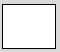 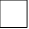 